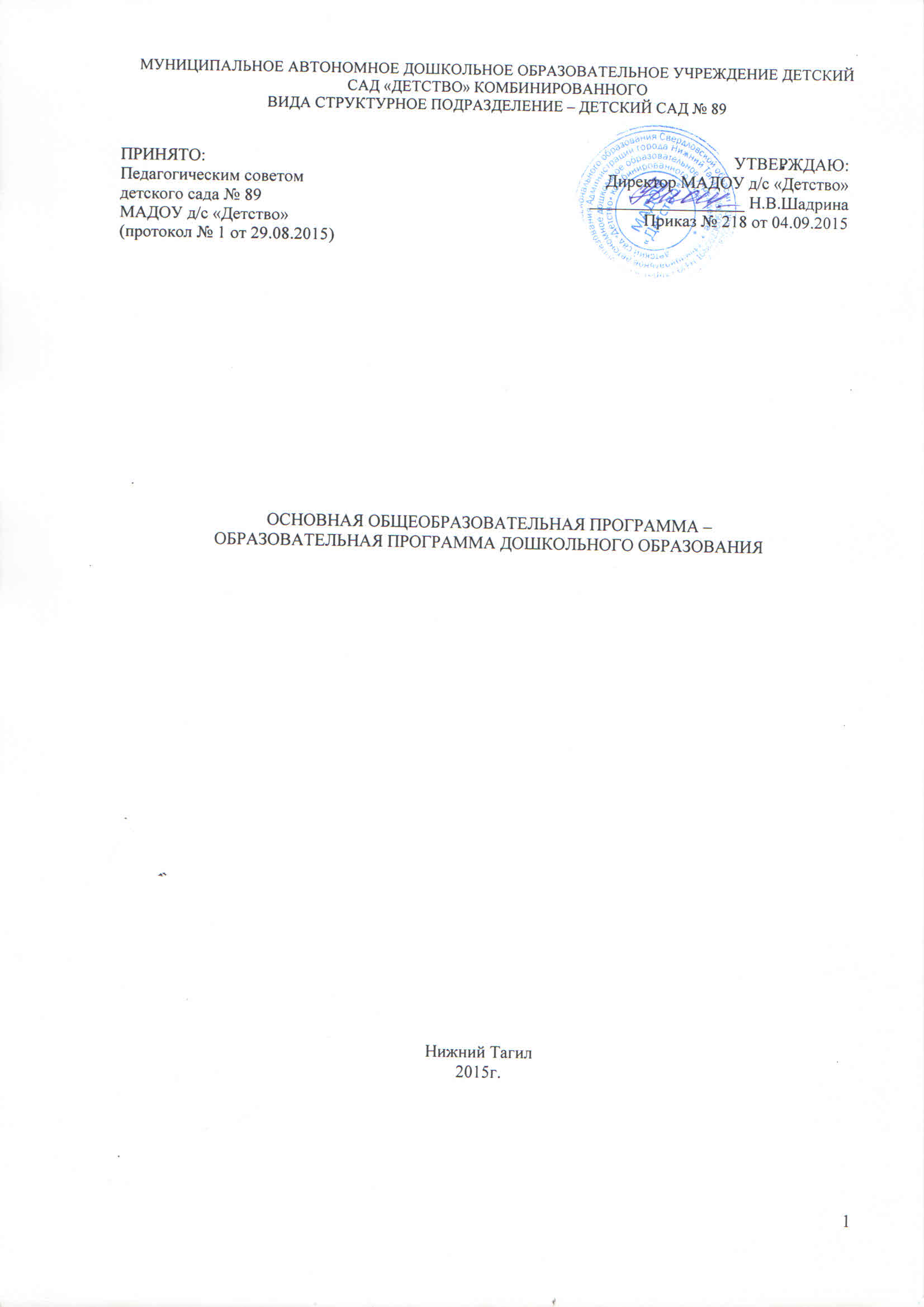 СОДЕРЖАНИЕ.ЦЕЛЕВОЙ РАЗДЕЛ.Обязательная часть.1.1. Пояснительная записка.Основная образовательная программа  - образовательная программа дошкольного образования муниципального  автономного дошкольного образовательного учреждения детский сад «Детство» комбинированного вида детского сада № 89 «Улыбка» определяет содержание и организацию образовательной деятельности на уровне дошкольного образования и обеспечивает развитие личности детей в различных видах общения и деятельности с учетом их возрастных, индивидуальных, психологических и физиологических особенностей  и разработана на основании следующих документов:Федерального  Закона об Образовании в Российской Федерации от 29 декабря 2012г. N 273-ФЗ; Федерального государственного стандарта дошкольного  образования (приказ Минобрнауки РФ от 17.10.2013 г. № 1155, регистр. № 30384 от 14.11.2013г. Министерства юстиции РФ).Санитарно-эпидемиологических правил  и норм СанПиН 2.4.1.3049-13 "Санитарно-эпидемиологические требования к устройству, содержанию и организации режима работы дошкольных образовательных организаций", утвержденными постановлением Главного государственного санитарного врача РФ от 15 мая 2013 г. N 26Примерной основной образовательной программы дошкольного образования. (Одобрена решением федерального учебно-методического объединения по общему образованию, протокол от 20.05.2015 г. № 2/15)   Содержание Программы включает совокупность образовательных областей, которые обеспечивают социальную ситуацию развития личности ребенка (социально-коммуникативное развитие, познавательное развитие, речевое развитие, художественно-эстетическое развитие, физическое).     Цель программы. Позитивная социализация и всестороннее развитие ребенка раннего и дошкольного возраста в адекватных его возрасту детских видах деятельности.Задачи.1) охрана и укрепление физического и психического здоровья детей, в том числе их эмоционального благополучия;2) обеспечение равных возможностей для полноценного развития каждого ребёнка в период дошкольного детства независимо от места проживания, пола, нации, языка, социального статуса, психофизиологических и других особенностей (в том числе ограниченных возможностей здоровья);3) обеспечение преемственности целей, задач и содержания образования, реализуемых в рамках образовательных программ различных уровней (далее – преемственность основных образовательных программ дошкольного и начального общего образования);4) создание благоприятных условий развития детей в соответствии с их возрастными и индивидуальными особенностями и склонностями, развитие способностей и творческого потенциала каждого ребёнка как субъекта отношений с самим собой, другими детьми, взрослыми и миром;5) объединение обучения и воспитания в целостный образовательный  процесс на основе духовно-нравственных и социокультурных ценностей и принятых в обществе правил и норм поведения в интересах человека, семьи, общества;6) формирование общей культуры личности детей, в том числе ценностей  здорового образа жизни, развитие их социальных, нравственных, эстетических, интеллектуальных, физических качеств, инициативности, самостоятельности и ответственности ребёнка, формирование предпосылок учебной деятельности;7) обеспечение вариативности и разнообразия содержания Программы  и организационных форм дошкольного образования, возможности формирования Программ различной направленности с учётом образовательных потребностей, способностей и состояния здоровья детей;8) формирование социокультурной среды, соответствующей возрастным, индивидуальным, психологическим и физиологическим особенностям  детей;9) обеспечение психолого-педагогической поддержки семьи и повышение компетентности родителей (законных представителей) в вопросах развития и образования, охраны и укрепления здоровья детей.10) вариативность использования образовательного материала, позволяющая развивать творчество в соответствии с интересами и наклонностями каждого ребенка.В соответствии со Стандартом Программа построена на следующих принципах:1. Поддержка разнообразия детства. Современный мир характеризуется возрастающим многообразием и неопределенностью, отражающимися в самых разных аспектах жизни человека и общества. Многообразие социальных, личностных, культурных, языковых, этнических особенностей, религиозных и других общностей, ценностей и убеждений, мнений и способов их выражения, жизненных укладов особенно ярко проявляется в условиях Российской Федерации – государства с огромной территорией, разнообразными природными условиями, объединяющего многочисленные культуры, народы, этносы. Возрастающая мобильность в обществе, экономике, образовании, культуре требует от людей умения ориентироваться в этом мире разнообразия, способности сохранять свою идентичность и в то же время гибко, позитивно и конструктивно взаимодействовать с другими людьми, способности выбирать и уважать право выбора других ценностей и убеждений, мнений и способов их выражения. Принимая вызовы современного мира, Программа рассматривает разнообразие как ценность, образовательный ресурс и предполагает использование разнообразия для обогащения образовательного процесса. Организация выстраивает образовательную деятельность с учетом региональной специфики, социокультурной ситуации развития каждого ребенка, его возрастных и индивидуальных особенностей, ценностей, мнений и способов их выражения.2. Сохранение уникальности и самоценности детства как важного этапа в общем развитии человека. Самоценность детства – понимание детства как периода жизни значимого самого по себе, значимого тем, что происходит с ребенком сейчас, а не тем, что этот этап является подготовкой к последующей жизни. Этот принцип подразумевает полноценное проживание ребенком всех этапов детства (младенческого, раннего и дошкольного детства), обогащение (амплификацию) детского развития.3. Позитивная социализация ребенка предполагает, что освоение ребенком культурных норм, средств и способов деятельности, культурных образцов поведения и общения с другими людьми, приобщение к традициям семьи, общества, государства происходят в процессе сотрудничества со взрослыми и другими детьми, направленного на создание предпосылок к полноценной деятельности ребенка в изменяющемся мире.4. Личностно-развивающий и гуманистический характер взаимодействия взрослых (родителей (законных представителей), педагогических и иных работников Организации) и детей. Такой тип взаимодействия предполагает базовую ценностную ориентацию на достоинство каждого участника взаимодействия, уважение и безусловное принятие личности ребенка, доброжелательность, внимание к ребенку, его состоянию, настроению, потребностям, интересам. Личностно-развивающее взаимодействие является неотъемлемой составной частью социальной ситуации развития ребенка в организации, условием его эмоционального благополучия и полноценного развития. 5. Содействие и сотрудничество детей и взрослых, признание ребенка полноценным участником (субъектом) образовательных отношений. Этот принцип предполагает активное участие всех субъектов образовательных отношений – как детей, так и взрослых – в реализации программы. Каждый участник имеет возможность внести свой индивидуальный вклад в ход игры, занятия, проекта, обсуждения, в планирование образовательного процесса, может проявить инициативу. Принцип содействия предполагает диалогический характер коммуникации между всеми участниками образовательных отношений. Детям предоставляется возможность высказывать свои взгляды, свое мнение, занимать позицию и отстаивать ее, принимать решения и брать на себя ответственность в соответствии со своими возможностями. 6. Сотрудничество Организации с семьей. Сотрудничество, кооперация с семьей, открытость в отношении семьи, уважение семейных ценностей и традиций, их учет в образовательной работе являются важнейшим принципом образовательной программы. Сотрудники Организации должны знать об условиях жизни ребенка в семье, понимать проблемы, уважать ценности и традиции семей воспитанников. Программа предполагает разнообразные формы сотрудничества с семьей как в содержательном, так и в организационном планах. 7. Сетевое взаимодействие с организациями социализации, образования, охраны здоровья и другими партнерами, которые могут внести вклад в развитие и образование детей, а также использование ресурсов местного сообщества и вариативных программ дополнительного образования детей для обогащения детского развития. Программа предполагает, что Организация устанавливает партнерские отношения не только с семьями детей, но и с другими организациями и лицами, которые могут способствовать обогащению социального и/или культурного опыта детей, приобщению детей к национальным традициям (посещение театров, музеев, освоение программ дополнительного образования), к природе и истории родного края; содействовать проведению совместных проектов, экскурсий, праздников, посещению концертов, а также удовлетворению особых потребностей детей, оказанию психолого-педагогической и/или медицинской поддержки в случае необходимости (центры семейного консультирования и др.). 8. Индивидуализация дошкольного образования предполагает такое построение образовательной деятельности, которое открывает возможности для индивидуализации образовательного процесса, появления индивидуальной траектории развития каждого ребенка с характерными для данного ребенка спецификой и скоростью, учитывающей его интересы, мотивы, способности и возрастно-психологические особенности. При этом сам ребенок становится активным в выборе содержания своего образования, разных форм активности. Для реализации этого принципа необходимы регулярное наблюдение за развитием ребенка, сбор данных о нем, анализ его действий и поступков; помощь ребенку в сложной ситуации; предоставление ребенку возможности выбора в разных видах деятельности, акцентирование внимания на инициативности, самостоятельности и активности ребенка.9. Возрастная адекватность образования. Этот принцип предполагает подбор педагогом содержания и методов дошкольного образования в соответствии с возрастными особенностями детей. Важно использовать все специфические виды детской деятельности (игру, коммуникативную и познавательно-исследовательскую деятельность, творческую активность, обеспечивающую художественно-эстетическое развитие ребенка), опираясь на особенности возраста и задачи развития, которые должны быть решены в дошкольном возрасте. Деятельность педагога должна быть мотивирующей и соответствовать психологическим законам развития ребенка, учитывать его индивидуальные интересы, особенности и склонности.10. Развивающее вариативное образование. Этот принцип предполагает, что образовательное содержание предлагается ребенку через разные виды деятельности с учетом его актуальных и потенциальных возможностей усвоения этого содержания и совершения им тех или иных действий, с учетом его интересов, мотивов и способностей. Данный принцип предполагает работу педагога с ориентацией на зону ближайшего развития ребенка (Л.С. Выготский), что способствует развитию, расширению как явных, так и скрытых возможностей ребенка.11. Полнота содержания и интеграция отдельных образовательных областей. В соответствии со Стандартом Программа предполагает всестороннее социально-коммуникативное, познавательное, речевое, художественно-эстетическое и физическое развитие детей посредством различных видов детской активности. Деление Программы на образовательные области не означает, что каждая образовательная область осваивается ребенком по отдельности, в форме изолированных занятий по модели школьных предметов. Между отдельными разделами Программы существуют многообразные взаимосвязи: познавательное развитие тесно связано с речевым и социально-коммуникативным, художественно-эстетическое – с познавательным и речевым и т.п. Содержание образовательной деятельности в одной конкретной области тесно связано с другими областями. Такая организация образовательного процесса соответствует особенностям развития детей раннего и дошкольного возраста.12. Инвариантность ценностей и целей при вариативности средств реализации и достижения целей Программы. Стандарт и Программа задают инвариантные ценности и ориентиры, с учетом которых Организация должна разработать свою основную образовательную программу и которые для нее являются научно-методическими опорами в современном мире разнообразия и неопределенности. При этом Программа оставляет за Организацией право выбора способов их достижения, выбора образовательных программ, учитывающих многообразие конкретных социокультурных, географических, климатических условий реализации Программы, разнородность состава групп воспитанников, их особенностей и интересов, запросов родителей (законных представителей), интересов и предпочтений педагогов и т.п.                                     2.1. СОДЕРЖАТЕЛЬНЫЙ РАЗДЕЛ. Обязательная часть.2.1.1. Описание образовательной деятельности в пяти образовательных областяхМодуль социально-коммуникативное развитиеРанний возраст (1-3 года)Основными задачами образовательной деятельности являются создание условий для: – дальнейшего развития общения ребенка со взрослыми;– дальнейшего развития общения ребенка с другими детьми;– дальнейшего развития игры – дальнейшего развития навыков самообслуживания. Взрослый удовлетворяет потребность ребенка в общении и социальном взаимодействии, поощряя ребенка к активной речи. Взрослый не стремится искусственно ускорить процесс речевого развития. Он играет с ребенком, используя различные предметы, при этом активные действия ребенка и взрослого чередуются; показывает образцы действий с предметами; создает предметно-развивающую среду для самостоятельной игры-исследования; поддерживает инициативу ребенка в общении и предметно-манипулятивной активности, поощряет его действия.Способствует развитию у ребенка позитивного представления о себе и положительного самоощущения: подносит к зеркалу, обращая внимание ребенка на детали его внешнего облика, одежды; учитывает возможности ребенка, поощряет достижения ребенка, поддерживает инициативность и настойчивость в разных видах деятельности.Взрослый способствует развитию у ребенка интереса и доброжелательного отношения к другим детям: создает безопасное пространство для взаимодействия детей, насыщая его разнообразными предметами, наблюдает за активностью детей в этом пространстве, поощряет проявление интереса детей друг к другу и просоциальное поведение, называя детей по имени, комментируя (вербализируя) происходящее. Особое значение в этом возрасте приобретает вербализация различных чувств детей, возникающих в процессе взаимодействия: радости, злости, огорчения, боли и т. п., которые появляются в социальных ситуациях. Взрослый продолжает поддерживать стремление ребенка к самостоятельности в различных повседневных ситуациях и при овладении навыками самообслуживания. В сфере развития социальных отношений и общения со сверстникамиВзрослый наблюдает за спонтанно складывающимся взаимодействием детей между собой в различных игровых и/или повседневных ситуациях; в случае возникающих между детьми конфликтов не спешит вмешиваться; обращает внимание детей на чувства, которые появляются у них в процессе социального взаимодействия; утешает детей в случае обиды и обращает внимание на то, что определенные действия могут вызывать обиду. В ситуациях, вызывающих позитивные чувства, взрослый комментирует их, обращая внимание детей на то, что определенные ситуации и действия вызывают положительные чувства удовольствия, радости, благодарности и т. п. Благодаря этому дети учатся понимать собственные действия и действия других людей в плане их влияния на других, овладевая таким образом социальными компетентностями.В сфере развития игрыВзрослый организует соответствующую игровую среду, в случае необходимости знакомит детей с различными игровыми сюжетами, помогает освоить простые игровые действия (покормить куклу, помешать в кастрюльке «еду»), использовать предметы-заместители, поддерживает попытки ребенка играть в роли (мамы, дочки, врача и др.), организуют несложные сюжетные игры с несколькими детьми.В сфере социального и эмоционального развитияВзрослый грамотно проводит адаптацию ребенка к Организации, учитывая привязанность детей к близким, привлекает родителей (законных представителей) или родных для участия и содействия в период адаптации. Взрослый, первоначально в присутствии родителей (законных представителей) или близких, знакомится с ребенком и налаживает с ним эмоциональный контакт. В период адаптации взрослый следит за эмоциональным состоянием ребенка и поддерживает постоянный контакт с родителями (законными представителями); предоставляет возможность ребенку постепенно, в собственном темпе осваивать пространство и режим Организации, не предъявляя ребенку излишних требований. Ребенок знакомится с другими детьми. Взрослый же при необходимости оказывает ему в этом поддержку, представляя нового ребенка другим детям, называя ребенка по имени, усаживая его на первых порах рядом с собой. Также в случае необходимости взрослый помогает ребенку найти себе занятия, знакомя его с пространством Организации, имеющимися в нем предметами и материалами. Взрослый поддерживает стремление детей к самостоятельности в самообслуживании (дает возможность самим одеваться, умываться и пр., помогает им), поощряет участие детей в повседневных бытовых занятиях; приучает к опрятности, знакомит с правилами этикета.Модуль познавательное развитиеРанний возраст (1-3 года)основными задачами образовательной деятельности являются создание условий для:– ознакомления детей с явлениями и предметами окружающего мира, овладения предметными действиями;– развития познавательно-исследовательской активности и познавательных способностей. В сфере ознакомления с окружающим миромВзрослый знакомит детей с назначением и свойствами окружающих предметов и явлений в группе, на прогулке, в ходе игр и занятий; помогает освоить действия с игрушками-орудиями (совочком, лопаткой и пр.). В сфере развития познавательно-исследовательской активности и познавательных способностейВзрослый поощряет любознательность и исследовательскую деятельность детей, создавая для этого насыщенную предметно-развивающую среду, наполняя ее соответствующими предметами. Для этого можно использовать предметы быта – кастрюли, кружки, корзинки, пластмассовые банки, бутылки,  а также грецкие орехи, каштаны, песок и воду. Взрослый с вниманием относится к проявлению интереса детей к окружающему природному миру, к детским вопросам, не спешит давать готовые ответы, разделяя удивление и детский интерес. Модуль речевое развитиеРанний возраст (1-3 года)основными задачами образовательной деятельности являются создание условий для: – развития речи у детей в повседневной жизни;– развития разных сторон речи в специально организованных играх и занятиях.В сфере развития речи в повседневной жизниВзрослые внимательно относятся к выражению детьми своих желаний, чувств, интересов, вопросов, терпеливо выслушивают детей, стремятся понять, что ребенок хочет сказать, поддерживая тем самым активную речь детей. Взрослый не указывает на речевые ошибки ребенка, но повторяет за ним слова правильно. Взрослый использует различные ситуации для диалога с детьми, а также создает условия для развития общения детей между собой. Он задает открытые вопросы, побуждающие детей к активной речи; комментирует события и ситуации их повседневной жизни; говорит с ребенком о его опыте, событиях из жизни, его интересах; инициирует обмен мнениями и информацией между детьми.В сфере развития разных сторон речиВзрослые читают детям книги, вместе рассматривают картинки, объясняют, что на них изображено, поощряют разучивание стихов; организуют речевые игры, стимулируют словотворчество; проводят специальные игры и занятия, направленные на обогащение словарного запаса, развитие грамматического и интонационного строя речи, на развитие планирующей и регулирующей функций речи.Модуль художественно-эстетическое развитиеРанний возраст (1-3 года)художественно-эстетического развития основными задачами образовательной деятельности являются создание условий для: – развития у детей эстетического отношения к окружающему миру;– приобщения к изобразительным видам деятельности;– приобщения к музыкальной культуре;– приобщения к театрализованной деятельности.В сфере развития у детей эстетического отношения к окружающему мируВзрослые привлекают внимание детей к красивым вещам, красоте природы, произведениям искусства, вовлекают их в процесс сопереживания по поводу воспринятого, поддерживают выражение эстетических переживаний ребенка. В сфере приобщения к изобразительным видам деятельностиВзрослые предоставляют детям широкие возможности для экспериментирования с материалами – красками, карандашами, мелками, пластилином, глиной, бумагой и др.; знакомят с разнообразными простыми приемами изобразительной деятельности; поощряют воображение и творчество детей.В сфере приобщения к музыкальной культуреВзрослые создают в Организации и в групповых помещениях музыкальную среду, органично включая музыку в повседневную жизнь. Предоставляют детям возможность прослушивать фрагменты музыкальных произведений, звучание различных, в том числе детских музыкальных инструментов, экспериментировать с инструментами и звучащими предметами. Поют вместе с детьми песни, побуждают ритмично двигаться под музыку; поощряют проявления эмоционального отклика ребенка на музыку.В сфере приобщения детей к театрализованной деятельностиВзрослые знакомят детей с театрализованными действиями в ходе разнообразных игр, инсценируют знакомые детям сказки, стихи, организуют просмотры театрализованных представлений. Побуждают детей принимать посильное участие в инсценировках, беседуют с ними по поводу увиденного.Модуль физическое развитиеРанний возраст (1-3 года)Основными задачами образовательной деятельности являются создание условий для: – укрепления здоровья детей, становления ценностей здорового образа жизни;– развития различных видов двигательной активности;– формирования навыков безопасного поведения.В сфере укрепления здоровья детей, становления ценностей здорового образа жизниВзрослые организуют правильный режим дня, приучают детей к соблюдению правил личной гигиены, в доступной форме объясняют, что полезно и что вредно для здоровья.В сфере развития различных видов двигательной активностиВзрослые организую пространственную среду с соответствующим оборудованием – как внутри помещений Организации, так и на внешней ее территории (горки, качели и т. п.) для удовлетворения естественной потребности детей в движении, для развития ловкости, силы, координации и т. п. Проводят подвижные игры, способствуя получению детьми радости от двигательной активности, развитию ловкости, координации движений, правильной осанки. Вовлекают детей в игры с предметами, стимулирующие развитие мелкой моторики.В сфере формирования навыков безопасного поведенияВзрослые создают в Организации безопасную среду, а также предостерегают детей от поступков, угрожающих их жизни и здоровью. Требования безопасности не должны реализовываться за счет подавления детской активности и препятствования деятельному исследованию мира.Модуль социально-коммуникативное развитиеДошкольный возраств условиях информационной социализации основными задачами образовательной деятельности являются создание условий для: – развития положительного отношения ребенка к себе и другим людям; – развития коммуникативной и социальной компетентности, в том числе информационно-социальной компетентности;– развития игровой деятельности; – развития компетентности в виртуальном поиске.В сфере развития положительного отношения ребенка к себе и другим людямВзрослые создают условия для формирования у ребенка положительного самоощущения – уверенности в своих возможностях, в том, что он хороший, его любят.Способствуют развитию у ребенка чувства собственного достоинства, осознанию своих прав и свобод (иметь собственное мнение, выбирать друзей, игрушки, виды деятельности, иметь личные вещи, по собственному усмотрению использовать личное время).Взрослые способствуют развитию положительного отношения ребенка к окружающим его людям: воспитывают уважение и терпимость к другим детям и взрослым, вне зависимости от их социального происхождения, расовой и национальной принадлежности, языка, вероисповедания, пола, возраста, личностного и поведенческого своеобразия; воспитывают уважение к чувству собственного достоинства других людей, их мнениям, желаниям, взглядам.В сфере развития коммуникативной и социальной компетентностиУ детей с самого раннего возраста возникает потребность в общении и социальных контактах. Первый социальный опыт дети приобретают в семье, в повседневной жизни, принимая участие в различных семейных событиях. Уклад жизни и ценности семьи оказывают влияние на социально-коммуникативное развитие детей. Взрослые создают в Организации различные возможности для приобщения детей к ценностям сотрудничества с другими людьми, прежде всего реализуя принципы личностно-развивающего общения и содействия, предоставляя детям возможность принимать участие в различных событиях, планировать совместную работу. Это способствует развитию у детей чувства личной ответственности, ответственности за другого человека, чувства «общего дела», понимания необходимости согласовывать с партнерами по деятельности мнения и действия. Взрослые помогают детям распознавать эмоциональные переживания и состояния окружающих, выражать собственные переживания. Способствуют формированию у детей представлений о добре и зле, обсуждая с ними различные ситуации из жизни, из рассказов, сказок, обращая внимание на проявления щедрости, жадности, честности, лживости, злости, доброты и др., таким образом создавая условия освоения ребенком этических правил и норм поведения.Взрослые предоставляют детям возможность выражать свои переживания, чувства, взгляды, убеждения и выбирать способы их выражения, исходя из имеющегося у них опыта. Эти возможности свободного самовыражения играют ключевую роль в развитии речи и коммуникативных способностей, расширяют словарный запас и умение логично и связно выражать свои мысли, развивают готовность принятия на себя ответственности в соответствии с уровнем развития. Интерес и внимание взрослых к многообразным проявлениям ребенка, его интересам и склонностям повышает его доверие к себе, веру в свои силы. Возможность внести свой вклад в общее дело и повлиять на ход событий, например при участии в планировании, возможность выбора содержания и способов своей деятельности помогает детям со временем приобрести способность и готовность к самостоятельности и участию в жизни общества, что характеризует взрослого человека современного общества, осознающего ответственность за себя и сообщество.Взрослые способствуют развитию у детей социальных навыков: при возникновении конфликтных ситуаций не вмешиваются, позволяя детям решить конфликт самостоятельно и помогая им только в случае необходимости. В различных социальных ситуациях дети учатся договариваться, соблюдать очередность, устанавливать новые контакты. Взрослые способствуют освоению детьми элементарных правил этикета и безопасного поведения дома, на улице. Создают условия для развития бережного, ответственного отношения ребенка к окружающей природе, рукотворному миру, а также способствуют усвоению детьми правил безопасного поведения, прежде всего на своем собственном примере и примере других, сопровождая собственные действия и/или действия детей комментариями.В сфере развития игровой деятельностиВзрослые создают условия для свободной игры детей, организуют и поощряют участие детей в сюжетно-ролевых, дидактических, развивающих компьютерных играх и других игровых формах; поддерживают творческую импровизацию в игре. Используют дидактические игры и игровые приемы в разных видах деятельности и при выполнении режимных моментов.Модуль  познавательное развитиеДошкольный возрастОсновными задачами образовательной деятельности являются создание условий для: – развития любознательности, познавательной активности, познавательных способностей детей;– развития представлений в разных сферах знаний об окружающей действительности, в том числе о виртуальной среде, о возможностях и рисках Интернета. В сфере развития любознательности, познавательной активности, познавательных способностейВзрослые создают насыщенную предметно-пространственную среду, стимулирующую познавательный интерес детей, исследовательскую активность, элементарное экспериментирование с различными веществами, предметами, материалами.Ребенок с самого раннего возраста проявляет исследовательскую активность и интерес к окружающим предметам и их свойствам, а в возрасте 3-5 лет уже обладает необходимыми предпосылками для того, чтобы открывать явления из естественнонаучной области, устанавливая и понимая простые причинные взаимосвязи «если… то…».Уже в своей повседневной жизни ребенок приобретает многообразный опыт соприкосновения с объектами природы – воздухом, водой, огнем, землей (почвой), светом, различными объектами живой и неживой природы и т. п. Ему нравится наблюдать природные явления, исследовать их, экспериментировать с ними. Он строит гипотезы и собственные теории, объясняющие явления, знакомится с первичными закономерностями, делает попытки разбираться во взаимосвязях, присущих этой сфере. Возможность свободных практических действий с разнообразными материалами, участие в элементарных опытах и экспериментах имеет большое значение для умственного и эмоционально-волевого развития ребенка, способствует построению целостной картины мира, оказывает стойкий долговременный эффект. У ребенка формируется понимание, что окружающий мир полон загадок, тайн, которые еще предстоит разгадать. Таким образом, перед ребенком открывается познавательная перспектива дальнейшего изучения природы, мотивация расширять и углублять свои знания.Помимо поддержки исследовательской активности, взрослый организует познавательные игры, поощряет интерес детей к различным развивающим играм и занятиям, например лото, шашкам, шахматам, конструированию и пр.В сфере развития представлений в разных сферах знаний об окружающей действительностиВзрослые создают возможности для развития у детей общих представлений об окружающем мире, о себе, других людях, в том числе общих представлений в естественнонаучной области, математике, экологии. Взрослые читают книги, проводят беседы, экскурсии, организуют просмотр фильмов, иллюстраций познавательного содержания и предоставляют информацию в других формах. Побуждают детей задавать вопросы, рассуждать, строить гипотезы относительно наблюдаемых явлений, событий. Знакомство с социокультурным окружением предполагает знакомство с названиями улиц, зданий, сооружений, организаций и их назначением, с транспортом, дорожным движением и правилами безопасности, с различными профессиями людей.Усвоение детьми ценностей, норм и правил, принятых в обществе, лучше всего происходит при непосредственном участии детей в его жизни, в практических ситуациях, предоставляющих поводы и темы для дальнейшего обсуждения.Широчайшие возможности для познавательного развития предоставляет свободная игра. Следуя интересам и игровым потребностям детей, взрослые создают для нее условия, поддерживают игровые (ролевые) действия, при необходимости предлагают варианты развертывания сюжетов, в том числе связанных с историей и культурой, а также с правилами поведения и ролями людей в социуме.Участвуя в повседневной жизни, наблюдая за взрослыми, ребенок развивает математические способности и получает первоначальные представления о значении для человека счета, чисел, приобретает знания о формах, размерах, весе окружающих предметов, времени и пространстве, закономерностях и структурах. Испытывая положительные эмоции от обращения с формами, количествами, числами, а также с пространством и временем, ребенок незаметно для себя начинает еще до школы осваивать их математическое содержание.Благодаря освоению математического содержания окружающего мира в дошкольном возрасте у большинства детей развиваются предпосылки успешного учения в школе и дальнейшего изучения математики на протяжении всей жизни. Для этого важно, чтобы освоение математического содержания на ранних ступенях образования сопровождалось позитивными эмоциями – радостью и удовольствием. Предлагая детям математическое содержание, нужно также иметь в виду, что их индивидуальные возможности и предпочтения будут различными и поэтому освоение детьми математического содержания носит сугубо индивидуальный характер. По завершении этапа дошкольного образования между детьми наблюдается большой разброс в знаниях, умениях и навыках, касающихся математического содержания. В соответствии с принципом интеграции образовательных областей Программа предполагает взаимосвязь математического содержания с другими разделами Программы. Особенно тесно математическое развитие в раннем и дошкольном возрасте связано с социально-коммуникативным и речевым развитием. Развитие математического мышления происходит и совершенствуется через речевую коммуникацию с другими детьми и взрослыми, включенную в контекст взаимодействия в конкретных ситуациях.Воспитатели систематически используют ситуации повседневной жизни для математического развития, например, классифицируют предметы, явления, выявляют последовательности в процессе действий «сначала это, потом то…» (ход времени, развитие сюжета в сказках и историях, порядок выполнения деятельности и др.), способствуют формированию пространственного восприятия (спереди, сзади, рядом, справа, слева и др.) и т. п., осуществляя при этом речевое сопровождение.Элементы математики содержатся и могут отрабатываться на занятиях музыкой и танцами, движением и спортом. На музыкальных занятиях при освоении ритма танца, при выполнении физических упражнений дети могут осваивать счет, развивать пространственную координацию. Для этого воспитателем совместно с детьми осуществляется вербализация математических знаний, например фразами «две ноги и две руки», «встать парами», «рассчитаться на первый и второй», «в команде играем вчетвером»; «выполняем движения под музыку в такт: раз, два, три, раз, два, три»; «встаем в круг» и др. Математические элементы могут возникать в рисунках детей (фигуры, узоры), при лепке, конструировании и др. видах детской творческой активности. Воспитатели обращают внимание детей на эти элементы, проговаривая их содержание и употребляя соответствующие слова-понятия (круглый, больше, меньше, спираль – о домике улитки, квадратный, треугольный – о рисунке дома с окнами и т. п.).У детей развивается способность ориентироваться в пространстве (право, лево, вперед, назад и т. п.); сравнивать, обобщать (различать, классифицировать) предметы; понимать последовательности, количества и величины; выявлять различные соотношения (например, больше – меньше, толще – тоньше, длиннее – короче, тяжелее – легче и др.); применять основные понятия, структурирующие время (например, до – после, вчера – сегодня – завтра, названия месяцев и дней); правильно называть дни недели, месяцы, времена года, части суток. Дети получают первичные представления о геометрических формах и признаках предметов и объектов (например, круглый, с углами, с таким-то количеством вершин и граней), о геометрических телах (например, куб, цилиндр, шар).У детей формируются представления об использовании слов, обозначающих числа. Они начинают считать различные объекты (например, предметы, звуки и т. п.) до 10, 20 и далее, в зависимости от индивидуальных особенностей развития. Развивается понимание соотношения между количеством предметов и обозначающим это количество числовым символом; понимание того, что число является выражением количества, длины, веса, времени или денежной суммы; понимание назначения цифр как способа кодировки и маркировки числа (например, номер телефона, почтовый индекс, номер маршрута автобуса).Развивается умение применять такие понятия, как «больше, меньше, равно»; устанавливать соотношения (например, «как часто», «как много», «насколько больше») использовать в речи геометрические понятия (например, «треугольник, прямоугольник, квадрат, круг, куб, шар, цилиндр, точка, сторона, угол, площадь, вершина угла, грань»). Развивается способность воспринимать «на глаз» небольшие множества до 6–10 объектов (например, при играх с использованием игральных костей или на пальцах рук). Развивается способность применять математические знания и умения в практических ситуациях в повседневной жизни (например, чтобы положить в чашку с чаем две ложки сахара), в различных видах образовательной деятельности (например, чтобы разделить кубики поровну между участниками игры), в том числе в других образовательных областях.Развитию математических представлений способствует наличие соответствующих математических материалов, подходящих для счета, сравнения, сортировки, выкладывания последовательностей и т. п.Программа оставляет Организации право выбора способа формирования у воспитанников математических представлений, в том числе с учетом особенностей реализуемых основных образовательных программ, используемых вариативных образовательных программ. Модуль речевое развитиеДошкольный возрастосновными задачами образовательной деятельности является создание условий для: – формирования основы речевой и языковой культуры, совершенствования разных сторон речи ребенка;– приобщения детей к культуре чтения художественной литературы.В сфере совершенствования разных сторон речи ребенкаРечевое развитие ребенка связано с умением вступать в коммуникацию с другими людьми, умением слушать, воспринимать речь говорящего и реагировать на нее собственным откликом, адекватными эмоциями, то есть тесно связано с социально-коммуникативным развитием. Полноценное речевое развитие помогает дошкольнику устанавливать контакты, делиться впечатлениями. Оно способствует взаимопониманию, разрешению конфликтных ситуаций, регулированию речевых действий. Речь как важнейшее средство общения позволяет каждому ребенку участвовать в беседах, играх, проектах, спектаклях, занятиях и др., проявляя при этом свою индивидуальность. Педагоги должны стимулировать общение, сопровождающее различные виды деятельности детей, например, поддерживать обмен мнениями по поводу детских рисунков, рассказов и т. д.Овладение речью (диалогической и монологической) не является изолированным процессом, оно происходит естественным образом в процессе коммуникации: во время обсуждения детьми (между собой или со взрослыми) содержания, которое их интересует, действий, в которые они вовлечены. Таким образом, стимулирование речевого развития является сквозным принципом ежедневной педагогической деятельности во всех образовательных областях. Взрослые создают возможности для формирования и развития звуковой культуры, образной, интонационной и грамматической сторон речи, фонематического слуха, правильного звуко- и словопроизношения, поощряют разучивание стихотворений, скороговорок, чистоговорок, песен; организуют речевые игры, стимулируют словотворчество.В сфере приобщения детей к культуре чтения литературных произведенийВзрослые читают детям книги, стихи, вспоминают содержание и обсуждают вместе с детьми прочитанное, способствуя пониманию, в том числе на слух. Детям, которые хотят читать сами, предоставляется такая возможность. У детей активно развивается способность к использованию речи в повседневном общении, а также стимулируется использование речи в области познавательно-исследовательского, художественно-эстетического, социально-коммуникативного и других видов развития. Взрослые могут стимулировать использование речи для познавательно-исследовательского развития детей, например отвечая на вопросы «Почему?..», «Когда?..», обращая внимание детей на последовательность повседневных событий, различия и сходства, причинно-следственные связи, развивая идеи, высказанные детьми, вербально дополняя их. Например, ребенок говорит: «Посмотрите на это дерево», а педагог отвечает: «Это береза. Посмотри, у нее набухли почки и уже скоро появятся первые листочки».Детям с низким уровнем речевого развития взрослые позволяют отвечать на вопросы не только словесно, но и с помощью жестикуляции или специальных средств.Речевому развитию способствуют наличие в развивающей предметно-пространственной среде открытого доступа детей к различным литературным изданиям, предоставление места для рассматривания и чтения детьми соответствующих их возрасту книг, наличие других дополнительных материалов, например плакатов и картин, рассказов в картинках, аудиозаписей литературных произведений и песен, а также других материалов.Программа оставляет Организации право выбора способа речевого развития детей, в том числе с учетом особенностей реализуемых основных образовательных программ, используемых вариативных образовательных программ и других особенностей реализуемой образовательной деятельности. Модуль художественно-эстетическое развитиеДошкольный возрастОсновными задачами образовательной деятельности являются создание условий для: – развития у детей интереса к эстетической стороне действительности, ознакомления с разными видами и жанрами искусства (словесного, музыкального, изобразительного), в том числе народного творчества;– развития способности к восприятию музыки, художественной литературы, фольклора; – приобщения к разным видам художественно-эстетической деятельности, развития потребности в творческом самовыражении, инициативности и самостоятельности в воплощении художественного замысла.В сфере развития у детей интереса к эстетической стороне действительности, ознакомления с разными видами и жанрами искусства, в том числе народного творчестваПрограмма относит к образовательной области художественно-эстетического развития приобщение детей к эстетическому познанию и переживанию мира, к искусству и культуре в широком смысле, а также творческую деятельность детей в изобразительном, пластическом, музыкальном, литературном и др. видах художественно-творческой деятельности. Эстетическое отношение к миру опирается прежде всего на восприятие действительности разными органами чувств. Взрослые способствуют накоплению у детей сенсорного опыта, обогащению чувственных впечатлений, развитию эмоциональной отзывчивости на красоту природы и рукотворного мира, сопереживания персонажам художественной литературы и фольклора. Взрослые знакомят детей с классическими произведениями литературы, живописи, музыки, театрального искусства, произведениями народного творчества, рассматривают иллюстрации в художественных альбомах, организуют экскурсии на природу, в музеи, демонстрируют фильмы соответствующего содержания, обращаются к другим источникам художественно-эстетической информации.В сфере приобщения к разным видам художественно-эстетической деятельности, развития потребности в творческом самовыражении, инициативности и самостоятельности в воплощении художественного замыслаВзрослые создают возможности для творческого самовыражения детей: поддерживают инициативу, стремление к импровизации при самостоятельном воплощении ребенком художественных замыслов; вовлекают детей в разные виды художественно-эстетической деятельности, в сюжетно-ролевые и режиссерские игры, помогают осваивать различные средства, материалы, способы реализации замыслов. В изобразительной деятельности (рисовании, лепке) и художественном конструировании взрослые предлагают детям экспериментировать с цветом, придумывать и создавать композицию; осваивать различные художественные техники, использовать разнообразные материалы и средства. В музыкальной деятельности (танцах, пении, игре на детских музыкальных инструментах) – создавать художественные образы с помощью пластических средств, ритма, темпа, высоты и силы звука. В театрализованной деятельности, сюжетно-ролевой и режиссерской игре – языковыми средствами, средствами мимики, пантомимы, интонации передавать характер, переживания, настроения персонажей.Модуль физическое развитиеДошкольный возрастОсновными задачами образовательной деятельности являются создание условий для: – становления у детей ценностей здорового образа жизни;– развития представлений о своем теле и своих физических возможностях;– приобретения двигательного опыта и совершенствования двигательной активности; –формирования начальных представлений о некоторых видах спорта, овладения подвижными играми с правилами.В сфере становления у детей ценностей здорового образа жизниВзрослые способствуют развитию у детей ответственного отношения к своему здоровью. Они рассказывают детям о том, что может быть полезно и что вредно для их организма, помогают детям осознать пользу здорового образа жизни, соблюдения его элементарных норм и правил, в том числе правил здорового питания, закаливания и пр. Взрослые способствуют формированию полезных навыков и привычек, нацеленных на поддержание собственного здоровья, в том числе формированию гигиенических навыков. Создают возможности для активного участия детей в оздоровительных мероприятиях.В сфере совершенствования двигательной активности детей, развития представлений о своем теле и своих физических возможностях, формировании начальных представлений о спортеВзрослые уделяют специальное внимание развитию у ребенка представлений о своем теле, произвольности действий и движений ребенка.Для удовлетворения естественной потребности детей в движении взрослые организуют пространственную среду с соответствующим оборудованием как внутри помещения так и на внешней территории (горки, качели и т. п.), подвижные игры (как свободные, так и по правилам), занятия, которые способствуют получению детьми положительных эмоций от двигательной активности, развитию ловкости, координации движений, силы, гибкости, правильного формирования опорно-двигательной системы детского организма. Взрослые поддерживают интерес детей к подвижным играм, занятиям на спортивных снарядах, упражнениям в беге, прыжках, лазании, метании и др.; побуждают детей выполнять физические упражнения, способствующие развитию равновесия, координации движений, ловкости, гибкости, быстроты, крупной и мелкой моторики обеих рук, а также правильного не наносящего ущерба организму выполнения основных движений.Взрослые проводят физкультурные занятия, организуют спортивные игры в помещении и на воздухе, спортивные праздники; развивают у детей интерес к различным видам спорта, предоставляют детям возможность кататься на коньках, лыжах, ездить на велосипеде, плавать, заниматься другими видами двигательной активности.2.1.2.Вариативные формы, способы, методы и средства реализации программы    Содержание образовательных областей реализуется в различных видахдеятельности, специфических для каждого возраста (ФГОС ДО п.2.7.).Для детей дошкольного возраста – это предметная деятельность, игры ссоставными и динамическими игрушками; экспериментирование с материалами и веществами (песок, вода, тесто и пр.), общение с взрослым и совместные игры со сверстниками под руководством взрослого, самообслуживание и действия с бытовыми предметами-орудиями (ложка, совок, лопатка и пр.), восприятие смысла музыки, сказок, стихов, рассматривание картинок, двигательная активность. Это ряд видов деятельности, таких как игровая, включая сюжетно-ролевую игру, игру с правилами и другие виды игры, коммуникативная (общение и взаимодействие со взрослыми и сверстниками), познавательно-исследовательская (исследования объектов окружающего мира и экспериментирования с ними), а также восприятие художественной литературы и фольклора, самообслуживание и элементарный бытовой труд (в помещении и на улице), конструирование из разного материала, включая конструкторы, модули, бумагу, природный и иной материал, изобразительная (рисование, лепка, аппликация), музыкальная (восприятие и понимание смысла музыкальных произведений, пение, музыкально-ритмические движения, игры на детских музыкальных инструментах) и двигательная (овладение основными движениями), формы активности ребенка.Особенности реализации образовательной области «Физическое развитие»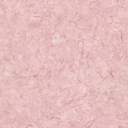 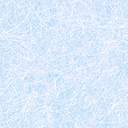                             Направления физического развития.-Приобретение детьми опыта в двигательной деятельности: -  связанной с выполнением упражнений-  направленной на развитие таких физических качеств как  координация и гибкость - способствующей правильному  формированию опорно-двигательной системы  организма, развитию равновесия, координации движений, крупно  и мелкой моторики - связанной с правильным,  не наносящим вреда организму, выполнением основных  движений (ходьба, бег, мягкие  прыжки, повороты в обе
  стороны) -Становление целенаправленности  и саморегуляции  в двигательной сфере.-Становление ценностей здорового образа жизни, овладение его элементарными нормами и правилами (в питании, двигательном режиме, закаливании, при формировании полезных привычек и др.)Особенности реализации образовательной области
«Социально-коммуникативное развитие»       Основные направления реализации образовательной области«Социально-коммуникативное развитие»Формы совместной образовательной деятельности с детьми:-  сюжетно – ролевая игра;- образная игра – импровизация.- развивающая ситуация;- игра – экспериментирование;-игра – история;- игра – путешествие;- дидактическая игра;- проблемные игровые ситуации, связанные с безопасной жизнедеятельностью человека;- увлекательные конкурсы;- игровые познавательные ситуации;- беседа;- ситуационная задача;-чтение народных потешек и стихотворений; - экскурсия;- простейшая поисковая деятельность;- обсуждение опасных для здоровья и жизни ситуаций;- совместная выработка правил поведения; - проектная деятельность;- проблемные ситуации и поисковые вопросы;- коллекционирование, выставка полезных предметов;- оформление рисунков, изготовление поделок;- плоскостное и объемное моделирование;- рассматривание иллюстративного материалаОсобенности реализации образовательной области
«Познавательное  развитие»Основные направления реализации образовательной области«Познавательное развитие»Формы совместной образовательной деятельности с детьми:- наблюдение;- игры – экспериментирования;- дидактическая игра;- образные игры – имитации;- игровые ситуации;- рассматривание иллюстративно – наглядного материала;- работа с календарем природы;- чтение литературы;- образовательные ситуации;- составление описательных рассказов; - экскурсии; - целевые прогулки;- отгадывание загадок;- праздники;- развлечения;- просмотр видеофрагментов;- игровое моделирование.Особенности реализации образовательной области
«Речевое  развитие»Основные направления реализации образовательной области«Речевое развитие»Развитие словаря: освоение    значений слов и их уместное    употребление в соответствии    с контекстом высказывания,     с ситуацией, в которой происходит   общение; Воспитание звуковой культуры    речи: развитие восприятия звуков    родной речи и произношения; Формирование грамматического строя: морфология (изменение слов  по родам, числам, падежам), синтаксис (освоение различных    типов словосочетаний   и предложений) словообразование; Развитие связной речи: Диалогическая (разговорная) речь Монологическая речь   (рассказывание); Формирование элементарного    осознания явлений языка и речи:   различение звука и слова,    нахождение  места звука в слове;Воспитание любви и интереса  к художественному слову.Формы совместной образовательной деятельности с детьми:- Чтение литературного произведения.-Рассказ литературного произведения.-Беседа о прочитанном произведении.-Обсуждение литературного произведения.-Инсценирование литературного произведения.-Театрализованная игра. -Игра на основе сюжета литературного произведения.-Продуктивная деятельность по мотивам прочитанного.-Ситуативная беседа по мотивам прочитанногоОсобенности реализации образовательной области
«Художественно-эстетическое развитие»Основные направления реализации образовательной области«Художественно – эстетическое развитие»Формы совместной образовательной деятельности с детьми:- рисование, лепка, аппликация;- пение, слушание;- музыкально – дидактические игры;- составление коллажей;- декоративно – прикладное творчество;- изготовление простых сувениров;- театрализованные игры;- моделирование;- чтение произведений народного фольклора;- образно – игровые этюды;экспериментирование с изобразительными материалами;- рассматривание, обсуждение, обыгрывание разнообразных эстетически привлекательных предметов (предметы народных промыслов, интересные фотографии, заготовки, элементов росписи(альбомы, листы), а также «проектирование»  с их помощи элементов среды (кукольного уголка);- настольно - печатные игры;- иллюстрирование книг;- мини-музеи;- игра на народных музыкальных инструментах.Наш коллектив работает только по проектной деятельности потому, что это помогает объединить различные образовательные области, что повышает качество образовательного процесса, способствует повышению компетентности педагогов, служит развитию креативного мышления.2.1.3. Особенности  образовательной деятельности разных видов культурных практик.Для становления универсальных культурных умений у дошкольников,ведется работа над формированием особых культурных практик детскойдеятельности.              Культурные практики детской деятельности в системе дошкольногообразования - это тип организации и самоорганизации детской деятельностиребёнка, требующей и воспроизводящей определённый набор качеств на основе:правовых практик;практик свободы;практик культурной идентификации;практик целостности телесно-душевно-духовной организации детскойдеятельности;практик расширения возможностей детской деятельности.          Культурные практики вырастают на основе, с одной стороны, взаимодействия с взрослыми, а с другой стороны, и это не менее важно дляразвития ребёнка, на основе его постоянно расширяющихся самостоятельныхдействий (собственных проб, поиска, выбора, манипулирования предметами и действиям, фантазирования, наблюдения – изучения-исследования).На основе культурных практик ребёнка формируются его привычки,пристрастия, интересы и излюбленные занятия, а также в известной мере черты характера и стиль поведенияКультурные игровые практики как организационная основа образовательной деятельности2.1.4.Способы и направления поддержки детской инициативы.Взаимодействие взрослых с детьми является важнейшим фактором развития ребенка и пронизывает все направления образовательной деятельности. С помощью взрослого и в самостоятельной деятельности ребенок учится познавать окружающий мир, играть, рисовать, общаться с окружающими. Процесс приобщения к культурным образцам человеческой деятельности (культуре жизни, познанию мира, речи, коммуникации, и прочим), приобретения культурных умений при взаимодействии со взрослыми и в самостоятельной деятельности в предметной среде называется процессом овладения культурными практиками. Процесс приобретения общих культурных умений во всей его полноте возможен только в том случае, если взрослый выступает в этом процессе в роли партнера, а не руководителя, поддерживая и развивая мотивацию ребенка. Партнерские отношения взрослого и ребенка в Организации и в семье являются разумной альтернативой двум диаметрально противоположным подходам: прямому обучению и образованию, основанному на идеях «свободного воспитания». Основной функциональной характеристикой партнерских отношений является равноправное относительно ребенка включение взрослого в процесс деятельности. Взрослый участвует в реализации поставленной цели наравне с детьми, как более опытный и компетентный партнер. Для личностно-порождающего взаимодействия характерно принятие ребенка таким, какой он есть, и вера в его способности. Взрослый не подгоняет ребенка под какой-то определенный «стандарт», а строит общение с ним с ориентацией на достоинства и индивидуальные особенности ребенка, его характер, привычки, интересы, предпочтения. Он сопереживает ребенку в радости и огорчениях, оказывает поддержку при затруднениях, участвует в его играх и занятиях. Взрослый старается избегать запретов и наказаний. Ограничения и порицания используются в случае крайней необходимости, не унижая достоинство ребенка. Такой стиль воспитания обеспечивает ребенку чувство психологической защищенности, способствует развитию его индивидуальности, положительных взаимоотношений со взрослыми и другими детьми. Личностно-порождающее взаимодействие способствует формированию у ребенка различных позитивных качеств. Ребенок учится уважать себя и других, так как отношение ребенка к себе и другим людям всегда отражает характер отношения к нему окружающих взрослых. Он приобретает чувство уверенности в себе, не боится ошибок. Когда взрослые предоставляют ребенку самостоятельность, оказывают поддержку, вселяют веру в его силы, он не пасует перед трудностями, настойчиво ищет пути их преодоления. 43 Ребенок не боится быть самим собой, быть искренним. Когда взрослые поддерживают индивидуальность ребенка, принимают его таким, каков он есть, избегают неоправданных ограничений и наказаний, ребенок не боится быть самим собой, признавать свои ошибки. Взаимное доверие между взрослыми и детьми способствует истинному принятию ребенком моральных норм. Ребенок учится брать на себя ответственность за свои решения и поступки. Ведь взрослый везде, где это возможно, предоставляет ребенку право выбора того или действия. Признание за ребенком права иметь свое мнение, выбирать занятия по душе, партнеров по игре способствует формированию у него личностной зрелости и, как следствие, чувства ответственности за свой выбор. Ребенок приучается думать самостоятельно, поскольку взрослые не навязывают ему своего решения, а способствуют тому, чтобы он принял собственное. Ребенок учится адекватно выражать свои чувства. Помогая ребенку осознать свои переживания, выразить их словами, взрослые содействуют формированию у него умения проявлять чувства социально приемлемыми способами. Ребенок учится понимать других и сочувствовать им, потому что получает этот опыт из общения со взрослыми и переносит его на других людей. 2.4. Взаимодействие педагогического коллектива с семьями дошкольников Цели и задачи партнерства с родителями (законными представителями) Семья является институтом первичной социализации и образования, который оказывает большое влияние на развитие ребенка в младенческом, раннем и дошкольном возрасте. Поэтому педагогам, реализующим образовательные программы дошкольного образования, необходимо учитывать в своей работе такие факторы, как условия жизни в семье, состав семьи, ее ценности и традиции, а также уважать и признавать способности и достижения родителей(законных представителей) в деле воспитания и развития их детей. Тесное сотрудничество с семьей делает успешной работу Организации. Только в диалоге обе стороны могут узнать, как ребенок ведет себя в другой жизненной среде. Обмен информацией о ребенке является основой для воспитательного партнерства между родителями(законными представителями) и воспитателями, то есть для открытого, доверительного и интенсивного сотрудничества обеих сторон в общем деле образования и воспитания детей. Взаимодействие с семьей в духе партнерства в деле образования и воспитания детей является предпосылкой для обеспечения их полноценного развития. 44 Партнерство означает, что отношения обеих сторон строятся на основе совместной ответственности за воспитание детей. Кроме того, понятие «партнерство» подразумевает, что семья и Организация равноправны, преследуют одни и те же цели и сотрудничают для их достижения. Согласие партнеров с общими целями и методами воспитания и сотрудничество в их достижении позволяют объединить усилия и обеспечить преемственность и взаимодополняемость в семейном и внесемейном образовании. Особенно важен диалог между педагогом и семьей в случае наличия у ребенка отклонений в поведении или каких-либо проблем в развитии. Диалог позволяет совместно анализировать поведение или проблемы ребенка, выяснять причины проблем и искать подходящие возможности их решения. В диалоге проходит консультирование родителей(законных представителей) по поводу лучшей стратегии в образовании и воспитании, согласование мер, которые могут быть предприняты со стороны Организации и семьи. Педагоги поддерживают семью в деле развития ребенка и при необходимости привлекают других специалистов и службы (консультации психолога, логопеда, дефектолога и др.). Таким образом, Организации занимаются профилактикой и борются с возникновением отклонений в развитии детей на ранних стадиях развития. Уважение, сопереживание и искренность являются важными позициями, способствующими позитивному проведению диалога. Диалог с родителями(законными представителями) необходим также для планирования педагогической работы. Знание педагогами семейного уклада доверенных им детей позволяет эффективнее решать образовательные задачи, передавая детям дополнительный опыт. Педагоги, в свою очередь, также должны делиться информацией с родителями(законными представителями) о своей работе и о поведении детей во время пребывания в Организации. Родители(законные представители), как правило, хотят знать о возможностях сотрудничества, способствующего адаптации ребенка к Организации, его развитию, эффективному использованию предлагаемых форм образовательной работы. В этом случае ситуативное взаимодействие способно стать настоящим образовательным партнерством. Организация может предложить родителям(законным представителям) активно участвовать в образовательной работе и в отдельных занятиях. Родители (законные представители)могут привнести в жизнь Организации свои особые умения, пригласить детей к себе на работу, поставить для них спектакль, организовать совместное посещение музея, театра, помочь с уборкой территории и вывозом мусора, сопровождать группу детей во время экскурсий и т. п. Разнообразные возможности для привлечения родителей(законных представителей) предоставляет проектная работа. Родители(законные представители) могут принимать участие в 45 планировании и подготовке проектов, праздников, экскурсий и т. д., могут также самостоятельно планировать родительские мероприятия и проводить их своими силами. Организацией поощряется обмен мнениями между родителями(законными представителями), возникновение социальных сетей и семейная самопомощь.Способы поддержки  детской инициативыв освоении образовательной области «Социально-коммуникативное развитие»3 - 4 года
Приоритетная  сфера инициативы – продуктивная деятельность Создавать условия для реализации собственных планов
и замыслов каждого ребенкаРассказывать детям об их реальных, а также возможных
в будущем достиженияхОтмечать и публично поддерживать любые успехи детейВсемерно поощрять самостоятельность детей и расширять ее сферуПомогать ребенку найти способ реализации собственных поставленных целейПоддерживать стремление научиться делать что-то и радостное ощущение возрастающей умелостиВ ходе занятий и в повседневной жизни терпимо относиться
к затруднениям ребенка, позволять ему действовать в своем темпе4 - 5 лет
Приоритетная сфера инициативы – познание окружающего мираПоощрять желание ребенка строить первые собственные умозаключения, внимательно выслушивать все его рассуждения, проявлять уважение к его интеллектуальному трудуСоздавать условия и поддерживать театрализованную деятельность детей, их стремление переодеваться («рядиться»)Обеспечить условия для музыкальной импровизации, пения
и движений под популярную музыкуСоздать в группе возможность, используя мебель и ткани, создавать «дома», укрытия для игрНегативные оценки можно давать только поступкам ребенка и только «с глазу на глаз», а не на глазах у группыНедопустимо диктовать детям, как и во что они должны играть,  навязывать им сюжеты игры. Развивающий потенциал игры определяется тем, что это  самостоятельная, организуемая самими детьми деятельность5 – 6 лет
Приоритетная сфера инициативы – внеситуативно-личностное общениеСоздавать в группе положительный психологический микроклимат, в равной мере проявляя любовь и заботу ко всем детям:
выражать радость при встрече; использовать ласку
и теплое слово для выражения своего отношения
к ребенкуУважать индивидуальные вкусы и привычки детейПоощрять желания создавать что-либо
по собственному замыслу; обращать внимание детей на полезность будущего продукта для других или ту радость, которую он доставит кому-то (маме, бабушке, папе, другу) Создавать условия для разнообразной самостоятельной творческой деятельности детейПри необходимости помогать детям в решении проблем  организации игрыПривлекать детей к планированию жизни группы
на день и на более отдаленную перспективуОбсуждать выбор спектакля для постановки, песни, танца и т.п.Создавать условия и выделять время
для самостоятельной творческой или познавательной  деятельности детей по интересам6 – 8 лет
Приоритетная сфера инициативы – научениеОбращаться к детям с просьбой показать воспитателю и научить его  тем  индивидуальным достижениям, которые есть
у каждогоПоддерживать чувство гордости за свой труд и удовлетворения его результатамиСоздавать условия для разнообразной самостоятельной творческой деятельности детейПри необходимости помогать детям в решении проблем
при организации игрыПривлекать детей к планированию жизни группы на день, неделю, месяц. Учитывать и реализовать их пожелания
и предложенияСоздавать условия и выделять время для самостоятельной творческой или познавательной  деятельности детей по интересамСпособы поддержки детской инициативы
в освоении образовательной области «Познавательное развитие»3 - 4 года: Использовать в работе с детьми формы и методы, побуждающие детей к различной степени активностиПроводить индивидуальные беседы познавательной направленности4 - 5 лет: Создавать условия для проявления познавательной активности детейИспользовать в работе с детьми методы и приемы, активизирующие детей на самостоятельную поисковую деятельность (детское экспериментирование)Поощрять возникновение у детей индивидуальных познавательных интересов и предпочтений, активно использовать их в индивидуальной работе с каждым ребёнком5 - 8 лет:Развивать и поддерживать активность, инициативность
и самостоятельность в познавательной (поисковой) деятельностиПоощрять и поддерживать индивидуальные познавательные интересы и предпочтения Способы поддержки детской инициативы
в освоении образовательной области«Художественно-эстетическое развитие»2 - 3 года: По указанию ребенка создавать для него изображения или лепку, другие изделияСодержать в открытом доступе изобразительные материалыПоощрять занятия изобразительной деятельностью, выражать одобрение любому результату труда ребенка3 - 4 года:Всегда предоставлять детям возможности для реализации
их замысла4 - 5 лет:Читать и рассказывать детям по их просьбе, включать музыку5 - 8 лет: Устраивать выставки и красиво оформлять постоянную экспозицию работОрганизовывать концерты для выступления детей и взрослых2.1.5.Взаимодействие педагогического коллектива с семьями воспитанниковЦели и задачи партнерства с родителями (законными представителями) Семья является институтом первичной социализации и образования, который оказывает большое влияние на развитие ребенка в младенческом, раннем и дошкольном возрасте. Поэтому педагогам, реализующим образовательные программы дошкольного образования, необходимо учитывать в своей работе такие факторы, как условия жизни в семье, состав семьи, ее ценности и традиции, а также уважать и признавать способности и достижения родителей(законных представителей) в деле воспитания и развития их детей. Тесное сотрудничество с семьей делает успешной работу Организации. Только в диалоге обе стороны могут узнать, как ребенок ведет себя в другой жизненной среде. Обмен информацией о ребенке является основой для воспитательного партнерства между родителями(законными представителями) и воспитателями, то есть для открытого, доверительного и интенсивного сотрудничества обеих сторон в общем деле образования и воспитания детей. Взаимодействие с семьей в духе партнерства в деле образования и воспитания детей является предпосылкой для обеспечения их полноценного развития. 44 Партнерство означает, что отношения обеих сторон строятся на основе совместной ответственности за воспитание детей. Кроме того, понятие «партнерство» подразумевает, что семья и Организация равноправны, преследуют одни и те же цели и сотрудничают для их достижения. Согласие партнеров с общими целями и методами воспитания и сотрудничество в их достижении позволяют объединить усилия и обеспечить преемственность и взаимодополняемость в семейном и внесемейном образовании. Особенно важен диалог между педагогом и семьей в случае наличия у ребенка отклонений в поведении или каких-либо проблем в развитии. Диалог позволяет совместно анализировать поведение или проблемы ребенка, выяснять причины проблем и искать подходящие возможности их решения. В диалоге проходит консультирование родителей(законных представителей) по поводу лучшей стратегии в образовании и воспитании, согласование мер, которые могут быть предприняты со стороны Организации и семьи. Педагоги поддерживают семью в деле развития ребенка и при необходимости привлекают других специалистов и службы (консультации психолога, логопеда, дефектолога и др.). Таким образом, Организации занимаются профилактикой и борются с возникновением отклонений в развитии детей на ранних стадиях развития. Уважение, сопереживание и искренность являются важными позициями, способствующими позитивному проведению диалога. Диалог с родителями(законными представителями) необходим также для планирования педагогической работы. Знание педагогами семейного уклада доверенных им детей позволяет эффективнее решать образовательные задачи, передавая детям дополнительный опыт. Педагоги, в свою очередь, также должны делиться информацией с родителями(законными представителями) о своей работе и о поведении детей во время пребывания в Организации. Родители(законные представители), как правило, хотят знать о возможностях сотрудничества, способствующего адаптации ребенка к Организации, его развитию, эффективному использованию предлагаемых форм образовательной работы. В этом случае ситуативное взаимодействие способно стать настоящим образовательным партнерством. Организация может предложить родителям(законным представителям) активно участвовать в образовательной работе и в отдельных занятиях. Родители (законные представители)могут привнести в жизнь Организации свои особые умения, пригласить детей к себе на работу, поставить для них спектакль, организовать совместное посещение музея, театра, помочь с уборкой территории и вывозом мусора, сопровождать группу детей во время экскурсий и т. П. Разнообразные возможности для привлечения родителей(законных представителей) предоставляет проектная работа. Родители(законные представители) могут принимать участие в 45 планировании и подготовке проектов, праздников, экскурсий и т. Д., могут также самостоятельно планировать родительские мероприятия и проводить их своими силами. Организацией поощряется обмен мнениями между родителями(законными представителями), возникновение социальных сетей и семейная самопомощь.Одним из основных направлений деятельности  детского сада, является создание открытого образовательного пространства, способствующего личностному развитию всех его участников – детей и взрослых.                                      Приоритетные задачи:Взаимодействие ДО с семьей для обеспечения полноценного развития ребенка;Создание открытого образовательного пространства как среды совместного проживания событий с детьми и взрослыми;Приобщение родителей к участию в жизни детского сада через поиск и внедрение наиболее эффективных форм работы, в том числе соуправление,  совместная организация событий. Семья является важнейшим общественным институтом, имеющим решающее значение, как для индивидуальной жизни человека, так и для социального, экономического культурологического развития общества.  Общими требованиями  к подготовке родителей к сопровождению ребёнка-дошкольника в рамках его траектории развития при реализации примерной основной общеобразовательной программы дошкольного образования являются:- наличие у родителей основной общеобразовательной программы;- информирование родителей о соответствии развития ребенка задачам, поставленным в основной общеобразовательной программе по следующим линиям развития:здоровье и физическое развитие;познавательно-речевое развитие;социально-личностное развитие;художественно – эстетическое;-информирование родителей о результатах освоения примерной основной общеобразовательной программы, полученных при проведении психолого-педагогической диагностики, которые сообщаются родителям в процессе индивидуального общения (в сентябре, январе и мае).Формы информационного взаимодействия ДО с родителями по основным линиям развития ребенка.Здоровье и физическое развитиеПредоставление в распоряжение родителей программы, ознакомление родителей с критериями оценки здоровья детей с целью обеспечение смысловой однозначности информации.Персонализация передачи информации о здоровье каждого ребенка, реализуемой разнообразными средствами («Паспорт здоровья ребенка», «Дневник достижений» и др.)Проведение «Дня здоровья» и физкультурных праздников с родителями.Создание специальных стендов.Познавательно – речевое развитие1.Ознакомление родителей с основными показателями речевого развития детей (звуковая культура речи, фонетическая, грамматическая, лексическая сторона речи, связная речь).2.Индивидуальное обсуждение с родителями результатов обследования познавательно – речевого развития детей при их личной встрече с педагогом, психологом, логопедом или через Интернет.3.Проведение родителями обследования речи детей и их математического развития с помощью специальных тетрадей с печатной основой.4.Привлечение родителей к проведению работы в семье по расширению кругозора детей посредством чтения по рекомендованным спискам произведений художественной литературы и участия в литературных, математических и др. праздниках.5.Участие родителей в игротеках6.Просмотр видео- и прослушивание аудиоматериалов связанных с познавательно – речевым развитием детей.Социально – личностное развитиеОзнакомление родителей с основными показателями социального развития детей (игровое взаимодействие детей и общение, взаимодействие детей на занятиях, усвоение социальных норм и правил).2,  Идивидуальное обсуждение с родителями результатов обследования социально – личностного развития детей при их личной встрече с педагогом,. Художественно – эстетическое развитиеИспользование стендов, стеллажей для демонстрации работ по рисованию и лепке с последующим индивидуальным комментированием результатов детской деятельности.Демонстрация фотоматериалов с изображением результатов конструирования детей из различных материалов с последующим индивидуальным комментированием результатов детской деятельности.Организация поквартальных выставок детских работ по свободной (самостоятельной) деятельности.2.1.6.Описание образовательной деятельности по профессиональной коррекции нарушений развития детейОбщий объем образовательной программы для детей с ограниченными возможностями здоровья, которая должна быть реализована в группах компенсирующей и комбинированной направленности, рассчитывается с учетом направленности Программы в соответствии с возрастом воспитанников, основными направлениями их развития, спецификой дошкольного образования и включает время, отведенное на образовательную деятельность, осуществляемую в процессе организации различных видов детской деятельности (игровой, коммуникативной, познавательно-исследовательской, продуктивной, музыкально-художественной и др.) с квалифицированной коррекцией недостатков в физическом и/ или психическом развитии детей; образовательную деятельность с квалифицированной коррекцией недостатков в физическом и (или) психическом развитии детей, осуществляемую в ходе режимных моментов; самостоятельную деятельность детей; взаимодействие с семьями детей по реализации образовательной программы дошкольного образования для детей с ОВЗ. Задачами деятельности образовательной организации, реализующей программы дошкольного образования, по выполнению образовательной программы в группах компенсирующей и комбинированной направленности являются: – развитие физических, интеллектуальных, нравственных, эстетических и личностных качеств; – формирование предпосылок учебной деятельности; – сохранение и укрепление здоровья; – коррекция недостатков в физическом и (или) психическом развитии детей; – создание современной развивающей предметно-пространственной среды, комфортной как для детей с ОВЗ, так и для нормально развивающихся детей, их родителей (законных представителей)и педагогического коллектива; – формирование у детей общей культуры. Коррекционно-развивающая работа строится с учетом особых образовательных потребностей детей с ОВЗ и заключений психолого-медико-педагогической комиссии. Организация образовательного процесса в группах компенсирующей и комбинированной направленности предполагает соблюдение следующих позиций: 46 1) регламент проведения и содержание занятий с ребенком с ОВЗ специалистами дошкольной образовательной организации (учителем-логопедом, учителем-дефектологом, педагогом-психологом), воспитателями, педагогами дополнительного образования; 2) регламент и содержание работы тьютора; 3) регламент и содержание работы психолого-медико-педагогического консилиума (ПМПК) дошкольной образовательной организации. В группах компенсирующей направленности для детей с ОВЗ осуществляется реализация адаптированной основной образовательной программы дошкольного образования. В группах комбинированной направленности существуют две программы. Для ребенка с ОВЗ на базе основной образовательной программы дошкольного образования разрабатывается и реализуется адаптированная образовательная программа (инклюзивное образование) с учетом особенностей его психофизического развития, индивидуальных возможностей, обеспечивающая коррекцию нарушений развития и его социальную адаптацию. Остальные дети группы комбинированной направленности обучаются по основной образовательной программе дошкольного образования. При составлении адаптированной образовательной программы необходимо ориентироваться: – на формирование личности ребенка с использованием адекватных возрасту и физическому и (или) психическому состоянию методов обучения и воспитания; – на создание оптимальных условий совместного обучения детей с ОВЗ и их нормально развивающихся сверстников с использованием адекватных вспомогательных средств и педагогических приемов, организацией совместных форм работы воспитателей, педагогов- психологов, учителей-логопедов, учителей-дефектологов; – на личностно-ориентированный подход к организации всех видов детской деятельности и целенаправленное формирование ориентации в текущей ситуации, принятие решения, формирование образа результата действия, планирование, реализацию программы действий, оценку результатов действия, осмысление результатов. В течение месяца с момента начала посещения группы (продолжения посещения после летнего периода) осуществляется педагогическая и психологическая диагностика, в том числе ребенка с ОВЗ. Результаты проведенного обследования развития ребенка используются для составления адаптированной образовательной программы, выстраиваемой на основе основной образовательной программы группы путем применения адекватных способов индивидуализации и создания специальных условий ее реализации. В адаптированной образовательной программе определяется специфическое для ребенка с ОВЗ соотношение форм и видов деятельности, индивидуализированный объем и глубина содержания, специальные психолого-педагогические технологии, учебно-методические 47 материалы и технические средства, содержание работы тьютора. Адаптированная образовательная программа обсуждается и реализуется с участием родителей (законных представителей) ребенка. В ее структуру, в зависимости от психофизического развития и возможностей ребенка, структуры и тяжести недостатков, интегрируются необходимые модули коррекционных программ, комплексов методических рекомендаций по проведению занятий с детьми с ОВЗ и т. д. Реализация адаптированной образовательной программы ребенка с ОВЗ строится с учетом: – особенностей и содержания взаимодействия с родителями (законными представителями) на каждом этапе включения; – особенностей и содержания взаимодействия между сотрудниками Организации; – вариативности и технологий выбора форм и методов подготовки ребенка с ОВЗ к включению; – критериев готовности ребенка с ОВЗ к продвижению по этапам инклюзивного процесса; – организации условий для максимального развития и эффективной адаптации ребенка в инклюзивной группе. Координация реализации программ образования осуществляется на заседаниях психолого-медико-педагогического консилиума дошкольной образовательной организации с участием всех педагогов и специалистов, задействованных в реализации образовательных программ.2.1. СОДЕРЖАТЕЛЬНЫЙ РАЗДЕЛ.Часть, формируемая участниками образовательных отношений2.1.1. Описание образовательной деятельности по реализации парциальных программ.         Одной из главных задач дошкольных образовательных учреждений, заложенных в «Программе обучения и воспитания в детском саду», независимо  от профиля, является патриотическое воспитание детей. Тема возрождения России стала звучать особенно актуально в наше время. Когда старые идеалы утрачены, а новые не имеют четких очертаний. В настоящее время усиленно внимание к решению задач патриотического воспитания со стороны Правительства РФ и Министерства образования РФ. Необходимость целенаправленной работы по гражданско-правовому воспитанию подрастающего поколения отмечена в ряде нормативных и правовых документов: Национальной доктрине образования Российской Федерации, Так, в Национальной доктрине образования Российской Федерации подчеркивается, что «система образования призвана обеспечить воспитание патриотов России, граждан правового общества, уважающих права и свободы личности, обладающих высокой нравственностью и проявляющих национальную и религиозную терпимость».Указанные документы характеризуют социальный запрос к организациицелостной системы воспитания будущего гражданина страны. Формированиечеловека как члена гражданского общества сознающего личную ответственность за страну, воспитание творчески развитой личности – главная цель нашей работы. Всем нам хочется заглянуть в будущее, чтобы хоть одним глазком увидеть своих детей счастливыми, умными, добрыми, уважаемыми людьми – настоящими патриотами своей Родины. Ни для кого не секрет, что значительная часть населения нашей страны не знает слов торжественной песни – гимна России, не знает значения цветов флага нашей Родины, значения герба нашего государства. Поэтому работу над этой проблемой надо начинать с дошкольного возраста. Воспитывая будущее поколение, мы должны помнить, что обществу нужен здоровый, полный сил и энергии строитель-создатель нашего государства, и от того, как мы будем решать задачи гражданско-патриотического воспитания, во многом зависит будущее страны. Многовековая история человечества свидетельствует, что цивилизация выдержала самые суровые испытания, пока были живы традиции, пока не оскудела историческая память. Современнаяжизнь диктует необходимость возвращения к приоритетам любви к отечеству. И этот процесс надо формировать с дошкольного возраста воспитанием любви к своей Родине.Специфика национальных, социокультурныхи иных условий, в которых осуществляется образовательнаядеятельностьДемографические особенности:  наш детский сад  находится в городе Нижнем Тагиле. Население города русскоязычное. Обучение воспитанников осуществляется на русском языке.Социально-исторические условия, географическое положениеСвердловской области    обусловили многонациональный состав населения Нижнего Тагила и Свердловской  области: русские, украинцы, белорусы, грузины, казахи, татары, башкиры и др   Национальное сознание, культура межнационального общения ивзаимодействия закладываются с самого раннего детства, и является составной частью воспитательно-образовательной работы в ДОУ с детьми.Задачи образовательной области«Познавательное развитие»1. Развивать познавательные интересы детей, расширять опыториентировки в окружающем, развивать любознательность и познавательнуюмотивацию.2. Развивать творческую активность и воображение.3. Формировать первичные представления об объектах окружающегомира.4. Знакомить с окружающим миром, расширять кругозор детей,формировать целостность картины мира.5. Формировать первичные представления о малой родине и Отечестве,представления о социокультурных ценностях нашего народа, об отечественных традициях и праздниках.6. Знакомить с природой Урала.7. Формировать элементарные экологические представления.8. Воспитывать умения правильно вести себя в природе.9. Воспитывать любовь к природе, желание беречь ее.Задачи образовательной области«Художественно-эстетическое развитие»1. Формирование интереса к эстетической стороне окружающейдействительности, эстетического отношения к предметам и явлениямокружающего мира, произведениям искусства.2. Воспитание интереса у художественно-творческой деятельности.3. Приобщение детей к народному и профессиональному искусству.4. Воспитание эмоциональной отзывчивости при восприятиипроизведений изобразительного искусства Урала.5. Приобщение к музыкальному искусству.Конкретизация задач по возрастамМладший возраст (2-4 года)Развивать уверенность в себе и своих возможностях; развиватьактивность, инициативность, самостоятельность.Рассказывать детям об их реальных и возможных в будущем достижениях.Отмечать и публично поддерживать любые успехи детей.Всемерно поощрять самостоятельность детей и расширять их сферу.Помогать ребенку находить способы реализации собственных целей.Поддерживать стремление научиться делать что-то и радостное ощущениевозрастающей умелости.В разных формах работы терпимо относиться к затруднениям ребенка,позволять ему действовать в своем темпе.Не критиковать прямо действия детей, а также их самих.Учитывать индивидуальные особенности детей, стремиться найти подходк застенчивым, нерешительным, конфликтным, непопулярным детям.Уважать и ценить каждого ребенка независимо от его достижений,достоинств и недостатков.Содействовать становлению социально ценных взаимоотношений:формировать доброжелательные и равноправные отношения междусверстниками.Предотвращать негативное поведение и знакомить со способамиразрешения конфликтов.Бороться с проявлениями жестокости в отношениях других живыхсуществ.Формировать представления о положительных и отрицательныхдействиях. Формировать представления и отношения к себе: обогащать образ Я ребенка представлениями о своем прошлом и настоящем; формироватьспособность различать отношения к себе и критику продуктов своейдеятельности.Укреплять доверие и привязанность к взрослому.Развивать заинтересованность во взрослом как в партнере по совместнойдеятельности.Формировать отношение к окружающему миру: укреплять познавательноеотношение к окружающей действительности; закладывать основы бережного и заботливого отношения к окружающему.Средняя группа (4-5 лет)Развивать уверенность в себе и своих возможностях; развиватьактивность, инициативность, самостоятельность.Отмечать и публично поддерживать успехи детей.Уважать и ценить каждого ребенка независимо от его достижений,достоинств и недостатков.Содействовать становлению социально ценных взаимоотношений:формировать доброжелательные отношения между сверстниками; обеспечитьопыт создания общего продукта всей группы; предотвращать негативноеповедение и знакомить со способами разрешения конфликтов; знакомить снормативными способами разрешения типичных конфликтов в сюжетно-ролевых игр.Моделировать обобщенные ситуации таких поступков на игровыхперсонажах. Использовать схему: обидчик – пострадавший – носительсправедливости.Содействовать становлению социально ценных взаимоотношений:формировать доброжелательные и равноправные отношения междусверстниками.Формировать у ребенка самоуважение.Обеспечить детям возможность руководить в игре действиями воспитателя.Укреплять доверие и привязанность к взрослому.Формировать отношение к окружающему миру; укреплять познавательноеотношение к миру за пределами непосредственного восприятия детей.Старшая группа (5-6 лет)Содействовать становлению ценностных ориентаций.Приобщать детей к общечеловеческим ценностям. Приучать уважать праваи достоинство других людей, родителей, пожилых людей.Формирование представления о добре и зле. Способствовать гуманистической направленности поведения.Формировать основы морального сознания, знакомя детей с понятиями одобре и зле.Начинать закладывать предпосылки критической моральной самооценки.Воспитывать чувство патриотизма, любви и уважения к своей стране –России.Воспитывать любовь и уважение к своей малой родине. Знакомить спонятиями «моя страна», «мой город», «мой край».Воспитывать любовь к родной природе, вызывать восхищение ее красотой.Рассказывать о национальных природных богатствах, уникальных объектахприроды.Формировать уважение к родной культуре и гордость за нее. Приобщать кдостижениям отеческой культуры (искусства, науки, техники), ставшим вкладом в мировую культуру. Знакомить с произведениями народного и декоративно- прикладного изобразительного искусства; народной музыкой, песней, танцем, костюмом.Дать детям представление о государстве, в котором они живут; о названиигосударства, его символике, территории и расположении, об устройствегосударства; о столице России – Москве.Воспитывать детей в духе уважения и интереса к различным культурам.Развивать уважение к себе и своих возможностях; развиватьактивность, инициативность, самостоятельность.Постепенно формировать у детей ощущение своей возрастающейвзрослости и компетентности через организацию ситуаций межвозрастноговзаимодействия в рамках детского сада: помощь малышам и их педагогам.Отмечать и публично поддерживать успехи детей.Уважать и ценить каждого ребенка независимо от его достижений,достоинств и недостатков.Содействовать становлению социально ценных взаимоотношений:формировать доброжелательные и равноправные отношения междусверстниками.Побуждать детей находить положительные черты в каждом члене группы.Организовать опыт поочередного выполнения функций ведущего иведомого в совместной игровой и продуктивной деятельностью.Укреплять доверие и привязанность к взрослому, реализуя потребностьребенка во внеситуативно-личностном общении.Находить время для индивидуальных бесед с детьми о том, что их волнует:о мире человеческих взаимоотношений, об их представлении о том, кем икакими они станут, когда вырастут.Создавать в группе положительный психологический микроклимат.Уважать индивидуальные вкусы и привычки детей.Подготовительная к школе группа (6-7 лет)Содействовать становлению ценностных ориентаций.Приобщать детей к общечеловеческим ценностям. Приучать уважать праваи достоинство других людей, родителей, пожилых людей.Формирование представления о добре и зле. Способствоватьгуманистической направленности поведения.Формировать основы морального сознания, знакомя детей с понятиями одобре и зле.Начинать закладывать предпосылки критической моральной самооценки.Воспитывать чувство патриотизма, любви и уважения к своей стране –России.Воспитывать любовь и уважение к своей малой родине. Знакомить спонятиями «моя страна», «мой город», «мой край».Воспитывать любовь к родной природе, вызывать восхищение ее красотой.Рассказывать о национальных природных богатствах, уникальных объектахприроды.Формировать уважение к родной культуре и гордость за нее. Приобщать кдостижениям отеческой культуры (искусства, науки, техники), ставшим вкладом в мировую культуру. Знакомить с произведениями народного и декоративно-прикладного изобразительного искусства; народной музыкой, песней, танцем, костюмом.Дать детям представление о государстве, в котором они живут; о названиигосударства, его символике, территории и расположении, об устройствегосударства; о столице России – Москве.Воспитывать детей в духе уважения и интереса к различным культурам.Развивать уважение к себе и своих возможностях; развиватьактивность, инициативность, самостоятельность.Постепенно формировать у детей ощущение своей возрастающейвзрослости и компетентности через организацию ситуаций межвозрастноговзаимодействия в рамках детского сада: помощь малышам и их педагогам.Отмечать и публично поддерживать успехи детей.Уважать и ценить каждого ребенка независимо от его достижений,достоинств и недостатков.Содействовать становлению социально ценных взаимоотношений:формировать доброжелательные и равноправные отношения междусверстниками.Побуждать детей находить положительные черты в каждом члене группы.Организовать опыт поочередного выполнения функций ведущего иведомого в совместной игровой и продуктивной деятельностью.Укреплять доверие и привязанность к взрослому, реализуя потребностьребенка во внеситуативно-личностном общении.Находить время для индивидуальных бесед с детьми о том, что их волнует:о мире человеческих взаимоотношений, об их представлении о том, кем икакими они станут, когда вырастут.Создавать в группе положительный психологический микроклимат.Уважать индивидуальные вкусы и привычки детей.Формировать отношение к окружающему миру.Коллективом детского сада используются следующие парциальные программы, помогающие решать цели и задачи части формируемой участниками педагогического процесса.Содержание работыТолстикова О.В., Савельева О.В. «Мы живем на Урале»:На основании изучения родительской потребности через анкетирование были определены следующие парциальные программы, части формируемой участниками образовательных отношений. Успешное развитие личности возможно только в социальной, культурной, природно-климатической среде определённой территории, что становится возможным при единстве целей, ценностей, межличностных отношений, видов деятельности, сфер общения отдельного человека, семьи.Методические рекомендации  Толстиковой О.В., Савельевой О.В. «Мы живем на Урале»: разработаны с учетом специфики национальных, социокультурных и иных условий, в которых осуществляется образовательная деятельность с детьми дошкольного возраста». – Екатеринбург: ГАОУ ДПО СО «ИРО». – 2013г.; 1 модуль. Традиционная народная культура Урала. Данный модуль включает в себя три блока. Блок 1. Русский народный календарь в обрядах и фольклоре. Включает в себя знакомство детей с произведениями русского фольклора: пословицами, поговорками, потешками, прибаутками, сказками, песнями ( обрядовыми, колыбельными, хороводными), загадками. В нем детям дается представление о различных формах фольклора (поэтическом, музыкальном), постижение через них элементарных нравственно-эстетических норм традиционной русской культуры. Развивается умение детей рассказывать сказки, считалки, потешки, поговорки, пословицы не только во время занятий, но и в свободной деятельности, в общении, как со сверстниками, так и с взрослыми. Дети принимают участие в календарно-обрядовых праздниках. Блок 2. Богатство земли уральской. Даются первоначальные знания о декоративно-прикладном искусстве уральского региона. Осваивается умение воссоздавать в собственной деятельности элементов прикладного творчества Урала (урало-сибирская и домовая росписи, камнерезное искусство, вышивка). Развивается умение включаться в различные формы коллективного художественного творчества, воспитывается интерес и уважение к ценностям традиционной культуры своего края. Блок 3. Культура народов Урала. Данный блок знакомит детей с народами, проживающими на Урале, дает представление об их быте, жизни, национальной одежде; дает представление о некоторых календарно-обрядовых праздниках народов, играх, произведениях фольклора. Воспитывает уважение к культуре других народов, толерантность. 2 модуль. Сказы седого Урала. Включает в себя ознакомление с художественными произведениями уральского писателя П.П. Бажова, воссоздание в собственной художественно-творческой деятельности (речевой, изобразительной, драматизации, изобразительной) произведений этого автора, воспитание интереса к литературным произведениям своего земляка, уважение к ценностям традиционной культуры своего народа, своего края. 3 модуль. Небольшой городок мой родной. Знакомство детей с историей своего города, датами его истории, его гербом. Воспитание интереса и уважения к прошлому и настоящему родного города. Каждый содержательный модуль данной программы включает в себя различные виды деятельности детей: игра, театрализованная, музыкальная, художественно-речевая, изобразительная деятельность (рисование, лепка, аппликация) - определенное количество занятий, которые можно варьировать в зависимости от потребностей и интересов детей.Данная структура программы позволяет последовательно познакомить детей с культурным наследием русского народа, затем дает представление о декоративно-прикладном творчестве региона. После того, как ребенок начинает осознавать себя частью своего народа, можно знакомить его с культурой народов Урала, воспитывать толерантное отношение к представителям других национальностей. Знакомство детей со сказами П.П. Бажова позволяет расширить и углубить знания детей об истории своего края, его культуре. Занятие по ознакомлению с историей своего родного города формируют духовно-нравственные отношения, чувства сопричастности не только к своей стране, краю, но и своему городу.Содержание работы по парциальнойпрограмме Авдеевой Н.Н., Князевой О. Л., Стеркиной Р.Б.«Основы безопасности жизнедеятельности детей»В программу «Основы безопасности жизни деятельности детей» вошли шесть разделов,затрагивающих основные сферы жизни ребёнка.1. «Ребёнок и другие люди».Первый раздел касается взаимодействия с людьми: знакомыми, незнакомыми, сверстниками, старшими приятелями на улице, дома и в детском саду. Ребёнок учится оценивать ситуации с точки зрения «опасно - неопасно», принимать решение и соответственно реагировать. Стоит ли доверять людям, полагаясь на приятную внешность, как вести себя с агрессивными субъектами, впускать ли незнакомцев в дом, как избежать опасных ситуаций – об этом ребёнок узнаёт в программе ОБЖ.2. Ребенок и природа.Всегда ли общение с природой несёт пользу? Что даёт самой природе деятельность человека? В этом разделе обсуждаются ситуации, несущие потенциальную опасность (неприятные моменты при встрече с различными животными и растениями), а также – вопросы экологии и загрязнения окружающей среды. Дети учатся бережному отношению к живой природе, пониманию того, что всё в мире взаимосвязано.3. Ребенок дома.Сколько опасностей таит в себе наше комфортное жилище? Можете ли вы спокойно оставить ребёнка дома? Умение грамотно обращаться с окружающими ребёнка предметами в домашней обстановке приходит не сразу. А тем временем мы, взрослые, стараемся воспитывать в детях привычку безопасного поведения и научить их видеть моменты неоправданного риска в повседневности. О том, как вести себя набалконе, у открытого окна, предусмотреть возможную опасность в быту поведает ребятам третий раздел программы ОБЖ.4. Здоровье ребенка.Как сберечь и приумножить здоровье ребёнка? Что делать и чего стоит избегать, чтобы организм хорошо развивался, а физическая активность приносила только радость? Четвёртый раздел программы расскажет ребятам об организме человека, ценности здорового образа жизни, напомнит о пользе витаминов, личной гигиены, утренней гимнастики, закаливания, прогулок на свежем воздухе, и важности своевременного обращения к врачу. Взрослея, человек становится всё более ответственным за сохранениеи укрепление собственного здоровья. Однако здоровые привычки закладываются именно в детстве, поэтому есть необходимость уделять особое внимание охране здоровья и физическому воспитанию в этомвозрасте.5. Эмоциональное благополучие ребенка.Отдельный раздел в программе посвящен эмоциональной «безопасности» и защите от психического травматизма - благоприятной атмосфере, которая должна сопутствовать воспитанию ребёнка.Ответственность за этот аспект лежит в большей степени на взрослых – родителях и педагогах, которые в силах помочь ребятам разрешить без потерь конфликтные ситуации и преодолеть негативные эмоциональные последствия страхов, драк, ссор. Внутреннее благополучие не менее важно, чем внешнее, а навыки саморегуляции в сложных ситуациях так же значимы, как и следование, правилам «безопасного» поведения. Этот раздел поможет ребёнку научиться нормальному взаимодействию с людьми и комфортному общению.6. Ребенок на улице.Выход ребёнка в «большой мир» сопровождается встречей с множеством объектов, которые требуют навыков безопасного обращения. Улица, тротуар, светофор, пешеходная «зебра», проезжая часть дороги, дорожные знаки, транспорт (метро, автобус, автомобиль) – эти понятия входят в круг представлений ребёнка в дошкольном детстве, а с ними и новые правила. Раздел шестой поможет ребятам познакомиться с основными ПДД для водителей, пешеходов, велосипедистов, расскажет о работе ГАИ и научит, что делать, если ребёнок потерялся.Курс ОБЖ для дошколят нацелен на формирование представлений об адекватном поведении в неожиданных ситуациях, навыков самостоятельного принятия решений, а также – на воспитание ответственности за свои поступки. На занятиях по ОБЖ дети тренируются самостоятельно разбираться в ситуации и реагировать на неё, опираясь на полученные ранее знания и собственный опыт. Ребёнок овладевает способностью быть предусмотрительным, оценивать и анализировать ситуацию, видеть возможные последствия тех или иных действий.Весь необходимый материал для реализации программы представлен учебном пособие: Авдеева Н.Н., Князева О.Л., Р.Б. Стеркина «Безопасность», изд.: Детство-Пресс, 2005.Учебное пособие включает программу для дошкольных образовательных учреждений Основы безопасности детей дошкольного возраста` и систему развивающих заданий для детей старшего дошкольного возраста. Задания предполагают разные формы взаимодействия детей и взрослых (игры, тренинги, занятия, беседы) и направлены на формирование основ экологической культуры, ценностей здорового образа жизни, осторожного обращения с опасными предметами, безопасного поведения на улице.Перспективное планирование по программе «Основы безопасности детей дошкольного возраста» авт. Р.Б. Стеркина, О.Л. Князева, Н.Н. АвдееваСентябрь.Уточнить представления детей об источниках опасности в доме, о правилах пользования бытовой техникой. Объяснить детям, что есть предметы, которыми категорически запрещается пользоваться (спички, газовые плиты, печка, электрические розетки, включенные электроприборы). Закрепить представление об острых предметах колющих и режущих.Закрепить знания о том, что улица делится на две части: тротуар и проезжая часть. Закрепить знания о безопасном поведении на дороге.Развивать наблюдательность к дорожным знакам и работе светофора.Используемый материал:Литература: С. Маршак «Кошкин дом»К. Чуковский «Путаница»Г. Цифирова «Жил на свете слоненок»А. Усачева «Домик у перехода»Г. Блинов «Непослушный СТО бед»Альбомы: Электробытовая техникаПлакаты – картинки «Не играй с огнем»Настольные игры: «Один дома»«Лото осторожности»Макет улицы, дорожные знакиДидактическая игра: Раз, два, три – что может быть опасно найди.«Мы в автобусе»«Транспорт»«Угадай на чем повезёшь»«Приключение светофорика»«Как правильно вести себя на дороге»Работа с родителями: Папка – передвижка «Обеспечение безопасного поведения детей в быту»«Один дома»Октябрь.Познакомить детей с правилами этичного и безопасного поведения в городском транспорте.Учить составлять рассказ о транспортном средстве.Дополнить представление об улице новыми сведениями: Дома на ней имеют разное назначение, в одних живут люди, в других находятся учреждения – магазины, почта и т.д.Закрепить знание о том, что на улице есть тротуары по которым ходят люди, и дороги по которым движется транспорт.Используемый материалЛитература:   В. Мирясов «Стихи о транспорте»С. Маршак «Светофор»Загадки о транспорте.Картинки «Кто ездит в автобусе»Альбомы «Правила дорожного движения для малышей» (с наклейками)Дидактические игры: «Кому в автобусе уступить место?» «Расположи правильно дорожные знаки», «Правильно - неправильно», «Подбери по цвету»Настольные игры: «Дорожные знаки»«Азбука безопасности на улице»        Энциклопедии: «Первая книга о технике» «Почемучка»Работа с родителями: Консультация на тему «Страхи у детей» Папка – передвижка «Мы и наши внуки».Ноябрь.Познакомить детей с тем, как устроено тело человека. Дать первоначальное представление о строении человеческого организма и функциях его основных органов.Закрепить знание детей об опасных предметах на кухне. Представление об органах чувств.Дать представление о роли огня в жизни человека.Закрепить знание о назначении светофора на дороге и всех его цветов в отдельности. Дать представление о таком знаке как «Подземный переход». Знакомить с «Островком безопасности» и его назначением на дороге.Закрепить правило поведения в общественном транспорте.Художественная литература: Г. Блинов «Непослушный СТО бед»В. Головко «Правила движения».Энциклопедии: «Тело человека»«Все обо всем».Настольные игры: «Что у нас внутри»«Знакомые незнакомцы»Дидактические игры: «Пешеходы и транспорт», «Знай и выполняй правила движения», «Как правильно вести себя на дороге» «Поведение в транспорте», «Как правильно перейти проезжую часть»Работа с родителями: Консультация «Приучать детей к домашнему труду», Папка – передвижка «Как учить ребенка безопасному поведению».ДекабрьПомочь детям хорошо запомнить основную группу пожароопасных предметов, которыми нельзя самостоятельно пользоваться как в городе, так и в сельской местности.Познакомить детей с номером «01» по которому надо позвонить в случае пожара.Формировать представление о поведении при угрозе пожара.Закрепить знания о безопасном поведении на дороге (проезжей части) и на тротуаре. Расширять представления о правилах поведения в общественном транспорте.Формировать знания о труде водителя.Художественная литература: С. Маршак «Пожар», С. Маршак «Рассказ о неизвестном герое», С. Маршак «Кошкин дом», А. Усачев «Дорожная песня», Чтение «Стихи про знаки»Энциклопедии: «Потомучка», «Первая книга о технике», Плакаты «Не играй с огнем».Настольная игра: «Лото осторожности», «Будь осторожен»   «Дорожные знаки», «Азбука безопасности на улице»Дидактические игры: «Теремок»«Опасные хлопушки»«Мой любимый вид транспорта»«Как вести себя в транспорте»«Выставка машин».Работа с родителями: Папка – передвижка «Что бы праздник был праздником»Январь.Научить детей заботиться о своем здоровью, избегать ситуаций приносящих вред здоровью. Помочь детям понять, что здоровье зависит от правильного питания, - еда должна быть не только вкусной, но и полезной.Развивать у детей понимание значение и необходимости гигиенических процедур.Знакомить детей с особенностями передвижения машин по зимней дороге.Расширять знание о назначении дорожных знаков: «пешеходный переход», «подземный переход» и «осторожно дети». Закрепить понятие о том, что движение машин на дороге может быть односторонним и двухсторонним.Художественная литература: Г. Блинов «Непослушный СТО бед», Ю. Тувим «Овощи», Т.А. Шурыгина «Муха - грязнуха», А. Дорохов «Зеленый, желтый, красный», «Айболит», «Загадки про полезные продукты».   Альбомы и энциклопедии: Г. Зайцев «Уроки Мойдодыра», «Почему и потому», «Мир во круг нас», «Все обо всем», «Тело человека».   Настольные игры: «Один дома», «Что у нас внутри», «Лото осторожности», «Это надо знать».Дидактические игры: «Мамины помощники», «Полезно - неполезно», «Что мы знаем о себе», «Мы переходим улицу», «В гостях у светофорика», «Дорожные знаки».Работа с родителями: Беседа на тему «Как занять ребенка, если вам некогда». Папка – передвижка «Как организовать отдых ребенка».Февраль.Учить замечать опасные предметы вокруг детей. Учить отличать опасные для жизни ситуации, воспитывать желание соблюдать правила безопасности. Закреплять знания правил безопасности в быту, на улице. Продолжать формировать основы правильного поведения в критических ситуациях. Воспитывать бережное отношение к здоровью.Продолжать работу по ознакомлению дошкольников с правилами безопасного поведения на улице. Продолжать работу по обучению поведение пешеходов на дороге.Художественная литература: К. Чуковский «Катауси и Мауси», С.Маршак «Сказка о глупом мышонке», Г. Блинов «Непослушные СТО бед», загадки К. Чуковского «Предметы - помощники», Т.А. Шорыгина «Осторожные сказки».Настольные игры: «Один дома», «Лото осторожности», «Это надо знать», «Уютный домик».Дидактические игры: «Так и не так», «Мамины помощники», «Как я с мамой перехожу дорогу», «Правильно - неправильно».Работа с родителями: Семинар «Действие при пожаре».Март.Учить правилам безопасного поведения в быту, воспитывать сочувственное отношение к пострадавшему. Закрепить представление о бытовых предметах, которыми нельзя играть. Закреплять бережное отношение к здоровью. Правильное питание и соблюдение режима, способствует хорошему физическому развитию. Напомнить номер телефона «01», по которому нужно звонить в случае пожара.Познакомить детей с перекрестком. Расширять знание о назначении дорожных знаков.Художественная литература: С. Маршак «Кошкин дом», Т.С Енчина «ОБЖ для детей» (загадки - добавляли), «Учимся – играючи» - книжка раскраска, Т.А. Шорыгина «Осторожные сказки».Настольные игры: «Один дома», «Лото осторожности», «Это надо знать», «Будь осторожен».Дидактические игры: «Мы спасатели», «Малыши - крепыши», «Угадай вид спорта», «Правила поведения».Работа с родителями: Рубрика – Азбука для родителей: «Как обучать ребенка безопасному поведению». Привлечь детей к уборке дома. Прогулка детей с родителями к перекрестку.Апрель.Продолжать знакомить детей с правилами поведения на улице. Объяснить ребенку, что приятная внешность незнакомого человека не всегда означает его добрые намерения. Рассмотреть и обсудить с детьми, типичные опасные ситуации возможных контактов с незнакомыми людьми на улице, научить ребенка правильно вести себя в опасных ситуациях.Формировать представление о безопасном пути от дома к детскому саду.Художественная литература: Т.А. Шорыгина «Осторожные сказки», К. Чуковский «Катауси и Мауси», С. Маршак «Сказка о глупом мышонке», Г. Блинов «Непослушные СТО бед».Альбомы: Т. Сенчена «ОБЖ для детей», раскраска «Учимся играючи».Настольные игры: «Азбука безопасности», «Один дома», «Лото остарожности», «Это надо знать», «Будь осторожен» (с Лунтиком).Дидактическая игра: «Сто бед», «Говорящие дорожные знаки», «Как я иду в детский сад».Работа с родителями: Папка – передвижка «Как организовать летний отдых с детьми».Май.Воспитывать бережное отношение к здоровью. Рассказать детям о пользе витаминов и их значении для здоровья человека, объяснить как витамины влияют на организм человека. Закрепить знание об основных витаминах, их полезных свойствах и продуктах, в которых они содержатся.Совершенствовать умение пользоваться правилами дорожного движения в различных практических ситуациях.Художественная литература: Л. Зильбер «Витамины», Г. Блинов «Непослушные СТО бед», Т.А. Шорыгина «Осторожные сказки», Сказка «Доктор Айболит», Ю. Тувим «Овощи», А. Усачев «Футбольный мяч», В. Кожевников «Светофор».Настольные игры: «Один дома», «На природе», «Это надо знать».Викторина «Знаки правил безопасности», «Собери светофор», игры с макетами микрорайона, «Путешествие на машинах».Работа с родителями: Родительское собрание на тему: «Безопасное поведение детей на отдыхе». Экскурсия с родителями по улице микрорайона.Дидактические игры по безопасности.К игре – занятию: «Происшествие с Буратино»Дидактическая задача: Объяснить ребенку, что приятная внешность человека не всегда означает его добрые намерения. Научить ребенка правильно вести себя с не знакомым человеком.Материал: Иллюстрации с изображением мужчины или женщины, парка, безлюдной дороги, остановки, милиционера.Игра «Похититель и находчивые ребята»Предложить ребятам разделиться на две команды: похитители и находчивые ребята, чтобы в каждой команде было поровну. Установите правила: похититель может любым способом тащить похищенного; тот, кого похищают, должен звать на помощь, убегать, вырываться, не давать себя тащить любым способом, драться и кусаться не разрешается. Меняться ролями.Игра «Куда бежать если за тобой гонятся»Предложить рассмотреть иллюстрации и высказать свое мнение о том, куда бежать от преследователя: в парк, спрятаться под елкой: домой по безлюдной дороге; к остановке транспорта, где много людей; к милиционеру. Ребята обосновывают свое мнение.Проект «Чудо-завод на Вагонке живет»Для раннего самоопределения детей дошкольного возраста, для приобщения детей к миру профессий, в детском саду реализуется проект «Чудо-завод на Вагонке живет»Задачи проекта: Для детей:1. Развивать познавательную активность детей в процессе ознакомления с «Уралвагонзаводом»;2. Расширять знания о профессиях работников «Уралвагонзавода»;3. Формирование у детей знаний об общественной значимости труда работников  машиностроения, о взаимосвязи и взаимозависимости различных видов труда работников  машиностроения с другими профессиями;4. Создать условия для активной, самостоятельной, творческой, игровой деятельности детей дошкольного возраста;5. Формирование здоровья у детей, обучение здоровому образу жизни в семье и детском саду – как залог успешного овладения представлениями и знаниями о профессиях работников  машиностроения.Для педагогов:1. Создать информационную базу;2. Создать условия познания прошлого и настоящего «Уралвагонзавода», его роли в современном обществе;3. Способствовать зарождению профессионально ориентированных интересов и склонностей у детей под влиянием родственников, воспитателей, сюжетно-ролевых игр и учебных предметов.4. Способствовать воспитанию гордости за своих родителей, работающих на «Уралвагонзаводе»;5. Разработать методическое сопровождение по ранней профориентации детей дошкольного возраста в мире профессий машиностроения.Для родителей:1. Способствовать зарождению профессионально ориентированных интересов и склонностей у детей под влиянием личного примера.2. Способствовать формированию у подрастающего ребенка готовности самостоятельно и осознанно делать профессиональные и нравственные выборы.Для социальных партнёров:1. Способствовать расширению знания о профессиях работников «Уралвагонзавода».Ожидаемый результат:   Для детей:• Знание детьми профессий работников промышленного предприятия города «Уралвагонзавод», его роли в современном обществе;• Умение детей правильно вести себя на улице и общественных местах. Знание элементарных Правил дорожного движения.• Пополнение словарного запаса детей названиями профессий  машиностроения.  Для педагогов:• Пополнение знаний о «Уралвагонзаводе», труде работников  машиностроения.Для родителей:• Информированность о профессиях работников промышленного предприятия города, работников  машиностроения;Проявление интереса к экскурсиям проводимых в ДОУ;Информированность о необходимости оказать ребёнку квалифицированную помощь в сложном процессе вхождения в мир профессии.Для социальных партнёров:  • Создание условий и проявление интереса к укреплению партнёрских   связей.Организационная форма работы над проектом.Организация деятельности детей в рамках проекта.Организация работы с родителями в рамках проекта.Организация работы с социальными партнерами в рамках проекта. Форма проведения презентации: Интегрированное показательное занятие на тему «Как выбрать себе профессию?»Детский сад является первой важной ступенью подготовки будущих работников  машиностроения, несмотря на то, что многим кажется странным такое раннее решение проблемы профориентации. Мы осуществляем систематическую работу по ознакомлению детей с профессиями работников  машиностроения. Возможность работы по ранней профориентации обусловлена следующими факторами:Дошкольный возраст детей является наиболее благоприятным периодом для формирования любознательности. Это позволяет формировать у детей активный интерес к химическому машиностроению.Родители воспитанников работают на «Уралвагонзаводе», а для детей этого возраста естественен интерес к работе родителей, желание стать такими, как папы и мамы.Таким образом, формирование представлений дошкольников о мире труда и профессий – это необходимый процесс, которым, несомненно, управляет педагог, используя в своей деятельности все возможности процесса обучения, учитывая при этом возрастные и психофизиологические особенности дошкольников.проект «Удивительный мир ЛегоДля развития прединженерного мышления, развития предконструктивной деятельности, ДОУ реализует проект «Удивительный мир Лего»Цель проекта: развитие пространственных представлений через Лего - конструирование; развитие умения самостоятельно решать поставленные конструкторские задачи.
Задачи:учить сравнивать предметы по форме, размеру, цвету, находить закономерности, отличия и общие черты в конструкциях;познакомить с такими понятиями, как устойчивость, основание, схема;используя демонстрационный материал, учить видеть конструкцию конкретного объекта, анализировать её основные части;учить создавать различные конструкции по рисунку, схеме, условиям, по словесной инструкции и объединённые общей темой;организовывать коллективные формы работы (пары, тройки), чтобы содействовать развитию навыков коллективной работы;формирование умения передавать особенности предметов средствами конструктора ЛЕГО;развитие навыков общения, коммуникативных способностей. Организация работы с детьми Средняя группаСтаршая группаПодготовительная группа2.2.2.Вариативные формы, способы, методы и средства реализации парциальных программ.2.2.3.Особенности образовательной деятельности разных видов и культурных практикДля становления универсальных культурных умений у дошкольников,ведется работа над формированием особых культурных практик детскойдеятельности.              Культурные практики детской деятельности в системе дошкольногообразования - это тип организации и самоорганизации детской деятельностиребёнка, требующей и воспроизводящей определённый набор качеств на основе:правовых практик;практик свободы;практик культурной идентификации;практик целостности телесно-душевно-духовной организации детскойдеятельности;практик расширения возможностей детской деятельности.          Культурные практики вырастают на основе, с одной стороны, взаимодействия с взрослыми, а с другой стороны, и это не менее важно дляразвития ребёнка, на основе его постоянно расширяющихся самостоятельныхдействий (собственных проб, поиска, выбора, манипулирования предметами и действиям, фантазирования, наблюдения – изучения-исследования).На основе культурных практик ребёнка формируются его привычки,пристрастия, интересы и излюбленные занятия, а также в известной мере черты характера и стиль поведенияКультурные игровые практики как организационная основа образовательной деятельности2.2.4. Способы и направления поддержки детской инициативыРебенок   дошкольного возраста неутомимый исследователь, который хочет все знать, все понять, во всем разобраться, у него своеобразное, особое видение окружающего мира, он смотрит вокруг на происходящее с восторгом и удивлением и открывает для себя чудесный мир, где много интересных предметов и вещей, событий и явлений, так много тайного и неосознанного.Активность ребенка является основной формой его жизнедеятельности, необходимым условием его развития, которая закладывает фундамент и дает перспективы роста интеллектуального, творческого потенциала ребенка, его инициативы.Специфические виды деятельности ребёнка развиваются, порой, без помощи взрослого и даже вопреки его запретам. В этом и заключается их истинно детская сущность. К таким видам деятельности относится экспериментирование и игра - важнейший вид поисковой деятельности. Экспериментирование лежит в основе любого процесса детского познания и пронизывает все сферы детской жизни. Поэтому, что бы такая «стихийная» познавательная деятельность детей приобрела осмысленность и развивающий эффект должны быть созданы условия, необходимые для развития детской инициативы.  Способы поддержки детской инициативы«Социально-коммуникативное развитие»- 4 годаПриоритетная  сфера инициативы – продуктивная деятельностьСоздавать условия для реализации собственных планов и замыслов каждого ребенкаРассказывать детям об их реальных, а также возможных в будущем достиженияхОтмечать и публично поддерживать любые успехи детейВсемерно поощрять самостоятельность детей и расширять ее сферуПомогать ребенку найти способ реализации собственных поставленных целейПоддерживать стремление научиться делать что-то и радостное ощущение возрастающей умелостиВ ходе занятий и в повседневной жизни терпимо относиться к затруднениям ребенка, позволять ему действовать в своем темпеНе критиковать результаты деятельности детей, а также их самих. Использовать в роли носителей критики ТОЛЬКО игровые персонажи, для которых создавались эти продукты. Ограничить критику исключительно результатами продуктивной деятельностиУчитывать индивидуальные особенности детей, стремиться найти подход к застенчивым, нерешительным, конфликтным, непопулярным детямУважать и ценить каждого ребенка независимо от его достижений, достоинств и недостатковСоздавать в группе положительный психологический микроклимат, в равной мере проявляя любовь и заботу ко всем детям: выражать радость при встрече, использовать ласку и теплое слово для выражения своего отношения к ребенку, проявлять деликатность и тактичность4 - 5 лет Приоритетная сфера инициативы – познание окружающего мираПоощрять желание ребенка строить первые собственные умозаключения, внимательно выслушивать все его рассуждения, проявлять уважение к его интеллектуальному трудуСоздавать условия и поддерживать театрализованную деятельность детей, их стремление переодеваться («рядиться»)Обеспечить условия для музыкальной импровизации, пения и движений под популярную музыкуСоздать в группе возможность, используя мебель и ткани, создавать «дома», укрытия для игрНегативные оценки можно давать только поступкам ребенка и только «с глазу на глаз», а не на глазах у группыНедопустимо диктовать детям, как и во что они должны играть,  навязывать им сюжеты игры. Развивающий потенциал игры определяется тем, что это  самостоятельная, организуемая самими детьми деятельностьСоблюдать условия участия взрослого в играх детей: дети сами приглашают взрослого в игру или добровольно соглашаются на его участие; сюжет и ход игры, а также роль, которую взрослый будет играть, определяют дети, а не педагог; характер исполнения роли также определяется детьмиПривлекать детей к украшению группы к праздникам, обсуждая разные возможности и предложенияПобуждать детей формировать и выражать собственную эстетическую оценку воспринимаемого, не навязывая им мнения взрослыхПривлекать детей к планированию жизни группы на день5 – 6 лет Приоритетная сфера инициативы – внеситуативно-личностное общениеСоздавать в группе положительный психологический микроклимат, в равной мере проявляя любовь и заботу ко всем детям: выражать радость при встрече; использовать ласку и теплое слово для выражения своего отношения к ребенкуУважать индивидуальные вкусы и привычки детейПоощрять желания создавать что-либо по собственному замыслу; обращать внимание детей на полезность будущего продукта для других или ту радость, которую он доставит кому-то (маме, бабушке, папе, другу)Создавать условия для разнообразной самостоятельной творческой деятельности детейПри необходимости помогать детям в решении проблем  организации игрыПривлекать детей к планированию жизни группы на день и на более отдаленную перспективуОбсуждать выбор спектакля для постановки, песни, танца и т.п.Создавать условия и выделять время для самостоятельной творческой или познавательной  деятельности детей по интересам6 – 8 лет Приоритетная сфера инициативы – научениеВводить  адекватную оценку результата деятельности ребенка с одновременным признанием его усилий и указанием возможных путей и способов совершенствования продуктаСпокойно реагировать на неуспех ребенка и предлагать несколько вариантов исправления работы: повторное исполнение спустя некоторое время, доделывание, совершенствование деталей и т.п.Рассказывать детям о трудностях, которые вы сами испытывали при обучении новым видам деятельностиСоздавать ситуации, позволяющие ребенку реализовать свою компетентность, обретая уважение и признание взрослых и сверстниковОбращаться к детям с просьбой показать воспитателю и научить его тем индивидуальным достижениям, которые есть у каждогоПоддерживать чувство гордости за свой труд и удовлетворения его результатамиСоздавать условия для разнообразной самостоятельной творческой деятельности детейПри необходимости помогать детям в решении проблем при организации игрыПривлекать детей к планированию жизни группы на день, неделю, месяц. Учитывать и реализовать их пожелания и предложенияСоздавать условия и выделять время для самостоятельной творческой или познавательной  деятельности детей по интересам«Речевое развитие»3 - 4 года Приоритетная  сфера инициативы – продуктивная деятельностьСоздавать условия для реализации собственных планов и замыслов каждого ребенкаРассказывать детям об их реальных, а также возможных в будущем достиженияхОтмечать и публично поддерживать любые успехи детейВсемерно поощрять самостоятельность детей и расширять ее сферуПомогать ребенку найти способ реализации собственных поставленных целейПоддерживать стремление научиться делать что-то и радостное ощущение возрастающей умелостиВ ходе занятий и в повседневной жизни терпимо относиться к затруднениям ребенка, позволять ему действовать в своем темпеНе критиковать результаты деятельности детей, а также их самих. Использовать в роли носителей критики ТОЛЬКО игровые персонажи, для которых создавались эти продукты. Ограничить критику исключительно результатами продуктивной деятельностиУчитывать индивидуальные особенности детей, стремиться найти подход к застенчивым, нерешительным, конфликтным, непопулярным детямУважать и ценить каждого ребенка независимо от его достижений, достоинств и недостатковСоздавать в группе положительный психологический микроклимат, в равной мере проявляя любовь и заботу ко всем детям: выражать радость при встрече, использовать ласку и теплое слово для выражения своего отношения к ребенку, проявлять деликатность и тактичность4 - 5 лет Приоритетная сфера инициативы – познание окружающего мираПоощрять желание ребенка строить первые собственные умозаключения, внимательно выслушивать все его рассуждения, проявлять уважение к его интеллектуальному трудуСоздавать условия и поддерживать театрализованную деятельность детей, их стремление переодеваться («рядиться»)Недопустимо диктовать детям, как и во что они должны играть,  навязывать им сюжеты игры. Развивающий потенциал игры определяется тем, что это  самостоятельная, организуемая самими детьми деятельностьСоблюдать условия участия взрослого в играх детей: дети сами приглашают взрослого в игру или добровольно соглашаются на его участие; сюжет и ход игры, а также роль, которую взрослый будет играть, определяют дети, а не педагог; характер исполнения роли также определяется детьмиПобуждать детей формировать и выражать собственную эстетическую оценку воспринимаемого, не навязывая им мнения взрослыхПривлекать детей к планированию жизни группы на день5 – 6 лет Приоритетная сфера инициативы – внеситуативно-личностное общениеСоздавать в группе положительный психологический микроклимат, в равной мере проявляя любовь и заботу ко всем детям: выражать радость при встрече; использовать ласку и теплое слово для выражения своего отношения к ребенкуУважать индивидуальные вкусы и привычки детейСоздавать условия для разнообразной самостоятельной творческой деятельности детейПри необходимости помогать детям в решении проблем  организации игрыПривлекать детей к планированию жизни группы на день и на более отдаленную перспективуОбсуждать выбор спектакля для постановки, песни, танца и т.п.Создавать условия и выделять время для самостоятельной творческой или познавательной  деятельности детей по интересам6 – 8 лет Приоритетная сфера инициативы – научениеВводить адекватную оценку результата деятельности ребенка с одновременным признанием его усилий и указанием возможных путей и способов совершенствования продуктаСпокойно реагировать на неуспех ребенка и предлагать несколько вариантов исправления работы: повторное исполнение спустя некоторое время, доделывание, совершенствование деталей и т.п.Рассказывать детям о трудностях, которые вы сами испытывали при обучении новым видам деятельностиСоздавать ситуации, позволяющие ребенку реализовать свою компетентность, обретая уважение и признание взрослых и сверстниковОбращаться к детям с просьбой показать воспитателю и научить его тем индивидуальным достижениям, которые есть у каждогоСоздавать условия для разнообразной самостоятельной творческой деятельности детейПри необходимости помогать детям в решении проблем при организации игрыПривлекать детей к планированию жизни группы на день, неделю, месяц. Учитывать и реализовать их пожелания и предложенияСоздавать условия и выделять время для самостоятельной творческой или познавательной  деятельности детей по интересам «Познавательное развитие»3 - 4 года: Использовать в работе с детьми формы и методы, побуждающие детей к различной степени активностиПроводить индивидуальные беседы познавательной направленности4 - 5 лет: Создавать условия для проявления познавательной активности детейИспользовать в работе с детьми методы и приемы, активизирующие детей на самостоятельную поисковую деятельность (детское экспериментирование)Поощрять возникновение у детей индивидуальных познавательных интересов и предпочтений, активно использовать их в индивидуальной работе с каждым ребёнком5 - 8 лет:Развивать и поддерживать активность, инициативность и самостоятельность в познавательной (поисковой) деятельностиПоощрять и поддерживать индивидуальные познавательные интересы и предпочтения«Художественно-эстетическое развитие»2 - 3 года: По указанию ребенка создавать для него изображения или лепку, другие изделияСодержать в открытом доступе изобразительные материалыПоощрять занятия изобразительной деятельностью, выражать одобрение любому результату труда ребенка3 - 4 года:Всегда предоставлять детям возможности для реализации их замысла4 - 5 лет:Читать и рассказывать детям по их просьбе, включать музыку5 - 8 лет: Устраивать выставки и красиво оформлять постоянную экспозицию работОрганизовывать концерты для выступления детей и взрослых.2.2.5.Взаимодействие педагогического коллектива с семьями воспитанниковОдним из основных направлений деятельности  детского сада, является создание открытого образовательного пространства, способствующего личностному развитию всех его участников – детей и взрослых.                                      Приоритетные задачи:Взаимодействие ДО с семьей для обеспечения полноценного развития ребенка;Создание открытого образовательного пространства как среды совместного проживания событий с детьми и взрослыми;Приобщение родителей к участию в жизни детского сада через поиск и внедрение наиболее эффективных форм работы, в том числе соуправление,  совместная организация событий. Семья является важнейшим общественным институтом, имеющим решающее значение, как для индивидуальной жизни человека, так и для социального, экономического культурологического развития общества.  Общими требованиями  к подготовке родителей к сопровождению ребёнка-дошкольника в рамках его траектории развития при реализации примерной основной общеобразовательной программы дошкольного образования являются:- наличие у родителей основной общеобразовательной программы;- информирование родителей о соответствии развития ребенка задачам, поставленным в основной общеобразовательной программе по следующим линиям развития:здоровье и физическое развитие;познавательно-речевое развитие;социально-личностное развитие;художественно – эстетическое;-информирование родителей о результатах освоения примерной основной общеобразовательной программы, полученных при проведении психолого-педагогической диагностики, которые сообщаются родителям в процессе индивидуального общения (в сентябре, январе и мае).Формы информационного взаимодействия ДО с родителями по основным линиям развития ребенка.Здоровье и физическое развитиеПредоставление в распоряжение родителей программы, ознакомление родителей с критериями оценки здоровья детей с целью обеспечение смысловой однозначности информации.Персонализация передачи информации о здоровье каждого ребенка, реализуемой разнообразными средствами («Паспорт здоровья ребенка», «Дневник достижений» и др.)Проведение «Дня здоровья» и физкультурных праздников с родителями.Создание специальных стендов.Познавательное и  речевое развитие1.Ознакомление родителей с основными показателями речевого развития детей (звуковая культура речи, фонетическая, грамматическая, лексическая сторона речи, связная речь).2.Индивидуальное обсуждение с родителями результатов работы по познавательному  и речевому развитию детей при их личной встрече с педагогом, психологом, логопедом или через Интернет.3.Привлечение родителей к проведению работы в семье по расширению кругозора детей посредством чтения по рекомендованным спискам произведений художественной литературы и участия в литературных, математических и др. праздниках.4.Участие родителей в игротеках5.Просмотр видео- и прослушивание аудиоматериалов связанных с познавательным и  речевым развитием детей.Социально – коммуникативное  развитиеОзнакомление родителей с основными показателями социального развития детей (игровое взаимодействие детей и общение, взаимодействие детей на занятиях, усвоение социальных норм и правил).2,  Идивидуальное обсуждение с родителями результатов работы по социально – коммуникативному  развитию детей при их личной встрече с педагогом. Художественно - эстетическое развитиеИспользование стендов, стеллажей для демонстрации работ по рисованию и лепке с последующим индивидуальным комментированием результатов детской деятельности.Демонстрация фотоматериалов с изображением результатов конструирования детей из различных материалов с последующим индивидуальным комментированием результатов детской деятельности.Организация поквартальных выставок детских работ по свободной (самостоятельной) деятельности.3.1.ОРГАНИЗАЦИОННЫЙ РАЗДЕЛ. Обязательная часть.3.1.1. Материально-техническое обеспечение3.1.1. Описание материально-технического обеспечения ПрограммыВ детском саду 6 групповых помещений, состоящих из: приемной, групповой комнаты, спальни, умывальной и туалетной комнат.В детском саду оборудованы: - музыкально-физкультурный зал: имеется необходимое оборудование для физического развития: мячи, кегли, скакалки, гантели, обручи, скамейки, дуги для подлезания, лестницы, фортепиано и др.; для музыкального развития имеется достаточное количество дидактического демонстрационного и раздаточного материала, музыкальные инструменты: фортепиано; детские музыкальные инструменты: металлофоны (трубчатые, пластинчатые, хроматический), ксилофон,   трещотки, ложки, бубен и т.д.). Музыкальные инструменты:   «Мелодия», «Венец». ТСО:  музыкальный центр, магнитофон, Пособия: портреты композиторов, игрушки: мягкие, пластмассовые, резиновые, иллюстрации, цветные флажки, цветы искусственные.   - методический кабинет (имеется комплект программ, систематизация методической и художественной  литературы, картотеки периодических изданий, технические средства обучения).- кабинет дополнительных образовательных услуг- медицинский блок (медицинский кабинет, процедурный кабинет и изолятор);- функциональные холлы.На территории детского сада:- прогулочные участки (2 для групп раннего возраста,4 для дошкольных групп) оборудованы павильонами, песочниками, скамейками, малыми формами для двигательной активности.- спортивная площадка (прыжковая яма, футбольные ворота, баскетбольная площадка, оборудование для лазания);-    площадка для практических занятий по ПДД;- огород;- цветник;- «зеленая зона».Детский сад оснащен техническими средствами обучения: 2музыкальных центра, 4компьютера, ноутбук, нетбук, 2многофункциональных  принтера, проектор, экран, телевизор, в каждой группе музыкальные системы.Развивающая предметно-пространственная среда обеспечивает максимальную реализацию образовательного потенциала пространства детского сада, группы, а также прилегающей территории, приспособленной для реализации программы, материалов, оборудования, инвентаря для развития детей дошкольного возраста в соответствии с особенностями каждого возрастного этапа, охраны и укрепления их здоровья, учета особенностей их развития. Материально-технические условия реализации Программы соответствуют санитарно-эпидемиологическим правилам и нормативам, правилам пожарной безопасности.3.1.2. Обеспеченность методическими материалами и средствами обучения и воспитания3.1.3. Распорядок и режим дняРежим дня 2-ой младшей группы (3-4 года)Холодный период годаТеплый период годаРежим дня средней группы (4-5 лет)Холодный период годаТеплый период годаРежим дня старшей группы (5-6лет)Режим дня подготовительной к школе группы (6-7 лет)Холодный период годаТеплый период годаУчебный план образовательной деятельности с детьмидетского сада №89Учебный план МАДОУ детского сада «Детство» - СП детского сада №89 разработан в соответствии:Приказом  Минобрнауки Р.Ф. «Об утверждении федерального государственного образовательного стандарта дошкольного образования» от 17.10.2013г. №1155. Законом Российской Федерации от 29.12.2012. №273- ФЗ «Об образовании Российской Федерации»  Постановлением  главного государственного санитарного врача Р.Ф. «Об утверждении СанПин 2.4.1.3049-13 «Санитарно-эпидемиологические требования к устройству, содержанию и организации режима работы дошкольных образовательных организаций» от 15.05.2013г. № 26Учебный план детского сада №89  является нормативным актом, устанавливающим перечень образовательных областей и объём учебного времени, отводимого на проведение  образовательной деятельности.         В структуре учебного плана выделяются инвариантная и вариативная часть. Инвариантная  часть обеспечивает выполнение обязательной части основной общеобразовательной программы дошкольного образования (составляет не менее 60 % от общего нормативного времени, отводимого на освоение основной образовательной программы дошкольного образования).        В соответствии с требованиями основной общеобразовательной программы дошкольного образования в инвариантной части Плана определено время на образовательную деятельность, отведенное на реализацию образовательных областей: «Социально-коммуникативное развитие», «Познавательное развитие»,  «Речевое развитие», «Художественно-эстетическое развитие», «Физическое развитие»   Конкретное содержание указанных образовательных областей зависит от возрастных и индивидуальных особенностей детей, определяется целями и задачами программы и может реализоваться в различных видах детской деятельности.  Вариативная часть учебного плана –   часть, формируемая участниками образовательных отношений ДОУ, обеспечивает вариативность образования, отражает  направление деятельности детского сада №89. Учебный  план  детского сада №89 разработан на основе:Обязательная часть (не менее 60%): Примерной  основной образовательной программой дошкольного образования (одобрена решением федерального учебно-методического объединения по общему образованию протокол от 20 мая 2015г №2/15).Образовательной программой «Радуга» (С.Г. Якобсон, Т.И. Гризик, Т.Н. Доронова и др.)Часть, формируемая участниками образовательных отношений (не более 40%)Парциальная программа: Программа музыкального воспитания детей дошкольного возраста «Ладушки» (И. М. Каплунова, и.А.Новоскольцева)Методические рекомендации  «Мы живем на Урале» (О.В. Толстикова, О.В. Савельева)Проекты МАДОУ детского сада «Детство»: «Чудо-завод на Вагонке живет», «С конструктором лего в увлекательный мир математики».  Количество и продолжительность непрерывной образовательной деятельности устанавливаются в соответствии с санитарно-гигиеническими  нормами и требованиями (СанПиН 2.4.1.3049-13):     - для детей от 1 до 2 лет - не более 10 минут     - для детей от 2 до 3 лет – не более 10 минут,     - для детей от 3 до 4  лет – не более 15 минут,     - для детей от 4  до 5 лет – не более 20 минут,      - для детей от 5 до 6  лет – не более 25 минут,      - для детей от  6 до 7  лет – не более 30 минут.Максимально допустимый объём образовательной нагрузки в первой половине дня:      -   в младшей и средней группах не превышает 30 и 40 минут соответственно,      -   в старшей и подготовительной группах  – 45 минут и 1,5 часа соответственно.       В середине времени, отведённого на непрерывную образовательную деятельность, проводятся физкультурные минутки.      Перерывы между периодами непрерывной образовательной деятельности – не менее 10 минут.      Образовательная деятельность с детьми старшего дошкольного возраста может осуществляться во второй половине дня после дневного сна. Её продолжительность составляет не более 25 – 30 минут в день.       Образовательная деятельность, требующая повышенной познавательной активности и умственного напряжения детей, организуется в первую половину дня.Организация жизнедеятельности детского сада №89 предусматривает, как совместную организованную деятельность взрослого с детьми, так и самостоятельную деятельность детей. Детский сад № 89  работает в режиме пятидневной рабочей недели, длительность пребывания детей в детском саду составляет 12 часов: с 07.00 до 19.00.       В детском саду №89  функционирует 6 групп общеразвивающей направленности:  2 группы раннего возраста 1,6 -3 лет;  4 дошкольные группы:средняя для детей 4 – 5 лет,  2 старшая для детей 5-6 лет подготовительная к школе группа для детей  6 – 8 лет.  Общее кол-во: 126 детейПримечание. Восприятие художественной литературы и фольклора, самообслуживание и элементарный бытовой труд осуществляется в ходе образовательной деятельности с детьми в режимных моментах и самостоятельной деятельности детей.План образовательной деятельности с детьми раннего возраста (3-й  год жизни) детского сада №89на  2015-2016 учебный годПримечание. Самообслуживание и элементарный бытовой труд (в помещении и на улице), организуется в ходе режимных моментов и самостоятельной деятельности детей.3.1.4. Особенности традиционных событий, праздников, мероприятийТематический план 3.1.5. Особенности организации развивающей предметно-пространственной среды   Развивающая предметно-пространственная среда Организации (далее – РППС) должна соответствовать требованиям Стандарта и санитарно-эпидемиологическим требованиям (см. раздел 3.9.Перечень нормативных и нормативно-методических документов). Развивающая предметно-пространственная среда в Организации должна обеспечивать реализацию основной образовательной программы, разработанную с учетом Программы. Программа не выдвигает жестких требований к организации РППС и оставляет за Организацией право самостоятельного проектирования развивающей предметно-пространственной среды на основе целей, задач и принципов Программы. При проектировании РППС Организации должна учесть особенности своей образовательной деятельности, социокультурные, экономические и другие  условия, требования используемых вариативных образовательных программ, возможности и потребности участников образовательной деятельности (детей и их семей, педагогов и других сотрудников Организации, участников сетевого взаимодействия и пр.).Развивающая предметно-пространственная среда – часть образовательной среды, представленная специально организованным пространством (помещениями Организации, прилегающими и другими территориями, предназначенными для реализации Программы), материалами, оборудованием, электронными образовательными ресурсами (в том числе  развивающими компьютерными играми) и средствами обучения и воспитания детей дошкольного возраста, охраны и укрепления их здоровья, предоставляющими возможность учета особенностей и коррекции недостатков их развития.В соответствии со Стандартом возможны разные варианты создания РППС при условии учета целей и принципов Программы, возрастной и гендерной специфики для реализации основной образовательной программы.В соответствии со Стандартом РППС Организации должна обеспечивать и гарантировать:– охрану и укрепление физического и психического здоровья и эмоционального благополучия детей, в том числе с учетом специфики информационной социализации и рисков Интернет-ресурсов, проявление уважения к их человеческому достоинству, чувствам и потребностям, формирование и поддержку положительной самооценки, уверенности в собственных возможностях и способностях, в том числе при взаимодействии детей друг с другом и в коллективной работе; – максимальную реализацию образовательного потенциала пространства Организации, группы и прилегающих территорий, приспособленных для реализации образовательной программы, а также материалов, оборудования и инвентаря для развития детей дошкольного возраста в соответствии с потребностями каждого возрастного этапа, охраны и укрепления их здоровья, возможностями учета особенностей и коррекции недостатков их развития; – построение вариативного развивающего образования, ориентированного на возможность свободного выбора детьми материалов, видов активности, участников совместной деятельности и общения как с детьми разного возраста, так и со взрослыми, а также свободу в выражении своих чувств и мыслей;– создание условий для ежедневной трудовой деятельности и мотивации непрерывного самосовершенствования и профессионального развития педагогических работников, а также содействие в определении собственных целей, личных и профессиональных потребностей и мотивов;– открытость дошкольного образования и вовлечение родителей (законных представителей) непосредственно в образовательную деятельность, осуществление их поддержки в деле образования и воспитания детей, охране и укреплении их здоровья, а также поддержки образовательных инициатив внутри семьи;– построение образовательной деятельности на основе взаимодействия взрослых с детьми, ориентированного на уважение достоинства и личности, интересы и возможности каждого ребенка и учитывающего социальную ситуацию его развития и соответствующие возрастные и индивидуальные особенности (недопустимость как искусственного ускорения, так и искусственного замедления развития детей);– создание равных условий, максимально способствующих реализации различных образовательных программ в Организации, для детей, принадлежащих к разным национально-культурным, религиозным общностям и социальным слоям, а также имеющих различные (в том числе ограниченные) возможности здоровья. РППС обладает свойствами открытой системы и выполняет образовательную, воспитывающую, мотивирующую функции. Среда должна быть не только развивающей, но и развивающейся. Предметно-пространственная среда Организации должна обеспечивать возможность реализации разных видов детской активности, в том числе с учетом специфики информационной социализации детей и правил безопасного пользования Интернетом: игровой, коммуникативной, познавательно-исследовательской, двигательной, конструирования, восприятия произведений словесного, музыкального и изобразительного творчества, продуктивной деятельности и пр. в соответствии с потребностями каждого возрастного этапа детей, охраны и укрепления их здоровья, возможностями учета особенностей и коррекции недостатков их развития.При проектировании пространства внутренних помещений Организации, прилегающих территорий, предназначенных для реализации Программы, наполнении их мебелью, средствами обучения, материалами и другими компонентами необходимо руководствоваться следующими принципами формирования среды.Развивающая предметно-пространственная среда Организации создается педагогами для развития индивидуальности каждого ребенка с учетом его возможностей, уровня активности и интересов, поддерживая формирование его индивидуальной траектории развития. Для выполнения этой задачи РППС должна быть: содержательно-насыщенной – включать средства обучения (в том числе технические и информационные), материалы (в том числе расходные), инвентарь, игровое, спортивное и оздоровительное оборудование, которые позволяют обеспечить игровую, познавательную, исследовательскую и творческую активность всех категорий детей, экспериментирование с материалами, доступными детям; двигательную активность, в том числе развитие крупной и мелкой моторики, участие в подвижных играх и соревнованиях; эмоциональное благополучие детей во взаимодействии с предметно-пространственным окружением; возможность самовыражения детей;трансформируемой – обеспечивать возможность изменений РППС в зависимости от образовательной ситуации, в том числе меняющихся интересов, мотивов и возможностей детей;полифункциональной – обеспечивать возможность разнообразного использования составляющих РППС (например, детской мебели, матов, мягких модулей, ширм, в том числе природных материалов) в разных видах детской активности;доступной – обеспечивать свободный доступ воспитанников (в том числе детей с ограниченными возможностями здоровья) к играм, игрушкам, материалам, пособиям, обеспечивающим все основные виды детской активности;безопасной – все элементы РППС должны соответствовать требованиям по обеспечению надежности и безопасность их использования, такими как санитарно-эпидемиологические правила и нормативы и правила пожарной безопасности, а также правила безопасного пользования Интернетом.При проектировании РППС необходимо учитывать целостность образовательного процесса в Организации, в заданных Стандартом  образовательных областях: социально-коммуникативной, познавательной, речевой, художественно-эстетической и физической. Для обеспечения образовательной деятельности в социально-коммуникативной области необходимо следующее. В групповых и других помещениях, предназначенных для образовательной деятельности детей (музыкальном, спортивном залах, зимнем саду, изостудии, театре и др.), создаются условия для общения и совместной деятельности детей как со взрослыми, так и со сверстниками в разных групповых сочетаниях. Дети должны иметь возможность собираться для игр и занятий всей группой вместе, а также объединяться в малые группы в соответствии со своими интересами. На прилегающих территориях также должны быть выделены зоны для общения и совместной деятельности больших и малых групп детей из разных возрастных групп и взрослых, в том числе для использования методов проектирования как средств познавательно-исследовательской деятельности детей. Дети должны иметь возможность безопасного беспрепятственного доступа к объектам инфраструктуры Организации, а также к играм, игрушкам, материалам, пособиям, обеспечивающим все основные виды детской активности. В Организации должна быть обеспечена доступность предметно-пространственной среды для воспитанников, в том числе детей с ограниченными возможностями здоровья и детей-инвалидов. Для детей с ограниченными возможностями в Организации должна иметься специально приспособленная мебель, позволяющая заниматься разными видами деятельности, общаться и играть со сверстниками и, соответственно, в помещениях Организации должно быть достаточно места для специального оборудования.Предметно-пространственная среда Организации должна обеспечивать условия для физического и психического развития, охраны и укрепления здоровья, коррекции и компенсации недостатков развития детей.Для этого в групповых и других помещениях должно быть достаточно пространства для свободного передвижения детей, а также выделены помещения или зоны для разных видов двигательной активности детей – бега, прыжков, лазания, метания и др.В Организации должно быть оборудование, инвентарь и материалы для развития крупной моторики и содействия двигательной активности, материалы и пособия для развития мелкой моторики. В Организации могут быть созданы условия для проведения диагностики состояния здоровья детей, медицинских процедур, коррекционных и профилактических мероприятий.Предметно-пространственная среда в Организации должна обеспечивать условия для эмоционального благополучия детей и комфортной  работы педагогических и учебно-вспомогательных сотрудников. Предметно-пространственная среда должна обеспечивать условия для развития игровой и познавательно-исследовательской  деятельности детей.Для этого в групповых помещениях и на прилегающих территориях пространство должно быть организовано так, чтобы можно было играть в различные, в том числе сюжетно-ролевые игры. В групповых помещениях и на прилегающих территориях должны находиться оборудование, игрушки и материалы для разнообразных сюжетно-ролевых и дидактических игр, в том числе предметы-заместители. Предметно-пространственная среда Организации должна обеспечивать условия для познавательно-исследовательского развития детей (выделены помещения или зоны, оснащенные оборудованием и информационными ресурсами, приборами и материалами для разных видов познавательной деятельности детей – книжный уголок, библиотека, зимний сад, огород, живой уголок и др.).Предметно-пространственная среда должна обеспечивать условия для художественно-эстетического развития детей. Помещения Организации и прилегающие территории должны быть оформлены с художественным вкусом; выделены помещения или зоны, оснащенные оборудованием и материалами для изобразительной, музыкальной, театрализованной деятельности детей.В Организации должны быть созданы условия для информатизации образовательного процесса.Для этого желательно, чтобы в групповых и прочих помещениях Организации имелось оборудование для использования  информационно-коммуникационных технологий в образовательном процессе (стационарные и мобильные компьютеры, интерактивное оборудование, принтеры и т. п.). При наличии возможности может быть обеспечено подключение всех групповых, а также иных помещений Организации к сети Интернет с учетом регламентов безопасного пользования Интернетом и психолого-педагогической экспертизы компьютерных игр.Компьютерно-техническое оснащение Организации может использоваться для различных целей: – для демонстрации детям познавательных, художественных, мультипликационных фильмов, литературных, музыкальных произведений и др.; – для поиска в информационной среде материалов, обеспечивающих реализацию основной образовательной программы; – для предоставления информации о Программе семье, всем заинтересованным лицам, вовлеченным в образовательную деятельность, а также широкой общественности; – для обсуждения с родителями (законными представителями)детей вопросов, связанных с реализацией Программы и т. п.Для организации РППС в семейных условиях родителям (законным представителям) также рекомендуется ознакомиться с образовательной программой Организации, которую посещает ребенок, для соблюдения единства семейного и общественного воспитания. Знакомство с Программой будет способствовать конструктивному взаимодействию семьи и Организации в целях поддержки индивидуальности ребенка.ОРГАНИЗАЦИОННЫЙ РАЗДЕЛ3.2. Часть, формируемая участниками образовательных отношений.3.2.1. материально-техническое обеспечение  Для формирования у дошкольников навыков разумного поведения и научить адекватно вести себя в опасных ситуациях дома и на улице, в городском транспорте, при общении с незнакомыми людьми, взаимодействии с пожароопасными и другими предметами, приобщение к безопасному и здоровому образу жизни в дошкольных группах созданы центры безопасности.Для развития конструкторских способностей детей, эстетического вкуса, формирования познавательной и исследовательской активности, стремления к умственной деятельности в рамках реализации проект  «Удивительный Legoмир»,  создана студия «Лего Мир».В рамках реализации проекта «Чудо-завод на Вагонке живет», для формирования у дошкольников позитивных установок к различным видам труда в детском саду созданы центры лаборатории рабочих профессий в группах среднего и старшего дошкольного возраста.       Приобщать ребенка к игровому взаимодействию, развивать любознательность и инициативность, обеспечивать условия индивидуализации в процессе познавательного развития помогают математические игротеки, созданные в дошкольных группах. 3.2.2. Обеспеченность методическими материалами и средствами обучения и воспитания.Образовательный процесс обеспечен достаточным количеством программно-методической литературы, демонстрационным и раздаточным материалом по всем разделам программы. В каждой возрастной группе находится мини-методкабинеты, которые оснащены наглядными, дидактическими пособиями, раздаточным и демонстрационным материалами, методической и художественной литературой.     Ежегодно детский сад оформляет подписку на периодические издания: - «Дошкольное воспитание»;- «Ребенок в детском саду»;- «Обруч»;- «Управление ДОУ»;- «Справочник руководителя ДОУ»;- «Справочник старшего воспитателя».3.2.3.  Распорядок и режим дня.Реализация парциальных программ идет через режимные моменты и специально организованную деятельность во 2 половине дня.Планирование деятельности педагогов опирается на результаты педагогической оценки индивидуального развития детей и должно быть направлено в первую очередь на создание психолого-педагогических условий для развития каждого ребенка, в том числе, на  формирование развивающей предметно-пространственной среды. Планирование деятельности Организации должно быть направлено на  совершенствование ее деятельности  и учитывать результаты как внутренней, так и внешней оценки качества реализации программы Организации.3.2.4. Особенности традиционных событий, праздников, мероприятий.3.2.5.  Особенности организации  развивающей предметно-пространственной среды.Развивающая предметно-пространственная среда обеспечивает максимальную реализацию образовательного потенциала пространства детского сада, группы, а также прилегающей территории, приспособленной для реализации программы, материалов, оборудования, инвентаря для развития детей дошкольного возраста в соответствии с особенностями каждого возрастного этапа, охраны и укрепления их здоровья, учета особенностей их развития.Создание развивающей предметно-пространственной среды, которая содержательно-насыщенная, трансформируемая, полифункциональна, вариативна, доступна и безопасна – условие эффективности работы детского сада. В ходе организации развивающей предметно пространственной среды в помещениях детского сада особое внимание уделяется расположению объектов в пространстве, так как дети должны иметь возможность свободно передвигаться, но и играть с игрушками, отдыхать. Это пространство активно используется для совместной деятельности ребенка и взрослого, создания условий для активной самостоятельной деятельности детей.1.ЦЕЛЕВОЙ РАЗДЕЛ. Обязательная часть……………………………41.1.Пояснительная записка……………………………………………………41.1.1.Цели и задачи реализации программы…………………………………..61.1.2.Принципы и подходы к формированию программы……………………71.1.3.Значимые для разработки и реализации программы характеристики...101.1.4.1.2.Планируемые результаты освоения программы……………………….15ЦЕЛЕВОЙ РАЗДЕЛ .Часть, формируемая участниками образовательных отношений…………………………………………..171.2.1Пояснительная записка…………………………………………………...171.2.2Цели и задачи реализации программы…………………………………..172.1.2.Принципы и подходы к формированию программы…………………...192.1.3.Значимые для разработки и реализации программы характеристики...202.1.4.2.1.2.1.1.2.1.2.2.1.3.2.1.4.2.1.5.2.1.6.2.2.2.2.1.2.2.2.2.2.3.2.2.4.2.2.5.3.1. 3.1.1.3.1.2.3.1.3.3.1.4.3.1.5.3.2.3.2.13.2.2.3.2.3.3.2.4.3.2.5.4.5.Планируемые результаты освоения программы………………………..22СОДЕРЖАТЕЛЬНЫЙ РАЗДЕЛ. Обязательная часть…………………….24Описание образовательной деятельности в соответствии с направлениями развития ребенка, представленными в пяти образовательных областях……………………………………………….24Вариативные формы, способы, методы и средства реализации программы…………………........................................................................38Особенности образовательной деятельности разных видов и культурных практик…………………………………………………………………….46Способы и направления поддержки детской инициативы……………..49Взаимодействие педагогического коллектива с семьями воспитанников ………………………………………………………………………………55Образовательная деятельность по профессиональной коррекции нарушений развития детей……………………………………………….59СОДЕРЖАТЕЛЬНЫЙ РАЗДЕЛ. Часть, формируемая участниками образовательных отношений…………………………………………61Описание образовательной деятельности по реализации парциальных образовательных программ……………………………………………………...61Вариативные формы, способы, методы и средства реализации парциальных программ …………………………………............................................................80Особенности образовательной деятельности разных видов и культурных практик……………………………………………………………………81Способы и направления поддержки детской инициативы……………84Взаимодействие педагогического коллектива с семьями воспитанников ОРГАНИЗАЦИОННЫЙ РАЗДЕЛ. Обязательная часть.Материально-техническое обеспечение…………………………………92Обеспеченность методическими материалами и средствами обучения и воспитания…………………………………………………………………99Распорядок и режим дня………………………………………………...101Особенности традиционных событий праздников, мероприятий………………………………………………………………113Особенности организации развивающей предметно-пространственной среды………………………………………………………………………120ОРГАНИЗАЦИОННЫЙ РАЗДЕЛ. Часть, формируемая участниками образовательных отношений…………………………127Материально-техническое обеспечение……………………………….127Обеспеченность методическими материалами и средствами обучения и воспитания………………………………………………………………128Распорядок и режим дня……………………………………………….128Особенности традиционных событий праздников, мероприятий……………………………………………………………..128Особенности организации развивающей предметно-пространственной среды……………………………………………………………………..129Краткая презентация программы, ориентированная на родителей (законных представителей воспитанников)………………………………138Список рекомендуемой литературы для чтения с детьми………1521.1.1.Цели и задачи реализации программы1.1.2.Принципы и подходы к формированию программыЗначимые для разработки и реализации программы характеристикиПрограмма определяет содержание и организацию образовательного процесса для детей дошкольного возраста от 2 до 8 лет  с учетом их возрастных и индивидуальных особенностей. Направлена на формирование общей культуры, развитие физических, интеллектуальных и личностных качеств, формирование предпосылок учебной деятельности, обеспечивающих социальную успешность, сохранение и укрепление здоровья детей дошкольного возраста, коррекцию недостатков в физическом и (или) психическом развитии детей. А также обеспечивает разностороннее развитие детей во всех пяти взаимодополняющих образовательных областях:- физическое развитие; - социально-коммуникативное развитие;- познавательное развитие;- речевое развитие; - художественно-эстетическое развитие. Программа включает обязательную часть (не менее 60%) и часть, формируемую участниками образовательных отношений (не более 40%). Обе части являются взаимодополняющими и необходимыми с точки зрения реализации требований Федерального государственного образовательного стандарта дошкольного образования.Основными участниками реализации программы  являются: дети дошкольного возраста, родители (законные представители), педагоги.Контингент воспитанников в целом социально благополучный. Преобладают дети из русскоязычных  и полных семей, дети из семей рабочих. Большая часть семей имеют одного или двух детей, имеются многодетные и неполные семьи. Природное культурно-историческое социальное экономическое своеобразие местности предопределяет отбор, содержание с учётом региональных особенностей, усвоение которого позволяет ребёнку адаптироваться к условиям жизни в ближайшем социуме.Социально-демографические особенности осуществления образовательного процесса определились в ходе ознакомления с семьями воспитанников на основе анкетирования и опроса. При разработке ОПДО педагогическим коллективом учитываются возрастные характеристики развития детей раннего и дошкольного возраста:Детский сад  полностью (100%) укомплектован кадрами. Коллектив МАДОУ № 89 составляет 37 человек.  Воспитательно-образовательную работу осуществляют 14 педагогов:  из них 12 воспитателей и 1 музыкальный руководитель. Анализируя кадровый потенциал можно выделить следующие характеристики: Сведения о квалификации педагогических кадров:Особенности осуществления образовательного процесса.Климатические  особенности:   Для климатических условий Среднего Урала характерна холодная зима  (t = - 30˚); сухое жаркое лето (t=+30◦); короткий весенний период.  Процесс воспитания и развития в детском саду является непрерывным, график образовательного процесса составляется в соответствии  с  выделением двух периодов:- холодный  период:  учебный год (сентябрь-май), составляется  определенный режим дня и расписание организованной  образовательной  деятельности на адекватных для детей видах деятельности;  - летний период (июнь-август), для которого составлен иной  режим дня. Культурно-исторические особенности: Нижний Тагил - город с высокоразвитой сферой культуры. В значительной мере это обусловлено глубокими историческими корнями. История нашего города неразрывно связана с деятельностью известной русской промышленной династией Демидовых. Представители этой династии в течение двух столетий активно участвовали в технологическом, культурном и торговом обмене между Россией и Западной Европой. Нижний Тагил не только крупный индустриальный центр Урала, это город большой истории и самобытной культуры, представленной всеми направлениями культурной деятельности.Географические особенности: город расположен на восточном склоне Уральских гор, в 20—25 км от условной границы Европы и Азии на высоте 200 м над уровнем моря. Площадь города Нижний Тагил 298,47 км². Воспитание и обучение в детском саду носит светский, общедоступный характер и ведется на русском языке.Организация образовательной среды, направленной на обеспечение краеведческого образования, осуществляется с учетом реализации принципа культуросообразности, предусматривающего становление различных сфер самосознания ребенка на основе культуры своего народа, ближайшего социального окружения, на познании историко-географических, этнических особенностей Свердловской области, с учетом национальных ценностей и традиций семьи.Детский чад № 89 находится в Дзержинском районе города Нижний Тагил. Дзержинский район – это район с развитой промышленностью, с населением 122 тысячи жителей, что по численности проживающих соответствует среднему городу в России. Градообразующим предприятием района является АО «Уралвагонзавод», коллектив которого 30 тысяч человек. «Вагонка – это город в городе», говорят сами тагильчане и гости Дзержинского района. 48% родителей воспитанников МАДОУ «детство»  - это работники АО НПК «Уралвагонзавод».Планируемые результаты освоения программы.Целевые ориентиры образования в младенческом и раннем возрасте:ребенок интересуется окружающими предметами и активно действует с ними; эмоционально вовлечен в действия с игрушками и другими предметами, стремится проявлять настойчивость в достижении результата своих действий;использует специфические, культурно фиксированные предметные действия, знает назначение бытовых предметов (ложки, расчески, карандаша и пр.) и умеет пользоваться ими. Владеет простейшими навыками самообслуживания; стремится проявлять самостоятельность в бытовом и игровом поведении;владеет активной речью, включенной в общение; может обращаться с вопросами и просьбами, понимает речь взрослых; знает названия окружающих предметов и игрушек;стремится к общению со взрослыми и активно подражает им в движениях и действиях; появляются игры, в которых ребенок воспроизводит действия взрослого;проявляет интерес к сверстникам; наблюдает за их действиями и подражает им;проявляет интерес к стихам, песням и сказкам, рассматриванию картинки, стремится двигаться под музыку; эмоционально откликается на различные произведения культуры и искусства;у ребенка развита крупная моторика, он стремится осваивать различные виды движения (бег, лазанье, перешагивание и пр.). Целевые ориентиры на этапе завершения дошкольного образования:ребенок овладевает основными культурными способами деятельности, проявляет инициативу и самостоятельность в разных видах деятельности - игре, общении, познавательно-исследовательской деятельности, конструировании и др.; способен выбирать себе род занятий, участников по совместной деятельности;ребенок обладает установкой положительного отношения к миру, к разным видам труда, другим людям и самому себе, обладает чувством собственного достоинства; активно взаимодействует со сверстниками и взрослыми, участвует в совместных играх. Способен договариваться, учитывать интересы и чувства других, сопереживать неудачам и радоваться успехам других, адекватно проявляет свои чувства, в том числе чувство веры в себя, старается разрешать конфликты;ребенок обладает развитым воображением, которое реализуется в разных видах деятельности, и прежде всего в игре; ребенок владеет разными формами и видами игры, различает условную и реальную ситуации, умеет подчиняться разным правилам и социальным нормам;ребенок достаточно хорошо владеет устной речью, может выражать свои мысли и желания, может использовать речь для выражения своих мыслей, чувств и желаний, построения речевого высказывания в ситуации общения, может выделять звуки в словах, у ребенка складываются предпосылки грамотности;у ребенка развита крупная и мелкая моторика; он подвижен, вынослив, владеет основными движениями, может контролировать свои движения и управлять ими;ребенок способен к волевым усилиям, может следовать социальным нормам поведения и правилам в разных видах деятельности, во взаимоотношениях со взрослыми и сверстниками, может соблюдать правила безопасного поведения и личной гигиены;ребенок проявляет любознательность, задает вопросы взрослым и сверстникам, интересуется причинно-следственными связями, пытается самостоятельно придумывать объяснения явлениям природы и поступкам людей; склонен наблюдать, экспериментировать. Обладает начальными знаниями о себе, о природном и социальном мире, в котором он живет; знаком с произведениями детской литературы, обладает элементарными представлениями из области живой природы, естествознания, математики, истории и т.п.; ребенок способен к принятию собственных решений, опираясь на свои знания и умения в различных видах деятельности.Степень реального развития этих характеристик и способности ребенка их проявлять к моменту перехода на следующий уровень образования могут существенно варьировать у разных детей в силу различий в условиях жизни и индивидуальных особенностей развития конкретного ребенка.Программа строится на основе общих закономерностей развития личности детей дошкольного возраста с учетом сенситивных периодов в развитии.Дети с различными недостатками в физическом и/или психическом развитии могут иметь качественно неоднородные уровни речевого, познавательного и социального развития личности. Поэтому целевые ориентиры основной образовательной программы Организации, реализуемой с участием детей с ограниченными возможностями здоровья (далее - ОВЗ), должны учитывать не только возраст ребенка, но и уровень развития его личности, степень выраженности различных нарушений, а также индивидуально-типологические особенности развития ребенка.1.2. Целевой раздел. Часть, формируемая участниками образовательных отношений1. 2.1.  Пояснительная записка1. 2. 2. Цели и задачи реализации ПрограммыДанная часть учитывает образовательные потребности, интересы и мотивы детей, членов их семей и педагогов, ориентирована на специфику национальных, социокультурных и иных условий, в которых осуществляется образовательная деятельность.Успешное развитие личности возможно только в социальной, культурной, природно-климатической среде определенной территории, что становится возможным при единстве целей, ценностей, межличностных отношений, видов деятельности, сфер общения  отдельного человека, семьи.Анкетирование  показало, что 78% родителей хотят, чтобы их дети приобщались к культуре родного края, знали народные традиции и обычаи, 89 % родителей отметили, что хотели бы видеть своих детей здоровыми по завершению этапа дошкольного образования, чтобы их дети росли здоровыми и у них сформировались бы привычки к здоровому образу жизни. Из анкетирования родителей видно, что актуальные задачи ДОУ на данный период времени - это, чтобы дети владели навыками безопасного поведения и на дороге, и в жизни в целом. Для решения этих вопросов в детском саду созданы следующие условия:- в группах дошкольного возраста созданы уголки безопасности, краеведения и патриотического воспитания; физкультурные уголки, а также центры познавательно-исследовательской деятельности и лаборатории рабочих профессий; - в детском саду есть спортивный зал с необходимым физкультурным оборудованием и открыта спортивная площадка для занятий физической культурой на улице.Педагоги детского сада занимаются проектной деятельностью, в том числе реализуют проекты МАДОУ д/с «Детство» («Славим человека труда», «Чудо-завод на Вагонке живет», «Математика-это интересно», «С конструктором Лего в увлекательный мир математики»), и основными направлениями их деятельности является:- здоровьесбережение – 40% педагогов;- развитие познавательной активности детей раннего и дошкольного возраста – 30% педагогов;- развитие творчества детей – 30% педагогов.Таким образом, в части формируемой участниками образовательных отношений выбраны парциальные программы, направленные на развитие детей в следующих образовательных областях:В ДОУ № 89 используется интегративная модель организации образовательного процесса, а также целостный интегративный процесс взаимодействия взрослого и ребенка на определенную тему в течение одного дня, в котором гармонично объединены различные образовательные области для целостного восприятия окружающего мира.Интеграция образовательных областей реализуется через следующие парциальные программы и проекты:Область художественно-эстетического развития дополняется целями и задачами парциальной программы «Ладушки. Праздник каждый день» -программа музыкального воспитания детей в детском саду. / Каплунова И., Новоскольцева И. - М.: 2005г. Данная программа реализуется музыкальным руководителем и направлена на всестороннее музыкальное воспитание и образование детей.Цель реализации данных парциальных программ: создание условий для овладения ребенком основными культурными способами деятельности, проявлению инициативу и самостоятельность в разных видах деятельности.Задачи:- формирование основ музыкальной культуры дошкольников, слышать, любить и понимать музыку, чувствовать её красоту;        - формирование ценностных ориентаций средствами музыкального искусства; воспитание интереса к музыкально – ритмическим движениям;        - обеспечение эмоционально-психологического благополучия, охраны и  укрепления здоровья детей;        - формировать познавательный интерес к истории своей семьи, ее родословной;        - развивать у детей интерес к родному городу (селу): к улицам, районам, достопримечательностям: культурных учреждениях, промышленных центров, памятников зодчества, архитектуре, истории, событиям прошлого и настоящего; к символике (герб, флаг, гимн), традициям;        - развивать представления детей об особенностях (внешний облик, национальные костюмы, жилища, традиционные занятия) и культурных традициях представителей разных национальностей жителей родного края - Среднего Урала;         - формировать у детей представления о рабочих  профессиях ОАО НПК «Уралвагонзавод», показать значимость профессиональной деятельности взрослых для общества, развивать интерес  к профессиям родителей;         - сформировать у ребенка навыки разумного поведения, научить адекватно вести себя в опасных ситуациях дома и на улице, в городском транспорте, при общении с незнакомыми людьми, взаимодействии с пожароопасными и другими предметами, животными и ядовитыми растениями; способствовать становлению основ экологической культуры, приобщению к здоровому образу жизни;           - развитие связной, грамматически правильной диалогической и монологической речи.1.2.3. Принципы и подходы к формированию образовательной программыПрограммы построены на следующих принципах:принцип природосообразности предполагает учет индивидуальных физических и психических особенностей ребенка, его самодеятельность (направленность на развитие творческой активности), задачи образования реализуются в определенных природных, климатических, географических условиях, оказывающих существенное влияние на организацию и результативность воспитания и обучения ребенка;принцип гуманизации предполагает прежде всего развитие в ребенке гуманистической направленности отношения к миру, гуманно-ценностном отношении к природе;принцип сбалансированности совместной деятельности взрослого и ребенка, самостоятельной деятельности детей непосредственной образовательной деятельности и в проведении режимных моментов;принцип полноты - содержание программы должно быть реализовано по всем разделам работы;принцип системности - работа должна проводиться целенаправленно весь учебный год при гибком распределении содержания программы и с учетом спонтанно возникающих ситуаций;принцип сезонности - учитывать климатические и сезонные изменения для максимального приближения ребенка к естественным природным условиям;учета условий городской и сельской местности – раскрывать содержание учебного материала так, чтобы компенсировать неосведомленность детей в правилах поведения в непривычных для них условиях;принцип координации деятельности педагогов - тематические планы воспитателей и специалистов должны быть согласованы, чтобы избежать повторов и обеспечить последовательность усвоения знании детьми;принцип преемственности взаимодействия с ребенком в условиях дошкольного учреждения и семьи - родители становятся активными участниками педагогического процесса в детском саду, должны поддерживать требования педагогов, проводить с детьми дома беседы и обсуждать конкретные темы, предложенные педагогами.1.2.4. Значимые для разработки и реализации Программы характеристики, в том числе характеристики особенностей развития детей дошкольного возрастаРеализацию выбранных парциальных программ педагогическому коллективу детского сада помогают осуществить социальные партнеры в разных формах: экскурсии в музей истории Уралвагонзавода, виртуальные экскурсии в краеведческий музей и музей изобразительного искусства, встречи с интересными людьми предприятия и города, занятия в библиотеке.Приоритетным направлением  образовательной деятельности ДОО является воспитание культуры личной безопасности и сохранения здоровья, направленные на формирование у дошкольников знаний о правилах безопасного поведения и здоровом образе жизни (программы «Основы безопасности детей дошкольного возраста», «Здоровье»).В период дошкольного детства ребенок знакомится с большим количеством правил, норм, предостережений, требований. Однако, ему трудно представить степень их значимости. Нередко в силу различных причин их выполнение оказывается малоэффективным. Поэтому, определяя основное содержание и направление развития детей, мы считали необходимым выделить такие правила поведения, которые дети должны выполнять неукоснительно, так как от этого зависят их здоровье и безопасность. Эти правила следует подробно разъяснять детям и следить за их выполнением.Для того чтобы эти нормы и правила стали регулятором поведения, они должны быть осознаны и приняты ребенком. Поэтому наряду с традиционными формами обучения, принятыми в ДОУ, необходимо организовывать такие виды деятельности, в которых дети приобретенные нормы поведения могли бы применять: просмотр видеофильмов и их обсуждение, изготовление макетов, проектная деятельность, театрализованные постановки, викторины, олимпиады, спортивные мероприятия, походы, игровые тренинги и т.п. Построение педагогического процесса предполагает преимущественно использование наглядно-практических методов и способов организации деятельности: экскурсии, наблюдения, элементарные опыты, игровые проблемные ситуации, викторины, конкурсы и соревнования и др. Такие методы и формы развития детей возможно использовать в детском саду, так как есть необходимое оборудование в спортивном зале, есть необходимые технические средства: мультимедийный проектор и ноутбук, в группах организованы физкультурные уголки, уголки безопасности, центры детского экспериментирования.Для реализации подходов к интеграции образовательных областей педагогическому коллективу детского сада необходимо выполнить ряд задач:- вводить краеведческий материала в работу с детьми, с учетом принципа постепенного перехода от более близкого ребенку, личностно-значимого, к менее близкому – культурно-историческим фактам, путем сохранения хронологического порядка исторических фактов и явлений и сведения их к трем временным измерениям: прошлое – настоящее – будущее;- создавать  условия для активного приобщения детей к социальной действительности, повышения личностной значимости для них того, что происходит вокруг; - осуществлять деятельный подхода в приобщении детей к истории, культуре, природе родного края, т.е. выбор самими детьми той деятельности, в которой, они хотели бы отобразить свои чувства, представления об увиденном и услышанном (творческая игра, составление рассказов, изготовление поделок,  сочинение загадок, аппликация, лепка, рисование);- создавать развивающую среду для самостоятельной и совместной деятельности взрослых и детей, которая будет способствовать развитию личности ребенка на основе народной культуры, с опорой на краеведческий материал (предметы, вещи домашнего обихода, быта; предметы декоративно-прикладного быта, искусства уральских народов), предоставляющие детям возможность проявить свое творчество;- разнообразить формы, методы и приемы организации образовательной деятельности с детьми:детско-взрослые  проекты (дети – родители - педагоги) как формы работы с детьми по освоению содержания образования в соответствии с психолого-педагогическими задачами тем комплексно-тематического планирования образовательного процесса;мини-музеи, выставки, экскурсии, детское портфолио, кейсы, акции (природоохранные, социальные) и т.д.;кружки, студии, секции краеведческой, спортивной, социальной направленности с учетом интересов способностей детей, потребностей заказчиков образовательных услуг (родителей);формы партнерского сотрудничества с социальными институтами (школа, библиотека, поликлиника, музей, планетарий, станция юннатов, станция юных техников, дом культуры, театр, филармония, спортивный комплекс УВЗ, стадион, ГИБДД, пожарная часть УВЗ, учебно-производственный комплекс УВЗ и др.): экскурсии, целевые прогулки, гостевание, культурно-досуговая деятельность, совместные акции, проекты (на основе договора о сотрудничестве, плана совместной образовательной деятельности), конкурсы, фестивали, соревнования, дни здоровья.1.2.5. Планируемые результатыу ребенка сформированы основы музыкальной культуры, он слышит, любит и понимает музыку, чувствует её красоту;у ребенка сформированы ценностные ориентации средствами музыкального искусства; воспитан интерес к музыкально – ритмическим движениям;обеспечено эмоционально-психологическое благополучие ребенка; у ребенка развиты экологические представления, знания о ценности природы и правилах поведения в ней;у ребенка сформированы умения разнообразной деятельности в природе и становление экологически ориентированного взаимодействия с ее объектами;у ребенка накоплен эмоционально позитивный опыт общения с природой;у ребенка крепкое здоровье: развит опорно-двигательный аппарат; сформирована правильная осанка; развиты органы дыхания, кровообращения, сердечно - сосудистой и нервной систем организма; у ребенка развита мышечная сила, гибкость, выносливость, перцептивная чувствительность, скоростно-силовые и координационные способности; развито чувство ритма, музыкальный слух, память, внимание, умение согласовывать движения с музыкой; сформированы навыки выразительности, пластичности, грациозности и изящества танцевальных движений и танцев;у ребенка развита связная речь и сформированы навыки общения;у ребенка развиты творчески и созидательные способности: развито мышление, воображение, находчивость и познавательная активность, широкий кругозор; сформированы навыки самостоятельного выражения движения под музыку; у ребенка развито лидерство, инициатива, чувство товарищества, взаимопомощи и трудолюбия;у ребенка сформирован познавательный интерес к истории своей семьи, ее родословной; у ребенка развит  интерес к родному городу: к улицам, районам, достопримечательностям: культурных учреждениях, промышленных центров, памятников зодчества, архитектуре, истории, событиям прошлого и настоящего; к символике (герб, флаг, гимн), традициям;у ребенка развиты представления об особенностях (внешний облик, национальные костюмы, жилища, традиционные занятия) и культурных традициях представителей разных национальностей жителей родного края - Среднего Урала;у ребенка развит интерес к народной культуре (устному народному творчеству, народной музыке, танцам, играм, игрушкам) своего этноса, других народов и национальностей;у ребенка сформированы  представления о рабочих  профессиях ОАО НПК «Уралвагонзавод», он знает значимость профессиональной деятельности взрослых для общества, развит интерес  к профессиям родителей.Задачи культурной практикиСодержание культурной практикиПравовые практикиПравовые практики- Воспитание уважения и терпимости кдругим людям.- Воспитание уважения к достоинству иличным правам другого человека.- Вовлечение в деятельность соответствующую общественнымнормам поведения.Освоение и реализация ребенком права навыбор содержания и форм познавательно-исследовательской и продуктивнойдеятельности.Соблюдение правил поведения в процессеэкспериментирования, на прогулке.Бережное отношение к живым объектамокружающей среды.Контроль за своим поведением в процессепознавательно-исследовательской ипродуктивной деятельности и вне их.Проявление уважения к сверстникам,воспитателю, объектам окружающей среды.Практики культурной идентификации в детской деятельностиПрактики культурной идентификации в детской деятельности- Создание условий для реализациясобственного замысла ребенка и воплощения его в продукте деятельностиФормирование представлений о мире черезпознавательно-исследовательскую ипродуктивную деятельность детейПрактики целостности телесно-духовной организацииПрактики целостности телесно-духовной организации- Способствовать соблюдениюэлементарных правил здорового образажизни.- Формирование сознательной эмоциональной отзывчивости,сопереживания.- Развивать способность планироватьсвои действия на основе первичныхценностных представлений.- Формировать потребность познаниямира (любознательность), способностьрешать интеллектуальные задачи- Создавать условия для овладенияуниверсальными предпосылкамиучебной деятельности.Овладение основными  культурно-гигиеническими навыками, самостоятельное выполнение доступных возрасту гигиенических процедур, а так жесоблюдение элементарных правил здорового образа жизни.Способность планировать познавательно-исследовательскую деятельность на основепервичных ценностных представлений.Формирование умения обследовать предметы и явления с различных сторон, выявить зависимости.Умение работать по правилу и образцу.Проявление настойчивости и волевогоусилия в поисках ответа на вопросы  впроцессе познавательно-исследовательскойдеятельности.Соблюдение правил безопасного поведенияпри проведении опытов.Практики свободыПрактики свободы- Поощрять активность изаинтересованное участие ребенка вобразовательном процессе.- Развивать способность конструктивновзаимодействовать с детьми ивзрослыми, управлять собственнымповедением.- Формировать способностьпланировать свои действия,самостоятельно действовать.Проявление активности ребёнка впознавательно-исследовательскойдеятельности, живое заинтересованное участие в образовательном процессе.Умение в случаях затруднений обращаться за помощью к взрослому.Способность управлять своим поведением.Овладение конструктивными способамивзаимодействия с детьми и взрослыми,способность изменять стиль общения совзрослыми или сверстниками в зависимости от ситуации.Формирование способности планировать свои действия, направленные на достижения конкретной цели, способности самостоятельно действовать (в повседневной жизни, в различных видах детской деятельности).Осознанно выбирать предметы и материалыдля исследовательской деятельности всоответствии с их качествами, свойствами,назначением.Развивать умение организовывать своюдеятельность: подбирать материал,продумывать ход деятельности для полученияжелаемого результата.Освоение и реализация ребенком права навыбор содержания и форм познавательно-исследовательской продуктивнойдеятельности.Проявление инициативы и творчества врешении проблемных задачПрактики расширения возможностей ребёнкаПрактики расширения возможностей ребёнка- Развивать способность решатьинтеллектуальные задачи (проблемы),адекватные возрасту- Создавать условия для применениясамостоятельно усвоенных знаний испособов деятельности для решенияновых задач.- Развивать способностипреобразовывать способы решениязадач (проблем) в зависимости отситуации.Ребенок самостоятельно видит проблему.Активно высказывает предположения, способы решения проблемы, пользуется аргументацией и доказательствами в процессе познавательно- исследовательской деятельности.Применение самостоятельно усвоенных знаний и способов деятельности для решения новых задач, проблем, поставленных как взрослым, так и им самим.ОбразовательнаяДеятельность в ходе режимных моментовСамостоятельная образовательная деятельность детейСамостоятельная образовательная деятельность детейСамостоятельная образовательная деятельность детейСюрпризные игровые моменты Игровые моменты- переходы от одного режимного процесса к другому.Игры-наблюдения.Подвижные игры.Сюжетно-ролевые игры.Строительные игры.ИндивидуальнаяИгры по выбору Игры-«секреты»ГрупповаяИгры рядом.Игры по инициативе детей.Игры –«предпочтения»КоллективнаяИгры-«времяпровождения».Игры –«события».Игры –«сотворчество».Сюрпризные игровые моменты Игровые моменты- переходы от одного режимного процесса к другому.Игры-наблюдения.Подвижные игры.Сюжетно-ролевые игры.Строительные игры.Непосредственная образовательная деятельность детей со взрослымиНепосредственная образовательная деятельность детей со взрослымиНепосредственная образовательная деятельность детей со взрослымиСюрпризные игровые моменты Игровые моменты- переходы от одного режимного процесса к другому.Игры-наблюдения.Подвижные игры.Сюжетно-ролевые игры.Строительные игры.Прямое руководство игройИгра-беседа.Игровые обучающие ситуации.Игра-занятие.Игра-драматизация.Игра-эксперементированиеИгра-моделирование.Косвенное руководство игройКосвенное руководство игройСюрпризные игровые моменты Игровые моменты- переходы от одного режимного процесса к другому.Игры-наблюдения.Подвижные игры.Сюжетно-ролевые игры.Строительные игры.Прямое руководство игройИгра-беседа.Игровые обучающие ситуации.Игра-занятие.Игра-драматизация.Игра-эксперементированиеИгра-моделирование.Через предметно-игровую средуПроблемные ситуации.Игры, провоцирующие изменения игровой среды.Игры-путешествия.Игры-развлечения.Игры-аттракционыЧерез сверстниковСовместно-игровые действия. Игра-диалог.Игра-диалог.Игра-тренинг.Режиссерские игры.Сюрпризные игровые моменты Игровые моменты- переходы от одного режимного процесса к другому.Игры-наблюдения.Подвижные игры.Сюжетно-ролевые игры.Строительные игры.Совместная образовательная деятельность детей и родителейСовместная образовательная деятельность детей и родителейСовместная образовательная деятельность детей и родителейСюрпризные игровые моменты Игровые моменты- переходы от одного режимного процесса к другому.Игры-наблюдения.Подвижные игры.Сюжетно-ролевые игры.Строительные игры.ИндивидуальнаяГрупповаяМежгрупповаяСюрпризные игровые моменты Игровые моменты- переходы от одного режимного процесса к другому.Игры-наблюдения.Подвижные игры.Сюжетно-ролевые игры.Строительные игры.Народные игры.Развивающие игры.Технические игры.Спортивные игры.Игры на установление детско-родительских отношений.Игровые тренинги.Досуговые игры. Игры-конкурсы.Неделя игры и игрушки в детском саду. Игровые досуги и праздники.Формы работыБеседа на тему: «История профессий».Досуг посвященный дню машиностроителей: «Кем быть?»Экскурсия в  музей: «УВЗ».Целевая прогулка по микрорайону.Беседа на тему: «Промышленное предприятие нашего города».«Путешествие в «Город мастеров». Люди, каких профессий работают на ОАО «Уралвагонзавод»;Онлайн-Экскурсия по «Уралвагонзаводу».«Продукция предприятия ОАО НПК «Уралвагонзавод»).Круглый стол на тему: «Моя мама работник УВЗ».Беседа на тему: «Профессиональные праздники работников УВЗ».Экскурсия в «Музей боевой славы» на «УВЗ».Музыкальная гостиная «Славный День Победы» (С ветеранами «УВЗ»).Беседа на тему: «Как выбрать себе профессию?»Детский клуб «Встреча с интересными людьми» (работниками»УВЗ).Игра - соревнование «Подбери признак»;Д/и «Кем хочешь быть»;Д/и «Кто что делает?»;Д/и «Кому что нужно для работы?»;Д/и «Найди ошибку».         Самостоятельная деятельность детей:Рассматривание картинок и фотографий о труде;Просмотр мультфильмов о труде;Создание рисунков о труде;Придумывание рассказов на тему: «Кем я стану, когда вырасту»;Прослушивание и разучивание песен о труде.В течение всего проекта.Формы работыАнкетирование на тему:«Роль родителей в профориентации дошкольников».Экскурсия в  музей: «УВЗ».Фотовыставка на тему: «Мой папа работает на промышленном предприятии ОАО НПК «УВЗ».Круглый стол на тему: «Моя мама работник п «УВЗ».Формы работыЭкскурсия в «Музей боевой славы» «Уралвагонзавода».Музыкальная гостиная «Славный День Победы» (С ветеранами «УВЗ»).Детский клуб «Встреча с интересными людьми» (работниками  «УВЗ»).№п\пТема 1Знакомство с конструктором. Спонтанная игра детей.2Исследователи  цвета Lego – деталей. Скрепление Lego – деталей. Сборка прямой змейки.3Исследователи  цвета Lego – деталей. Скрепление Lego – деталей. Сборка длинной красной змейки и короткой синей. Сборка длинной желтой змейки и короткой зеленой змейки.4Исследователи цвета Lego – деталей. Строим разноцветные башни. Красная и зеленая. Синяя и желтая.5Исследователи цвета Lego – деталей. Строим разноцветные башни. Башенка высокая желтая и низкая красная. Высокая синяя и низкая синяя6Исследователи  Lego – деталей (форма и размер). Игра «Самый быстрый и внимательный». Закрепление формы,  цвета, скрепления деталей. Спонтанная деятельность детей. Обыгрывание построек.7Конструируем заборчики: одного и двух цветов8 Конструируем узкие  ворота и заборчик прямой9Конструируем  широкие ворота и заборчик 10Конструируем домик11Конструируем домик с окном12Конструирование по замыслу: домик и заборчик. Выставка работ13Свободная игровая деятельность детей. Строим город. Обыгрывание построек. 14Учимся читать схему. Конструируем по схеме: домик15Конструируем мебель: стол, стул16Конструируем мебель: диван, кровать17Свободная игровая деятельность детей. Обыгрывание построек.18Моделирование домашних животных: кошка, собака, лошадка19Моделирование домашних животных: цыпленок, курица20Объединение построек домик и домашние животные. Обыгрывание построек. Выставка работ21Обыгрывание построек22Конструирование легкового автомобиля23Учимся читать схему. Конструирование легкового автомобиля по схеме24Конструирование грузового автомобиля25Строим гараж для машин. Обыгрывание построек. Выставка работ26Моделируем деревья по схеме : елочка, березка, сосна27Моделируем деревья по схеме : елочка, березка, сосна28Моделируем новогоднюю елочку. Делаем новогоднюю игрушку29Делаем новогоднюю игрушку. Выставка работ30Свободная игровая деятельность детей. Развивающие игры с использованием конструктора31Свободная игровая деятельность детей. Развивающие игры с использованием конструктора32Свободная игровая деятельность детей. Обыгрывание построек.33Конструирование фигуры человека. Мальчик 34Конструирование фигуры человека. Девочка.35Свободная игровая деятельность детей. Развивающие игры с использованием конструктора36Свободная игровая деятельность детей. Развивающие игры с использованием конструктора37Подготовка к конкурсу. Конструируем персонажей сказки38Подготовка к конкурсу. Конструируем персонажей сказки39Подготовка к конкурсу. Конструируем персонажей сказки40Конструирование пирамиды одного цвета41 Конструирование пирамиды двух цветов42Учимся строить объемный домик43Конкурс по лего - конструированию44Конкурс по лего - конструированию45Подарок для мамы. Моделируем цветок46Подарок для мамы. Моделируем цветок. Выставка работ47Свободная игровая деятельность детей48Развивающие игры с использованием конструктора49Зоопарк. Моделируем диких животных 50Зоопарк. Моделируем диких животных по схеме. Строим вольеры для животных51Набор «Большой зоопарк» лего –дупло. Сборка. Обыгрывание построек.52Набор «Большой зоопарк» лего –дупло. Обыгрывание построек.53Конструируем нужные вещи: ваза54Конструируем нужные вещи: подсвечник55Конструируем нужные вещи: колокольчик. Выставка работ56Конструирование самолета57Конструирование самолета по схеме58Конструирование вертолета59Конструирование военной техники: машина60Конструирование военной техники: танк61Конструирование военной техники. Выставка работ62Конструирование «Мой любимый детский сад»63Конструирование «Мой любимый детский сад». Обыгрывание построек.64Конструирование по замыслу детей65Конструирование по замыслу детей66Выставка работ67Развивающие игры с использованием конструктора68Развивающие игры с использованием конструктора69Свободная игровая деятельность детей. Развивающие игры с использованием конструктора70Свободная игровая деятельность детей. Развивающие игры с использованием конструктора№п\пТема 1Знакомство с конструктором. Спонтанная игра детей.2Исследователи  цвета Lego – деталей. Скрепление Lego – деталей. Сборка прямой змейки одного цвета.3Исследователи  цвета Lego – деталей. Скрепление Lego – деталей. Сборка прямой змейки двух цветов.4Исследователи цвета Lego – деталей. Строим башни одного цвета. Строим разноцветные башни двух цветов.5Исследователи цвета Lego – деталей. Строим башни двух цветов и разной высоты. 6Исследователи  Lego – деталей (форма и размер). Игра «Самый быстрый и внимательный». Закрепление формы,  цвета, скрепления деталей. Спонтанная деятельность детей. Обыгрывание построек.7Конструируем заборчики разной высоты одного цвета8Конструируем заборчики двух цветов9 Конструируем узкие ворота и заборчик10Конструируем  широкие ворота и заборчик11Конструируем домик  в одну деталь12Конструируем домик  (четыре стены, объемный)13Конструируем домик14Конструирование лесенки разной высоты 15Конструирование по замыслу: домик и заборчик. Выставка работ16Свободная игровая деятельность детей. Строим город. Обыгрывание построек.17Конструируем мебель: стол, стул, шкаф с дверками18Конструируем мебель: диван, кровать19Свободная игровая деятельность детей. Обыгрывание построек.20Моделируем домашних животных по схеме: кошка, собака, лошадь21Моделируем домашних животных по схеме: корова, овца, кролик22Моделируем домашних животных по схеме: цыплята, курица, петух23Постройка загонов для животных. Обыгрывание построек. Выставка работ24Свободная игровая деятельность детей. Развивающие игры с использованием конструктора25Моделируем деревья по схеме: елочка, березка, сосенка26Моделируем деревья по схеме: елочка, березка, сосенка27Моделируем новогоднюю елочку28Моделируем новогоднюю игрушку29Моделируем новогоднюю игрушку. Выставка работ30Свободная игровая деятельность детей. Развивающие игры с использованием конструктора31Свободная игровая деятельность детей. Развивающие игры с использованием конструктора32Свободная игровая деятельность детей. Развивающие игры с использованием конструктора33Конструирование фигуры человека. Мужчина34Конструирование фигуры человека. Женщина 35Подготовка к конкурсу. Конструируем персонажей сказки36Подготовка к конкурсу. Конструируем персонажей сказки37Знакомство с лего – мозаикой. Составление мозаики по схеме (полоски)38Знакомство с лего – мозаикой. Составление мозаики по схеме (дерево)39Знакомство с лего – мозаикой. Составление мозаики по схеме (дерево)40Знакомство с лего – мозаикой. Составление мозаики по схеме (домик)41Знакомство с лего – мозаикой. Составление мозаики по схеме (животные)42Знакомство с лего – мозаикой. Составление мозаики по схеме (животные)43Конкурс по лего - конструированию44Конкурс по лего - конструированию45Подарок для мамы: цветок46Подарок для мамы: цветок. Выставка работ47Свободная игровая деятельность детей. Развивающие игры с использованием конструктора48Конструирование нужных вещей: ваза49Конструирование нужных вещей: подсвечник, салфетница50Конструирование нужных вещей: колокольчик, сердечко. Выставка работ51Конструирование пирамиды одного цвета52Конструирование пирамиды двух и более цветов53Свободная игровая деятельность детей. Развивающие игры с использованием конструктора54Конструирование кораблика55Конструирование кораблика с парусом56Конструирование пристани. Обыгрывание построек.57Конструирование самолета58Конструирование  вертолета59Конструирование военной техники: машина60Конструирование военной техники: пушки61Конструирование военной техники: танк. Выставка поделок62Свободная игровая деятельность детей. Развивающие игры с использованием конструктора63Конструирование «Мой любимый детский сад»64Конструирование «Мой любимый детский сад». Обыгрывание построек.65Конструирование по замыслу детей66Конструирование по замыслу детей67Выставка работ68Свободная игровая деятельность детей. Развивающие игры с использованием конструктора69Свободная игровая деятельность детей. Развивающие игры с использованием конструктора70Свободная игровая деятельность детей. Развивающие игры с использованием конструктора№п\пТема 1Знакомство с конструктором. Спонтанная игра детей.2Исследователи  Lego – деталей (форма и размер). Виды скрепления Lego – деталей разной формы3Исследователи  Lego – деталей. Скрепление Lego – деталей. Сборка прямой змейки одного и более цветов4Исследователи  Lego – деталей. Конструируем заборчики разной высоты одного  и более цветов5Конструируем заборчик, узкие и широкие ворота6Конструируем домик 7Конструируем домик8Конструируем домик9Конструирование лесенки разной высоты10Конструирование по замыслу: домик и заборчик.11Конструируем мебель: стол, стул, шкаф с дверками12Конструируем мебель: диван, кровать13Свободная игровая деятельность детей. Строим город. Обыгрывание построек. Выставка работ14Конструирование легкового автомобиля 15Конструирование легкового автомобиля. 16Конструирование грузового автомобиля17Строим гараж для машин. Обыгрывание построек.18Развивающие игры с использованием конструктора. Свободная игровая деятельность детей19Конструирование фигуры человека. Мужчина20Конструирование фигуры человека. Мужчина21Конструирование фигуры человека. Женщина 22Конструирование фигуры человека. Женщина23Конструирование устойчивых построек24Моделируем домашних животных по схеме: кошка, собака, лошадь25Моделируем домашних животных по схеме: корова, овца26Моделируем домашних животных по схеме: цыплята, курица, петух27Моделируем домашних животных. Постройка загонов для животных. Обыгрывание построек. 28Моделируем деревья по схеме: елочка, березка, сосна29Моделируем новогоднюю елочку30Моделируем новогоднюю игрушку31Моделируем новогоднюю игрушку. Выставка работ32Свободная игровая деятельность детей. Развивающие игры с использованием конструктора33Свободная игровая деятельность детей.34Подготовка к конкурсу. Конструируем персонажей сказки35Подготовка к конкурсу. Конструируем персонажей сказки36Конструируем сказочный домик37Знакомство с лего – мозаикой. Составление мозаики по схеме (дерево)38Знакомство с лего – мозаикой. Составление мозаики по схеме (дерево)39Знакомство с лего – мозаикой. Составление мозаики по схеме (домик)40Знакомство с лего – мозаикой. Составление мозаики по схеме (домик)41Знакомство с лего – мозаикой. Составление мозаики по схеме (животные)42Знакомство с лего – мозаикой. Составление мозаики по схеме (животные)43Конкурс по лего - конструированию44Конкурс по лего - конструированию45Подарок для мамы. Составление мозаики по схеме (сердце)46Подарок для мамы: цветок объемный. Выставка работ47Свободная игровая деятельность детей. Развивающие игры с использованием конструктора48Моделирование образов букв и цифр49Конструирование нужных вещей: ваза, салфетница50Конструирование нужных вещей: подсвечник. Выставка работ51Конструирование пирамиды одного цвета52Конструирование пирамиды двух и более цветов53Конструирование мостов54Конструирование мостов55Конструирование космических кораблей56Конструирование космических кораблей. Выставка работ57Конструирование самолета58Конструирование вертолета59Конструирование кораблика60Конструирование пристани. Обыгрывание построек.61Конструирование военной техники62Конструирование военной техники. Выставка работ63Свободная игровая деятельность детей64Зоопарк. Моделируем диких животных 65Зоопарк. Моделируем диких животных 66Конструирование по замыслу детей67Конструирование по замыслу детей68Выставка работ69Свободная игровая деятельность детей. Развивающие игры с использованием конструктора70Свободная игровая деятельность детей. Развивающие игры с использованием конструктораФормыМетодыСредствафронтальнаягрупповаяиндивидуальнаяпарнаяколлективнаяМетоды:наглядныйсловесный (рассказ,объяснение, беседа)практическийдидактическая играпроблемныйчастично-поисковыйисследовательскийПриёмы:привлечение вниманияобъяснение заданийоцениваниеорганизация самостоятельнойработыпроблемный вопросзанимательное заданиеорганизация обсужденияорганизация игровыхмоментовиспользованиедидактического материалапредметы для ряженья(сарафаны, косынки,комплекты одежды длясюжетно-ролевых игр)информационно-демонстрационный материалдля стендоврепродукциидидактические игрынастольно-печатные игрыпредметы для продуктивнойдеятельности (ножницы,кисточки, баночки для воды,дощечки для пластилина,стеки, подставки длякисточек)материалы для продуктивнойдеятельности (пластилин,краски акварельные игуашевые, бумага длярисования разного формата,картон и цветная бумагаразные по цвету и фактуре)разные виды театров(плоскостной, перчаточный,пальчиковый и др.)музыкальные инструменты(барабаны, металлофоны,бубны, кастаньеты, румбы,трещотки и др.)маски к разным сказкамаудиальные средства(магнитофон, музыкальныйцентр)ноутбуксетевые информационныесети (локальныекомпьютерные сети иглобальная сеть Интернет)демонстрационный материалинформационно-демонстрационный материалдля стендовЗадачи культурной практикиСодержание культурной практикиПравовые практикиПравовые практики- Воспитание уважения и терпимости кдругим людям.- Воспитание уважения к достоинству иличным правам другого человека.- Вовлечение в деятельность соответствующую общественнымнормам поведения.Освоение и реализация ребенком права навыбор содержания и форм познавательно-исследовательской и продуктивнойдеятельности.Соблюдение правил поведения в процессеэкспериментирования, на прогулке.Бережное отношение к живым объектамокружающей среды.Контроль за своим поведением в процессепознавательно-исследовательской ипродуктивной деятельности и вне их.Проявление уважения к сверстникам,воспитателю, объектам окружающей среды.Практики культурной идентификации в детской деятельностиПрактики культурной идентификации в детской деятельности- Создание условий для реализациясобственного замысла ребенка и воплощения его в продукте деятельностиФормирование представлений о мире черезпознавательно-исследовательскую ипродуктивную деятельность детейПрактики целостности телесно-духовной организацииПрактики целостности телесно-духовной организации- Способствовать соблюдениюэлементарных правил здорового образажизни.- Формирование сознательной эмоциональной отзывчивости,сопереживания.- Развивать способность планироватьсвои действия на основе первичныхценностных представлений.- Формировать потребность познаниямира (любознательность), способностьрешать интеллектуальные задачи- Создавать условия для овладенияуниверсальными предпосылкамиучебной деятельности.Овладение основными  культурно-гигиеническими навыками, самостоятельное выполнение доступных возрасту гигиенических процедур, а так жесоблюдение элементарных правил здорового образа жизни.Способность планировать познавательно-исследовательскую деятельность на основепервичных ценностных представлений.Формирование умения обследовать предметы и явления с различных сторон, выявить зависимости.Умение работать по правилу и образцу.Проявление настойчивости и волевогоусилия в поисках ответа на вопросы  впроцессе познавательно-исследовательскойдеятельности.Соблюдение правил безопасного поведенияпри проведении опытов.Практики свободыПрактики свободы- Поощрять активность изаинтересованное участие ребенка вобразовательном процессе.- Развивать способность конструктивновзаимодействовать с детьми ивзрослыми, управлять собственнымповедением.- Формировать способностьпланировать свои действия,самостоятельно действовать.Проявление активности ребёнка впознавательно-исследовательскойдеятельности, живое заинтересованное участие в образовательном процессе.Умение в случаях затруднений обращаться за помощью к взрослому.Способность управлять своим поведением.Овладение конструктивными способамивзаимодействия с детьми и взрослыми,способность изменять стиль общения совзрослыми или сверстниками в зависимости от ситуации.Формирование способности планировать свои действия, направленные на достижения конкретной цели, способности самостоятельно действовать (в повседневной жизни, в различных видах детской деятельности).Осознанно выбирать предметы и материалыдля исследовательской деятельности всоответствии с их качествами, свойствами,назначением.Развивать умение организовывать своюдеятельность: подбирать материал,продумывать ход деятельности для полученияжелаемого результата.Освоение и реализация ребенком права навыбор содержания и форм познавательно-исследовательской продуктивнойдеятельности.Проявление инициативы и творчества врешении проблемных задачПрактики расширения возможностей ребёнкаПрактики расширения возможностей ребёнка- Развивать способность решатьинтеллектуальные задачи (проблемы),адекватные возрасту- Создавать условия для применениясамостоятельно усвоенных знаний испособов деятельности для решенияновых задач.- Развивать способностипреобразовывать способы решениязадач (проблем) в зависимости отситуации.Ребенок самостоятельно видит проблему.Активно высказывает предположения, способы решения проблемы, пользуется аргументацией и доказательствами в процессе познавательно- исследовательской деятельности.Применение самостоятельно усвоенных знаний и способов деятельности для решения новых задач, проблем, поставленных как взрослым, так и им самим.ОбразовательнаяДеятельность в ходе режимных моментовСамостоятельная образовательная деятельность детейСамостоятельная образовательная деятельность детейСамостоятельная образовательная деятельность детейСюрпризные игровые моменты Игровые моменты- переходы от одного режимного процесса к другому.Игры-наблюдения.Подвижные игры.Сюжетно-ролевые игры.Строительные игры.ИндивидуальнаяИгры по выбору Игры-«секреты»ГрупповаяИгры рядом.Игры по инициативе детей.Игры –«предпочтения»КоллективнаяИгры-«времяпровождения».Игры –«события».Игры –«сотворчество».Сюрпризные игровые моменты Игровые моменты- переходы от одного режимного процесса к другому.Игры-наблюдения.Подвижные игры.Сюжетно-ролевые игры.Строительные игры.Непосредственная образовательная деятельность детей со взрослымиНепосредственная образовательная деятельность детей со взрослымиНепосредственная образовательная деятельность детей со взрослымиСюрпризные игровые моменты Игровые моменты- переходы от одного режимного процесса к другому.Игры-наблюдения.Подвижные игры.Сюжетно-ролевые игры.Строительные игры.Прямое руководство игройИгра-беседа.Игровые обучающие ситуации.Игра-занятие.Игра-драматизация.Игра-эксперементированиеИгра-моделирование.Косвенное руководство игройКосвенное руководство игройСюрпризные игровые моменты Игровые моменты- переходы от одного режимного процесса к другому.Игры-наблюдения.Подвижные игры.Сюжетно-ролевые игры.Строительные игры.Прямое руководство игройИгра-беседа.Игровые обучающие ситуации.Игра-занятие.Игра-драматизация.Игра-эксперементированиеИгра-моделирование.Через предметно-игровую средуПроблемные ситуации.Игры, провоцирующие изменения игровой среды.Игры-путешествия.Игры-развлечения.Игры-аттракционыЧерез сверстниковСовместно-игровые действия. Игра-диалог.Игра-диалог.Игра-тренинг.Режиссерские игры.Сюрпризные игровые моменты Игровые моменты- переходы от одного режимного процесса к другому.Игры-наблюдения.Подвижные игры.Сюжетно-ролевые игры.Строительные игры.Совместная образовательная деятельность детей и родителейСовместная образовательная деятельность детей и родителейСовместная образовательная деятельность детей и родителейСюрпризные игровые моменты Игровые моменты- переходы от одного режимного процесса к другому.Игры-наблюдения.Подвижные игры.Сюжетно-ролевые игры.Строительные игры.ИндивидуальнаяГрупповаяМежгрупповаяСюрпризные игровые моменты Игровые моменты- переходы от одного режимного процесса к другому.Игры-наблюдения.Подвижные игры.Сюжетно-ролевые игры.Строительные игры.Народные игры.Развивающие игры.Технические игры.Спортивные игры.Игры на установление детско-родительских отношений.Игровые тренинги.Досуговые игры. Игры-конкурсы.Неделя игры и игрушки в детском саду. Игровые досуги и праздники.Образовательная областьМатериально-техническое обеспечениеОбразовательная область «Физическое развитие»Спортивный залМебель: шкаф-купе, стол письменный, стол детский, стулья детскиеОборудование в зале:Мячи  большие– 25 шт.Мячи малые – 25 шт.Обручи – 25 шт.Скакалки – 25 шт.Дуги – 4 шт.Палки гимнастические – 25шт.Скамейки гимнастические – 4 шт.Канат, матыМузыкальные инструменты:Фортепиано, бубны, погремушкиТСО: музыкальный центрВ группах имеются физкультурные уголки со спортивным инвентарем.1 группа раннего возраста: погремушки, ленточки, кольцеброс, мячи, мешочки с песком,кубики, платочки, ветрячки, султаны, дорожка для прокатывания мячей, массажный коврик.2 группа раннего возраста: погремушки, ленточки,  платочки, кегли, обручи, кольцеброс, мячи, мешочки с песком, ветрячки, султаны, ребристая доска.Средняя группа: кегли, обручи, флажки, кольцеброс, мячи, мешочки с песком, ветрячки, султаны, бадминтон.1 старшая группа: кегли, обручи, скакалки, кольцеброс, мячи, мешочки с песком, ветрячки, султаны, бадминтон, теннис, клюшки, шайбы.2 старшая группа: кегли, обручи, скакалки, кольцеброс, мячи, мешочки с песком, флажки, султаны, бадминтон, теннис, клюшки, шайбы, баскетбольное кольцо, мишень для метания.Подготовительная группа: кегли, обручи, скакалки, кольцеброс, мячи, мешочки с песком, флажки, бадминтон, теннис, клюшки, шайбы, баскетбольное кольцо, мишень для метания.Образовательная область «Социально-коммуникативное развитие»1 группа раннего возраста:Мебель: детская стенка для игрушек, уголок ряжения,    сюжетно-ролевые игры: «Дом», «Магазин», «Больница», «Мастерская»Игровой материал:Куклы в одежде по сезону, куклы большие, куклы малые, куклы мальчиков и девочек, машины большие и малые, машины-каталки,  тематические наборы игрушек «Дом», «Птицы», «Животные», «Фрукты», «Выпечка», «Продукты»дидактические игры «Мозайка», «Игра в кармашке», «Кто где живёт», «Цветные бабочки», «Цветные палочки», «Найди свой цветок», «Набор для детского экспериментирования»2 группа раннего возраста:Мебель: детская стенка для игрушек Игровой материал: атрибуты для ролевых игр «Дом», «Магазин», «Шофёр», «Парикмахерская», набор строительных инструментов,  куклы в костюмах различных профессий, кукла мальчик, кукла девочка; Альбомы по временам года, игры по сенсорному развитию: мозаики, вкладыши, пазлы, домино; машины для изучения видов транспорта: грузовик, трактор, подъёмный кран, легковые машины; конструктор-лего, кубики деревянные, кубики пластмассовыеСредняя группаСюжетно-ролевые игры: «Поликлиника», «Парикмахерская», «Магазин», «Спасатели», Игровой материал:дидактические игры по ОБЖ: игра «Светофорик», «Дорожные знаки», «Жезло»; пособия для сюжетно-ролевых игр «МЧС», «Супермаркет», «Сафари», «Салон красоты»; тематические альбомы о родном городе, районе, стране; тематические альбомы о семье, домашних любимцахДидактическая игра «Что такое хорошо и что такое плохо»; атрибуты для организации детского труда; Переносные корзины, коллекции: «Значки», «Календари», «Киндерята», «Ткани», «Пуговицы», «Виды бумаги», «Открытки».1 старшая группаДемонстрационный материал: Карта мира, набор карточек с изображением знаков дорожного движения, набор демонстрационных картин; энциклопедии по родному краю, стране.  Иллюстрированные книги, альбомы, пособия по народному творчеству.Коллекции значков, часов, ракушек, тканей, гербариев, пуговиц, вертушекАтрибуты для сюжетно-ролевых игр «Мегамарт», «Автомастерская», «Гараж» «Парикмахерская»; «Ателье», «Библиотека»Альбомы, книги по фольклору, народному искусству, комплект нижнетагильских подносов, лапти, детские и взрослые народные костюмы;  предметы домашнего обихода: печка, люлька, ухват, прялка; народные промыслы: хохлома, дымка, гжель, малые скульптурные формы; гончарный промысел; городецкая роспись.2 Старшая группаАтрибуты для сюжетно-ролевых игр «Мегамарт», «Автомастерская», «Гараж» «Парикмахерская»; «Ателье», «Библиотека»Игровой материал: Дидактический набор по ПДД; глобус, дидактическое пособие о малой Родине и Отечестве; Развивающие игры: «В мире загадок», «Сравни и подбери», «Дикие животные», мозаики, шашки, шахматы, домино, лото:  «Транспорт», «Овощи, фрукты», «Русское лото», «Съедобное, несъедобное», «Кем быть»Настольные игры: «Лиса и гуси», «Формула скорости», «Али-баба и 40 разбойников», «Чей домик», «Эволюция обычных вещей»Различные виды конструкторов, уголок для детского экспериментированияМинимузей часов,  коллекция тканей, значковЭкранно-звуковые пособия: коллекция детских сказок, медеапрезентацииПодготовительная группа атрибуты для организации детского труда: выжигатели, наборы для кулинарии и вышивания, изготовления поделок из бросового и природного материала; Переносные корзины, коллекции: «Значки», «Календари», «Киндерята», «Ткани», «Пуговицы», «Виды бумаги», «Открытки», «Катушки»Экранно-звуковые пособия: обучающие фильмы, медеапрезентацииDVD  проигрыватель, телевизорОбразовательная область «Познавательное развитие»1  группа раннего возрастацентр воды и песканаборы тематических картин «Животные», «Птицы», «Времена года»; методическое пособие «Школа раннего развития: цвета, формы», игрушки-вкладыши;тематические наборы игрушек «Дом», «Птицы», «Животные», «Фрукты», «Выпечка», «Продукты»дидактические игры «Мозайка», «Игра в кармашке», «Кто где живёт», «Цветные бабочки», «Цветные палочки», «Найди свой цветок», «Набор для детского экспериментирования», «Цветные фоны», «Парные картинки», «Заводные игрушки», звуковые книгикуклы большие, кубики мягкие2группа раннего возраста Альбомы по временам года, игры по сенсорному развитию: мозайки, вкладыши, домино; машины для изучения видов транспорта: грузовик, трактор, подъёмный кран, легковые машины; учебно-наглядное пособие с комплектом игрушек из пластизоля; мягкие сенсорные коврики «Овощи-фрукты», «Грузовик», «Солнышко и дождик»; набор предметов для детского экспериментирования; дидактический стол для игр с водой и пескомСредняя группаЦентр воды и песка, наборы для детского экспериментирования (микроскопы, лупы, колбы, пробирки, пинцет), песочные часыПриродный материал: шишки, листочки, крышки, бусинки, ракушки, сюжетные картинки; дидактические игры по ОБЖ: игра «Светофорик», «Дорожные знаки», «Жезл»Старшая группа №1Учебно-методические комплекты: наборы геометрических фигур, разноцветных и счётных палочек, мозайка, набор брусков, цилиндров, головоломки-змейки, головоломки плоскостные, часы песочные, механические часы, мерные стаканы, колбы, увеличительные стёкла, микроскоп, набор зеркал, наборы для опытов с магнитом, компас,  календарь погоды, карта мира, глобус, набор карточек с изображением знаков дорожного движения, набор демонстрационных картинДоска магнитная с комплектом цифр, букв и геометрических фигурКоллекции значков, часов, ракушек, тканей, металлов, камней, пуговиц, гербарийИллюстрированные книги, альбомы, пособия по народному творчеству, зеркала на каждого ребёнка, наборы парных картинокСтаршая группа №2Дидактический набор по ПДД; глобус, дидактическое пособие о малой Родине и Отечестве; дидактические наборы «Учись считать», «Цветные палочки», «Геометрические фигуры», счёты, математическое лото; дидактическая игра «Играем и учимся»; дидактическая игра «Формы»;Методические комплекты: «Дикие животные», «Домашние животные», «Двенадцать месяцев», «Поговорим о временах года», «Птицы»,Альбомы «Мой питомец», «Насекомые»календари наблюдений, календарь природы, магнитная доска,Энциклопедии: «Комнатные растения», «Морские животные», «Ночные животные», «Пресмыкающиеся», «Жизнь в джунглях»Наборы дидактических игрушек: домашние животные, дикие животные, насекомые;Развивающие игры: «В мире загадок», «Сравни и подбери», «Дикие животные», мозайки, шашки, шахматы, домино, Лото:  «Транспорт», «Овощи, фрукты», «Русское лото», «Съедобное, несъедобное», «Кем быть»Настольные игры:  «Формула скорости», «Али-баба и 40 разбойников», «Чей домик», «Эволюция обычных вещей»Различные виды конструкторов, уголок для детского экспериментированияМинимузей «Гордость – моя Вагонка»Подготовительная группаЭнциклопедии о животных, насекомых, «Земля и солнечная система», глобус, телескоп, микроскоп, лупыКоллекции минералов, значков, фантиков, открыток, ракушек, мелких игрушек, часов, мерные стаканы, весы, природный материал, календарь наблюдений в природе; альбомы по временам годаМатематическая игротека: игры на развитие логики, внимания, мышления; уголок посвящённый родному городу, заводу, району (альбомы, книги, работы детей и взрослых.Образовательная область «Речевое развитие»1  группа раннего возраста Дидактические игры «Кто как кричит», «Птицы», детская литература «Мои первые сказки», «Ферма», «Стихи», хрестоматия для маленьких, Предметные картинки: животный мир, транспорт, посуда, одежда, мозаика, лото-картинки, лото «Кто где живёт», Игра ассоциация «Фигуры и формы», Дидактические игры «Большие и маленькие»», «Домашние животные», Уютный домик»; вкладыши по разнообразным темам, сенсорные коврики по разнообразным темам2  группа раннего возраста Предметные картинки: животный мир, транспорт, посуда, одежда, мозаика, лото-картинки, лото «Кто где живёт», бусы-фрукты на верёвочке, детские книги с русскими народными сказками и фольклорным материалом; серия деревянных игрушекДидактические игры «Большие и маленькие»», «Домашние животные», «Уютный домик»; вкладыши по разнообразным темамСредняя группаДидактический набор «Артикуляционная гимнастика»; зеркала; пособия по грамматическому строю; набор магнитных букв; разрезная азбукаНаборы картинок на сравнение: найди отличия, ошибки;Разрезные сюжетные картинкиКартотека: домашние и дикие животные, фрукты-овощи, насекомые, посуда, транспорт, мебель, одеждаСерии картинок: времена года, пейзажи, жизнь животных, профессии; наборы пальчиковых игр; наборы речевого лото; наборы для классификации животных растений; кубики и с буквами и цифрамиПособия для развития мелкой моторики: чудесный мешочек1 старшая группа Дидактический набор «Артикуляционная гимнастика»; зеркала; пособия по грамматическому строю; набор магнитных букв; разрезная азбукаНаборы картинок на сравнение: найди отличия, ошибки;Разрезные сюжетные картинкиКартотека: домашние и дикие животные, фрукты-овощи, насекомые, посуда, транспорт, мебель, одеждаСерии картинок: времена года, пейзажи, жизнь животных, профессии; наборы пальчиковых игр; наборы речевого лото; наборы для классификации животных растений; кубики и с буквами и цифрамиПособия для развития мелкой моторики: чудесный мешочек, тактильное полотно «Ёжик»2 старшая группа Индивидуальные зеркала, дидактические игры, картотека  дыхательных  гимнастик, «Дифференциация звуков», «Пальчиковая гимнастика», «Расскажи сказку по картинкам», «Шнуровки», «Азбука на кубиках», «Сложи слова», «Почитайка», «учимся говорить», «Что такое хорошо, что такое плохо», «Профессии», «Сказочная азбука», панно: «Говорящая азбука»Серии картинок: времена года, пейзажи, жизнь животных, профессии;Подготовительная группаЗеркало, наборы картинок для работы со звуками; сюжетные и предметные картинки; карточки с описанием и изображением артикуляционных упражнений; пособия для развития моторики (счётные палочки, штампики, дидактические игры по развитию речи; книги с речевыми упражнениями, азбука, звуковой и буквенный веер, индивидуальные зеркала.Образовательная область «Художественно-эстетическое развитие »Музыкальный залМебель: шкаф-купе для костюмов, стол рабочий,стул, столы (хохлома), стулья детские пластмассовые, зеркало, ковёр, ширмаТСО: Музыкальный центр, микрофон, DVD плейер, проектор, экран, CD- диски, аудиокассетыДемонстрационный материал: «Симфонический оркестр», «Музыкальные инструменты», «Расскажите детям о музыкальных инструментах», «Громкая-тихая музыка», «Угадай на чём играю», «Портреты композиторов»Атрибуты для театрализованных игр:«Репка», «Рукавичка», «Курочка Ряба», «Колобок», «Маша и медведь», пальчиковый театр, настольные театры С.Вахринцевой  по русским народным сказкам.Цветы, ветки осенние, набор овощей и фруктов, флажки, ленты, платочки, султаны, шляпы, мячи надувные, ветрячки, корзины, ведёрки.Музыкальные инструменты: фортепиано,Аккордеон, набор русских народных инструментовДетские музыкальные инструменты; металлофон, ксилофон, триала, барабаны, бубны, погремушки, дудки, ложки.Костюмы детские: «медведь», «заяц», «лиса», «собака», «тигр», «снегурочка», сарафаны, рубахиКостюмы взрослые: «Дед Мороз», «Снегурочка», «Зима», «Баба Яга», «Разбойник», «Осень»Игрушки куклы, клоуны, мягкие игрушки, мелкие игрушки, неваляшкиВ группах имеются музыкальные  уголки с различными пособиями:1 группа раннего возрастаРазличные виды театров; барабаны, бубны, губная гармошка, колокольчики, дудочки, металлофон, гармошка, неваляшки, погремушки;ТСО: магнитофон, набор аудиокассет с русскими народными сказками и произведениями композиторов, апроизведениями  фольклора.2 группа раннего возрастафортепиано, неваляшки, интерактивная кукла «Настенька», бубны, дудочки, погремушки, шумовые инструменты; различные виды театров;ТСО: магнитофон, набор аудиокассет с русскими народными сказками и произведениями композиторов, произведениями  фольклора.Средняя группаГусли, бубен, дудочки, губная гармошка, гитара, металлофон; различные виды театров;ТСО: магнитофон, набор аудиокассет с русскими народными сказками и произведениями композиторов,  произведениями  фольклора1 Старшая группаБубны, балалайки деревянные, гармошка, дудочки, ложки, барабан, ксилофон, металлофон, колокольчики; различные виды театров; ТСО: магнитофон, набор аудиокассет с русскими народными сказками и произведениями композиторов,  произведениями  фольклора.2 Старшая группаРазличные виды театров; барабаны, бубны, губная гармошка, колокольчики, дудочки, металлофон, гармошка, гитара детская; ТСО: музыкальный центр, набор аудиокассет с русскими народными сказками и произведениями композиторов, произведениями  фольклора.Подготовительная группа различные виды театров; гусли, альбом музыкальных инструментов; набор музыкальных инструментов: гитара, погремушки, макасины, бубны, барабан, шумовые инструменты; ТСО: магнитофон, набор аудиокассет с русскими народными сказками и произведениями композиторов, а также произведениями  фольклора.Изостудия.Мебель: стилажи, стол рабочий,  столы-парты  детские, стулья детские, мольберты.ТСО: музыкальный центрДемонстрационный материал: репродукции картин, иллюстрации, образцы народной росписи, способов рисования.Оборудование: гуашь 12 цветов, набор фломастеров 12 цветов, набор красок акварельных 12 цветов, набор шариковых ручек (6 цветов), графитные карандаши (2М-3М), палитры, губки для смывания краски с палитры, набор цветной бумаги, набор цветного картона, набор белого картона, наборы бумаги одинакового цвета, но разной формы, файлы из прозрачной синтетической пленки для хранения обрезков бумаги, круглые кисти (беличьи, колонковые №№ 10 – 14), емкость для промывания ворса от красок, подставка для кистей, салфетки из ткани для осушения кисти после промывания, набор белой бумаги, альбомы для рисования, щетинные кисти для клея, готовые формы для выкладывания и наклеивания, пластины для намазывания клеем, розетки для клея, подносы для форм и обрезков бумаги, ножницы с тупыми концами, набор пластилина 12 цветов, доски для лепки, печатки для нанесения узора на вылепленные изделия, салфетки из ткани для вытирания рук во время лепки, набор стек разной формы, подносы для раздаточного материала, набор цветных карандашей (24 цвета), глина подготовленная для лепки, восковые мелки (12 цветов). Перечень программно-методического  обеспечения 1.  Образовательная программа «Радуга» С.Г. Якобсон, Т.И. Гризик, Т.Н. Доронова и др.2.Воспитание и развитие детей от 1до 2 лет. Методическое пособие для педагогов дошкольных образовательных учреждений. Л.Н. Галигузова, Л.Г. Голубева , Т.И. Гризик и др.3.Воспитание и развитие детей от 2до 3 лет.Методическое пособие для педагогов дошкольных образовательных учреждений. Л.Н. Галигузова, Л.Г. Голубева , Т.И. Гризик и др4.Воспитание и развитие детей от 3до 4 лет.Методическое пособие для педагогов дошкольных образовательных учреждений. Л.Н. Галигузова, Л.Г. Голубева , Т.И. Гризик и др5. Воспитание и развитие детей от 4до 5 лет.Методическое пособие для педагогов дошкольных образовательных учреждений. Л.Н. Галигузова, Л.Г. Голубева , Т.И. Гризик и др6.Воспитание и развитие детей от 5до 6 лет.Методическое пособие для педагогов дошкольных образовательных учреждений. Л.Н. Галигузова, Л.Г. Голубева , Т.И. Гризик и др7. Воспитание и развитие детей от 6 до 7лет.Методическое пособие для педагогов дошкольных образовательных учреждений. Л.Н. Галигузова, Л.Г. Голубева , Т.И. Гризик и др8. Вместе  с семьей. пособие по взаимодействию дошкольных образовательных учреждений и родителей. Т..Н. Доронова, Г.В. Глушкова, Т.И. Гризик9. Как сохранить и укрепить здоровье ребенка: пособие для воспитателей, родителей и инструкторов физкультуры.10. Растем играя: средний и старший дошкольный возраст: пособие для воспитателей, родителей. В.А. Недоспасова11. «Пришли мне чтения доброго…»: пособие для чтения и рассказывания детям 4-6 лет. З.А. Гриценко12.«Пришли мне чтения доброго…»: пособие для чтения и рассказывания детям седьмого года жизни. З.А. Гриценко13. «Положи твое сердце у чтения»: пособие для родителей по организации чтения дошкольникам. З.А. Гриценко14. Развитие речи детей 4-5 лет: методическое пособие. Т.И. Гризик, Л.Е. Тимощук15. Развитие речи детей  5-6 лет: методическое пособие. Т.И. Гризик, Л.Е. Тимощук16. В мире слов: пособие по изучению и развитию словаря детей 4-5 лет.Т.И. Гризик17. В мире слов: пособие по изучению и развитию словаря детей  5-6 лет.Т.И. Гризик18. Играем в театр: учебно-наглядное пособие для детей дошкольного возраста. Т.Н. Доронова19. Изобразительная деятельность и эстетическое развитие дошкольников: методическое пособие для воспитателей дошкольных образовательных учреждений. Т.Н. Доронова20. Ступеньки музыкального развития: пособие для музыкальных руководителей и воспитателей дошкольных образовательных учреждений. Е.А. Дубровская21. Дошкольник изучает математику: методическое пособие для воспитателей, работающих с детьми 4-5 лет. Т.И. Ерофеева.22. Дошкольник изучает математику: методическое пособие для воспитателей, работающих с детьми 5-6 лет. Т.И. Ерофеева.23. Дошкольник изучает математику: методическое пособие для воспитателей, работающих с детьми  седьмого года жизни.  Т.И. Ерофеева.24. В кругу друзей математики: тетрадь для индивидуальной работы с детьми 4-5 лет. Т.И. Ерофеева.25. В кругу друзей математики: тетрадь для индивидуальной работы с детьми  5-6  лет. Т.И. Ерофеева.26. В кругу друзей математики: тетрадь для индивидуальной работы с детьми седьмого года жизни. Т.И. Ерофеева.27. Физическая культура в дошкольном детстве: пособие для инструкторов по физической культуре и воспитателей, работающих с детьми 4-5 лет. Н.В. Полтавцева, Н.В. Гордова.28. Физическая культура в дошкольном детстве: пособие для инструкторов по физической культуре и воспитателей, работающих с детьми  5-6  лет. Н.В. Полтавцева, Н.В. Гордова.29. Физическая культура в дошкольном детстве: пособие для инструкторов по физической культуре и воспитателей, работающих с детьми седьмого года жизни. Н.В. Полтавцева, Н.В. Гордова.30.Планирование работы в детском саду с детьми 2 -3 лет. Методические рекомендации для воспитателей. Гризик Т.И., Глушкова Г.В., Доронова Т.Н. и др.31.Планирование работы в детском саду с детьми 3 - 4 лет. Методические рекомендации для воспитателей. Гризик Т.И., Глушкова Г.В., Доронова Т.Н. и др.32.  Планирование работы в детском саду с детьми 4 - 5 лет. Методические рекомендации для воспитателей. Гризик Т.И., Глушкова Г. В., Галянт И.Г. и др.33.Планирование работы в детском саду с детьми 5 - 6 лет. Методические рекомендации для воспитателей. Гризик Т.И. и др.34. Планирование работы в детском саду с детьми 6 - 7 лет. Методические рекомендации для воспитателей. Глушкова Г. В., Галянт И.Г. и др.35.Формирование основ безопасного поведения у детей 2 – 7 лет в детском саду. Методические пособия для воспитателей. Гризик Т.И., Глушкова Г.В.36.Воспитание интереса  и уважения к культурам разных стран у детей 5 -7 лет в детском саду. Методическое пособие для воспитателей. Соловьёва Е.В., Редько Л.В.37. Познавательное развитие детей 2 – 7 лет. Методическое пособие для воспитателей. Гризик Т.И.38.Как подготовить ребенка к школе. Методическое пособие для воспитателей Гризик Т.И., Карабанова О.А., Соловьёва Е.В., Якобсон С.Г.39.Формирование математических представлений детей 2 -7 лет. Методическое пособие для воспитателей. Соловьёва Е.В.40. Художественное творчество детей 2 – 7 лет. Методическое пособие для воспитателей. Доронова Т.Н.Музыкальное развитие детей 2 – 7 лет. Методическое пособие для воспитателей. Галянт И.Г.41.Развитие игровой деятельности детей 2 – 7 лет. Методическое пособие для воспитателей. Карабанова О.А., Доронова Т.Н., Соловьёва Е.В.Наглядные пособия 1. Картины по развитию речи детей 3-7 лет. «Наш детский сад». Комплект демонстрационных таблиц  Гризик Т. И.2. Картины по развитию речи детей 3-7 лет. «В гостях у сказки». Комплект демонстрационных таблиц  Гризик Т.И.3. Картины по развитию речи детей 3-7 лет. «Игры и прогулки детей». Комплект демонстрационных таблиц.  Гризик Т.И4. «Мои друзья от А до Я»  учебно-наглядное пособие для детей старшего возраста. Т.И. ГризикПособия для детей 3 - 4 лет 1. Соловьёва Е. В. Моя математика. Развивающая книга для детей 3-4 лет2. Гризик Т. И. Познаю мир. Развивающая книга для детей 3-4 лет3. Гризик Т. И. Говорим правильно. Слушаем и беседуем. Пособие для детей 3-4 лет4. Соловьёва Е. В. Арифметика в раскрасках. Пособие для детей 3-4 лет5. Соловьёва Е. В.  Геометрическая аппликация. Пособие для детей 3-4 лет6. Гончаренко С. С. Сделаю сам: Пособие для детей 3-4 лет7. Соловьёва Е. В. Я рисую. Пособие для детей 3-4 летПособие для детей 4 - 5 лет1. Соловьёва Е. В. Моя математика. Развивающая книга для детей 4-5 лет2. Гризик Т. И. Познаю мир. Развивающая книга для детей 4-5 лет3. Гризик Т.И. Говорим правильно. Беседуем и рассказываем. Пособие для детей 4–5 лет.4. Соловьёва Е. В. Арифметика в раскрасках. Пособие для детей 4-5 лет5. Соловьёва Е. В. Геометрическая аппликация. Пособие для детей 4-5 лет6. Гончаренко С.С. Сделаю сам: Пособие для детей 4-5 лет7. Соловьёва Е.В. Буквы в раскрасках. Пособие для детей 4-6 лет8. Соловьёва Е. В. Я рисую. Пособие для детей 4-5 лет	Пособие для детей 5 - 6 лет1. Соловьёва Е. В. Моя математика. Развивающая книга для детей 5-6 лет2. Гризик Т. И. Познаю мир. Развивающая книга для детей 5-6 лет3. Гризик Т. И. Говорим правильно. Беседуем и рассказываем. Пособие для детей 5-6 лет4. Соловьёва Е. В. Арифметика в раскрасках. Пособие для детей 5-6 лет5. Соловьёва Е. В.  Геометрическая аппликация. Пособие для детей 5-6 лет6. Сизова З.Г. Сделаю сам. Альбом для детей 5-6 лет7. Соловьёва Е. В. Я рисую. Пособие для детей 5-6 летПособие для детей 6 - 7 лет1. Соловьёва Е. В. Моя математика. Развивающая книга для детей 6-7 лет2. Гризик Т. И Познаю мир. Развивающая книга для детей 6-7 лет3. Гризик Т. И., Ерофеева Т.И.Говорим правильно. Рассказываем и сочиняем. Пособие для детей 6-—7 лет4. Мамедова В.А. Сделаю сам. Альбом для детей 6-7 лет5. Соловьёва Е. В. Я рисую. Пособие для детей 6-7 лет6. Гризик Т.И. Готовлюсь к школе. Пособие для детей 6-7 летМероприятияВремя проведенияДомаПодъем, утренний туалет, закаливание06.30(07.00)-07.30В дошкольном учрежденииПрием и осмотр детей, игры, утренняя гимнастика07.00-08.20Подготовка к завтраку, завтрак08.20-08.40Самостоятельная деятельность, игры, общественно полезный труд08.40-09.00Непосредственно образовательная деятельность09.00-09.1509.25-09.40Второй завтрак09.40- 09.55Подготовка к прогулке09.55- 10.15Прогулка (игры, наблюдения, общественно полезный труд)10.15-12.00Возвращение с прогулки, подготовка к обеду12.00-12.20Обед12.20-12.50Подготовка ко сну. Дневной сон12.50-15.00Постепенный подъем, закаливание, полдник15.00-15.30Игры, самостоятельная деятельность15.30-16.15Подготовка к прогулке16.15-16.35Прогулка, игры, самостоятельная деятельность детей, уход детей домой16.35-18.30(19.00)ДомаПрогулка с детьми, возвращение домой, легкий ужин, спокойные игры, гигиенические процедуры.18.30(19.00)-20.30(21.00)Ночной сон20.30(21.00)-06.30 (07.30)МероприятияВремя проведенияДомаПодъем, утренний туалет06.30(07.00)-07.30В дошкольном учрежденииПрием  детей, игры, утренняя гимнастика, прогулка07.00-08.20Подготовка к завтраку, завтрак08.20-08.55Игры, самостоятельная деятельность, подготовка к прогулке08.55-09.35Прогулка. Игры, наблюдения, самостоятельная деятельность, воздушные и солнечные процедуры.09.35-10.35Подготовка ко 2 завтраку, завтрак10.15-10.45Прогулка. Игры, наблюдения, самостоятельная деятельность, воздушные и солнечные процедуры. 10.45- 11.35Возвращение с прогулки, водные процедуры, закаливание11.35-12.00Подготовка к обеду, обед12.00-12.40Подготовка ко сну. Дневной сон12.40-15.00Постепенный подъем, закаливание, полдник15.00-15.35Самостоятельная деятельность, игры, подготовка к прогулке15.35-16.15Прогулка, самостоятельная деятельность детей, уход детей домой16.15-18.30(19.00)ДомаПрогулка с детьми, возвращение домой, легкий ужин, спокойные игры, гигиенические процедуры18.30(19.00)-20.30(21.00)Ночной сон20.30(21.00)-06.30(07.00) МероприятияВремя проведенияДомаДомаПодъем, утренний туалет06.30(07.00)-07.30В  дошкольном учрежденииВ  дошкольном учрежденииПрием, осмотр, игры, ежедневная утренняя гимнастика, дежурство6.30(07.00)-8.25Подготовка к завтраку, завтрак8.25-8.50Игра,  самостоятельная деятельность8.50-9.00Непосредственно образовательная деятельность9.00-9.20; 9.30-09.50Подготовка ко 2 завтраку, завтрак09.50-10.20Игры, подготовка к прогулке, прогулка (игры, наблюдения, труд)10.20-12.10Возвращение с прогулки, игры12.10-12.30Подготовка к обеду, обед12.30-13.00Подготовка ко сну, закаливание, дневной сон13.00-15.00Постепенный подъем, воздушные, водные процедуры15,00-15.25Подготовка к полднику, полдник15.25-15.50Игры, самостоятельная деятельность детей, игры, 15.50-16.40Прогулка, игры, самостоятельная деятельность, уход детей домой16.40-18.00(19.00)ДомаДомаПрогулка18.00(19.00)-19.10(20.00)Возвращение с прогулки, общественно полезный труд, спокойные игры, гигиенические процедуры19.10(20.00)-20.40(21.00)Подготовка ко сну, закаливание, ночной сон20.40(21.00)-6.30(07.00) МероприятияВремя проведенияДомаПодъем, утренний туалет06.30(07.00)-07.30В дошкольном упрежденииПрием  детей, прогулка, игры, утренняя гимнастика06.30(07.00)-08.15Подготовка к завтраку, завтрак08.15-08.50Игры,  подготовка к прогулке08.50-09.00Прогулка: игры, наблюдения, самостоятельная деятельность, воздушные и солнечные процедуры.09.00-10.15Подготовка ко 2 завтраку, завтрак10.15-10.45Возвращение с прогулки, водные процедуры10.45-12.30Подготовка к обеду, обед12.30-13.00Подготовка к дневному сну, сон.13.00-15.00Постепенный подъем, закаливание, полдник15.00-15.50Самостоятельная деятельность, игры, подготовка к прогулке15.50-16.20Прогулка: игры, самостоятельная деятельность детей. Уход детей домой16.20-18.30(19.00)ДомаПрогулка с детьми, возвращение домой, легкий ужин, спокойные игры, гигиенические процедуры18.30(19.00)-20.30(21.00)Ночной сон20.30(21.00)-06.30 Холодный периодХолодный периодХолодный периодХолодный периодДомаДомаПодъем, утренний туалетПодъем, утренний туалет06.30(07.00)-07.3006.30(07.00)-07.30В дошкольном учрежденииВ дошкольном учрежденииПрием и осмотр, игры, общественно полезный труд, утренняя гимнастикаПрием и осмотр, игры, общественно полезный труд, утренняя гимнастика6.30(7.00)-8.306.30(7.00)-8.30Подготовка к завтраку, завтрак, общественно полезный трудПодготовка к завтраку, завтрак, общественно полезный труд8.30-8.558.30-8.55Игры, самостоятельная деятельность, Игры, самостоятельная деятельность, 8.55-9.008.55-9.00Непосредственно образовательная деятельностьНепосредственно образовательная деятельность9.00-9.259.35-09.559.00-9.259.35-09.55Подготовка ко 2 завтраку, завтракПодготовка ко 2 завтраку, завтрак09.55- 10.2509.55- 10.25Игры, подготовка к прогулке, общественно полезный труд, прогулка (игры, наблюдения, труд)Игры, подготовка к прогулке, общественно полезный труд, прогулка (игры, наблюдения, труд)10.25-12.1510.25-12.15Возвращение с прогулки, игрыВозвращение с прогулки, игры12.15-12.4012.15-12.40Подготовка к обеду, обедПодготовка к обеду, обед12.40-13.1012.40-13.10Подготовка ко сну, дневной сонПодготовка ко сну, дневной сон13.10-15.0013.10-15.00Постепенный подъем, закаливаниеПостепенный подъем, закаливание15.00-15.2515.00-15.25Подготовка к полднику, полдникПодготовка к полднику, полдник15.25-15.4015.25-15.40Непосредственно образовательная деятельность (2-3 раза в неделю)Непосредственно образовательная деятельность (2-3 раза в неделю)15.40-16.0515.40-16.05Прогулка: игры, самостоятельная деятельность детей, общественно полезный трудПрогулка: игры, самостоятельная деятельность детей, общественно полезный труд16.05-18.30(19.00)16.05-18.30(19.00)ДомаДомаПрогулкаПрогулка18.30(19.00)-19.15(19.45)18.30(19.00)-19.15(19.45)Возвращение с прогулки, спокойные игры, общественно полезный труд, гигиенические процедурыВозвращение с прогулки, спокойные игры, общественно полезный труд, гигиенические процедуры19.15(19.45)-20.45(21.00)19.15(19.45)-20.45(21.00)Укладывание, ночной сонУкладывание, ночной сон20.45(21.00)-6.30 (7.30)20.45(21.00)-6.30 (7.30)Теплый период годаТеплый период годаТеплый период годаТеплый период годаДомаДомаПодъем, утренний туалетПодъем, утренний туалет06.30(07.00)-07.3006.30(07.00)-07.30В дошкольном учрежденииВ дошкольном учрежденииПрием на улице, осмотр, игры, общественно полезный труд, утренняя гимнастикаПрием на улице, осмотр, игры, общественно полезный труд, утренняя гимнастика6.30(07.00)-8.306.30(07.00)-8.30Подготовка к завтраку, завтракПодготовка к завтраку, завтрак8.30-8.558.30-8.55Игры, самостоятельная деятельностьИгры, самостоятельная деятельность8.55-9.158.55-9.15Подготовка к прогулке, общественно полезный труд, прогулка (игры, наблюдения, труд), самостоятельная  деятельностьПодготовка к прогулке, общественно полезный труд, прогулка (игры, наблюдения, труд), самостоятельная  деятельность9.15-10.159.15-10.15Подготовка ко 2 завтраку, завтракПодготовка ко 2 завтраку, завтрак10.15-10.4510.15-10.45Прогулка, возвращение с прогулки, игрыПрогулка, возвращение с прогулки, игры10.45-12.4010.45-12.40Подготовка к обеду, обедПодготовка к обеду, обед12.40-13.1012.40-13.10Подготовка ко сну, дневной сонПодготовка ко сну, дневной сон13.10-15.0013.10-15.00Постепенный подъем, закаливаниеПостепенный подъем, закаливание15.00-15.2515.00-15.25Подготовка к полднику, общественно полезный труд, полдникПодготовка к полднику, общественно полезный труд, полдник15.25-15.4015.25-15.40Прогулка, игры, самостоятельная деятельность детейПрогулка, игры, самостоятельная деятельность детей15.40-18.30 (19.00)15.40-18.30 (19.00)ДомаДомаПрогулкаПрогулка18.30-19.1518.30-19.15Возвращение с прогулки, спокойные игры, гигиенические процедурыВозвращение с прогулки, спокойные игры, гигиенические процедуры19.15 (19.00)-20.45 (21.00)19.15 (19.00)-20.45 (21.00)Укладывание, ночной сонУкладывание, ночной сон20.45(21.00)-6.30 (7.30)20.45(21.00)-6.30 (7.30)МероприятияВремя проведенияДомаПодъем, утренний туалет06.30(07.00)-07.30В дошкольном учрежденииПрием и осмотр детей, игры, утренняя гимнастика, общественно полезный труд06.30(07.00)-08.30Подготовка к завтраку, завтрак08.30-08.50Самостоятельная деятельность, игры, общественно полезный труд. 08.50-09.00Непосредственно образовательная деятельность9.00-9.30;9.40-10.10;10.20-10.50Подготовка ко 2 завтраку, завтрак10.50-11.20Игры, подготовка к прогулке11.20-11.30Прогулка, общественно полезный труд (игры, наблюдения, труд)11.30-12.35Возвращение с прогулки, игры, общественно полезный труд12.35-12.45Подготовка к обеду, обед12.45-13.15Подготовка к дневному сну, сон.13.15-15.00Постепенный подъем, закаливание. 15.00-15.25Подготовка к полднику, полдник15.25-15.40Игры, самостоятельная деятельность детей, общественно полезный труд, дополнительное образование. Уход детей домой15.40-18.30(19.00)ДомаПрогулка с детьми, возвращение домой, легкий ужин, спокойные игры, общественно полезный труд, гигиенические процедуры.18.30(19.00)-20.45Ночной сон20.45(21.00)-06.30 (07.30)МероприятияВремя проведенияДома Подъем, утренний туалет06.30(07.00)-07.30В дошкольном упрежденииПрием детей, игры, общественно полезный труд, утренняя гимнастика06.30(07.00)-08.35Подготовка к завтраку, завтрак08.35-08.55Подготовка к прогулке08.55-09.05Прогулка: игры, наблюдения, занятия, самостоятельная деятельность детей, воздушные и солнечные процедуры, общественно полезный труд .09.05-10.30Подготовка ко 2 завтраку, завтрак10.30-11.00Прогулка, возвращение с прогулки, водные процедуры11.00-12.30Подготовка к  обеду, обед12.30-13.00Подготовка к дневному сну, сон.13.00-15.00Постепенный подъем, бодрящая гимнастика, полдник15.00-15.20Прогулка: игры, самостоятельная деятельность, общественно полезный труд15.20-16.15Игры. Вечерняя прогулка. Уход детей домой16.15-18.30(19.00)ДомаПрогулка с детьми, возвращение домой, общественно полезный труд, легкий ужин, спокойные игры, гигиенические процедуры18.30(19.00)-21.00Ночной сон21.00-06.30 (07.30)Виды деятельности детейКоличество часов в неделю (минуты/кол-во периодов)Количество часов в неделю (минуты/кол-во периодов)Количество часов в неделю (минуты/кол-во периодов)Количество часов в неделю (минуты/кол-во периодов)Количество часов в неделю (минуты/кол-во периодов)Виды деятельности детей4-й год жизни4-й год жизни5-й год жизни6-й год жизни7-й год жизниОбязательная часть образовательной программыОбязательная часть образовательной программыОбязательная часть образовательной программыОбязательная часть образовательной программыОбязательная часть образовательной программыОбязательная часть образовательной программыИгровая деятельность15 мин (1)15 мин (1)20 мин (1)25 мин (1)30 мин (1)Познавательно-исследовательская деятельность15 мин (1) 15 мин (1) 20 мин (1)50 мин (2)90 мин (3)Коммуникативная деятельность15 мин (1)15 мин (1)20 мин (1)50 мин (2)90мин (3)Изобразительная деятельность:  рисование /лепка  15 мин (1)(через неделю)15 мин (1)(через неделю)20 мин (1)(через неделю)25 мин (1)(через неделю)60 мин (2)Конструирование / аппликация  15 мин (1)(через неделю)15 мин (1)(через неделю)20 мин (1)(через неделю)25 мин (1)(через неделю)30 мин (1)Музыкальная деятельность30 мин  (2)30 мин  (2)40 мин (2)50 мин (2) 60 мин (2)Двигательная  деятельность/здоровье45 мин  (3)45 мин  (3)60 мин (3)75 мин (3) 70 мин (3)/20 мин (1)Итого в обязательной части10(150 мин.)10(150 мин.)10(200 мин.)12 (300 мин.)15 (450 мин.)Часть, формируемая участниками образовательных отношенийЧасть, формируемая участниками образовательных отношенийЧасть, формируемая участниками образовательных отношенийЧасть, формируемая участниками образовательных отношенийЧасть, формируемая участниками образовательных отношенийЧасть, формируемая участниками образовательных отношенийПрограмма музыкального воспитания детей дошкольного возраста «Ладушки» (И. М. Каплунова, и.А. Новоскольцева)25 мин (1)30 мин (1)Познавательно-исследовательская деятельность, коммуникативная деятельность, музыкальная деятельность, восприятие художественной литературы и фольклора, двигательная деятельность «Мы живем на Урале»25 мин (1)30 мин (1)Итого  в части, формируемой участниками образовательных отношений50 мин (2)60 мин (2)Максимальный объем образовательной нагрузки в непосредственно образовательной деятельности детей 150 мин (10)200 мин (10)200 мин (10)350 мин (14) 510 мин (17)Вид деятельности детейКоличество часов в неделю (минуты/кол-во периодов)Предметная деятельность и игры с составными и динамическими игрушками20 мин (2)Экспериментирование с материалами и веществами20 мин (2)Общение20 мин (2)Восприятие смысла музыки, сказок, стихов, рассматривание картинок20 мин (2)Двигательная активность 20 мин (2)Итого: 100 мин (10)Максимально допустимый объем образовательной нагрузки100 мин (10)Тема СодержаниеВременной периодИтоговые мероприятияМладшая и средняя группаМладшая и средняя группаМладшая и средняя группаМладшая и средняя группаДо свиданья, лето. Здравствуй детский сад.Формировать дружеские отношения между детьми. Продолжать знакомить с детским садом как с ближайшим социальным окружением, расширять представление о профессиях сотрудников детского сада, правилах поведения в нем.19 августа – 15 сентябряПраздник «До свиданья, лето». Экскурсии по детскому саду.Мониторинг 1 – 15 сентябряЗаполнение диагностических картОсень Расширять представления детей об осени. Развивать умение устанавливать простейшие связи между явлениями живой и неживой  природы. Расширять представления о сельскохозяйственных профессиях. Расширять знания об овощах и фруктах, домашних и диких животных и птицах. Расширять представления о правилах безопасного поведения в природе.15 – 30 сентябряВыставка семейного творчества «Дары природы». «Праздник осени»День дошкольного работникаФормирование представлений и положительного отношения к профессии воспитателя и других работников дошкольного учреждения27 сентябряТематические занятия. Досуги. Я и моя семьяФормировать  положительную самооценку у ребенка. Расширять представления детей о своей семье. Формировать  представления о родственных отношениях (сын, дочь, мама, папа и т.д.). Закреплять знания детьми своего имени, фамилии и возраста, имен родителей, их профессии.1 – 20 октябряСпортивные досуги. Создание тематических альбомов «Моя семья»Мой дом. Мой город. Моя страна.Знакомить с родным домом, городом. Расширять представления о видах транспорта и его назначении. Расширять представления о правилах поведения в городе, правилах дорожного движения.   Знакомить с «городскими» профессиями.21 октября – 4 ноябряРазвлечение. Сюжетно-ролевые игры по правилам дорожного движения.Я и мое здоровьеРасширять представления о здоровье и ЗОЖ. Формировать навыки ухода за собой, опрятности и аккуратности.11 – 15 октябряТематические мероприятия.День материВоспитывать чувство любви и уважения к матери, желание помогать ей, заботится о ней.21-30 ноябряТематический досуг. Фотовыставка «Наши мамы»Новогодний карнавалОрганизовать все виды детской деятельности (игровой, коммуникативной, трудовой, познавательно-исследовательский, продуктивной, музыкально-художественной, чтения) с тематикой Нового года1 – 31 декабряПраздник «Новый год».Конкурс семейного творчества «Новогодняя фантазия»Конкурс на лучшее оформление группы и зимнего участкаЗимаРасширять представления детей о зиме. Развивать умение устанавливать простейшие связи между явлениями живой и неживой природы. Развивать умения вести сезонные наблюдения, замечать красоту зимней природы.  Знакомить с зимними видами спорта. Формировать представления о безопасном поведении людей зимой. Формировать исследовательский и познавательный интерес в ходе экспериментирования с водой и льдом. Закреплять знания о свойствах снега и льда. Расширять представления о местах, где всегда зима.15 января – 15 февраляСпортивное развлечение «Зимние забавы».Выставка детских рисунков «Зимушка хрустальная».Фотоотчет «Зимние праздники, забавы, развлечения»День защитника ОтечестваЗнакомить детей с «военными» профессиями (солдат, танкист, летчик, моряк, пограничник), с флагом России. Осуществлять гендерное воспитание (формировать у мальчиков стремление быть сильными, смелыми, стать защитниками Родины; воспитывать в девочках  уважение к мальчикам как к будущим защитникам).17 – 23 февраляМузыкально-спортивные досуги,. Фотовыставка «Наши папы»8 марта Организовать все виды детской деятельности (игровой, коммуникативной, трудовой, познавательно-исследовательский, продуктивной, музыкально-художественной, чтения) с тематикой семьи, любви к маме, бабушке. Воспитывать уважение к воспитателям. Воспитывать гендерные представления. Привлекать детей к  изготовлению подарков маме, бабушке, воспитателям.24 февраля – 8 мартаПраздник «8 марта». Выставка детского творчества «Подарок для мамы»Знакомство с народной культурой и традициямиЗнакомить с народными промыслами, с устным народным творчеством. Расширять представления о народной игрушке (дымковская, матрешка и др.)10 – 23 мартаФольклорный праздник «Масленица»Выставка изделий народных промысловВеснаРасширять представления о весне, о сезонных изменениях в погоде, мире растений, животных и птиц. Расширять представления о правилах безопасного поведения в природе. Формировать представления о работах, проводимых весной в саду и огороде. Привлекать к посильному труду на участке детского сада24 марта – 6 апреляПраздник «Весна-красна»Выставка семейного творчества «Весенняя капель»Неделя здоровьяФормировать привычку к здоровому образу жизни7 – 13 апреляРазличные мероприятия В мире детей и взрослыхФормировать доброжелательные взаимоотношения между детьми, между детьми и взрослыми. Воспитывать скромность, отзывчивость, желание быть справедливым, сильным и смелым.14 апреля – 1 маяТематические занятияДень ПобедыОсуществлять патриотическое воспитание. Формировать представления о празднике День Победы. Воспитывать любовь к Родине, уважение к ветеранам войны.1 – 9 маяТематический досуг «День Победы»Выставка совместного творчества детей и родителей ко Дню ПобедыМониторинг1-20 маяЗаполнение диагностических картЛетоРасширять представления детей о лете. Развивать умения устанавливать простейшие связи между явлениями живой и неживой природы. Формировать исследовательский и познавательный интерес в ходе экспериментирования с водой и песком. Знакомить с летними видами спорта. Формировать представления о безопасном поведении в лесу. 21 мая – 1 июняСпортивные развлечения Праздник «День защиты детей»Выставка рисунков «Лето красное»Старшая и подготовительная группыСтаршая и подготовительная группыСтаршая и подготовительная группыСтаршая и подготовительная группыДень ЗнанийРазвивать интерес к школе, книге, к профессии учителя. Формировать дружеские отношения между детьми. Продолжать знакомить с детским садом как ближайшим социальным окружением, расширять представления о профессиях сотрудников детского сада, правилах поведения в нем.19 августа – 2 сентябряЭкскурсия в школу. Праздник «День Знаний».Экскурсии по детскому саду.Мониторинг2 – 15 сентябряЗаполнение диагностических картОсеньРасширять представления детей об осени. Развивать умения устанавливать простейшие связи между явлениями живой и неживой природы. Расширять представления о сельскохозяйственных профессиях. Закреплять последовательность месяцев в году. Расширять представления о правилах безопасного поведения в природе. Воспитывать бережное отношение к природе, умение видеть красоту природы через использование произведений искусств2 – 30 сентябряВыставка детских рисунков «Осень золотая»Выставка семейного творчества «Чудеса с грядки»Праздник «Осенний бал»День дошкольного работникаФормировать представления о профессии воспитателя и других сотрудниках дошкольного учреждения. Воспитывать уважение к их труду.27 сентябряТематические занятияКонкурс рисунков «Детский сад глазами детей»Мой город. Моя страна. Моя планета.Расширять представления детей о родном крае, его достопримечательностях. Рассказывать о том, что Земля наш общий дом, на Земле много разных стран. Закреплять знание детей домашнего адреса и телефона, имен и отчеств родителей, их профессий.1 – 15  октябряТематические занятия. Беседы.Создание альбома «Профессии наших родителей»День народного единстваРасширять представления детей о государственных праздниках. Дать элементарные сведения об истории России. Расширять представления о Москве как столице нашей Родины. Воспитывать уважение к людям разных национальностей и их обычаям.16 октября – 4 ноябряТематические занятия. Беседы.Я и мое здоровьеРасширять представления  о здоровье и ЗОЖ. Формировать навыки ухода за собой, за своими вещами. Воспитывать привычку быть опрятным, аккуратным.11 – 17 ноябряТематические мероприятия.Выставка творческих работ «Если хочешь быть здоров»День материВоспитывать чувство любви и уважения к матери, желание помогать ей, заботится о ней.18 – 30 ноябряКонцерт «Подарок для мамы»Фотовыставка «Наши мамы»Новогодний карнавалОрганизовать все виды детской деятельности (игровой, коммуникативной, трудовой, познавательно-исследовательский, продуктивной, музыкально-художественной, чтения) с тематикой Нового года. Продолжать знакомить с традициями празднования Нового года и Рождества в разных странах.1 -31 декабряПраздник «Новый год»Конкурс семейного творчества «Новогодняя фантазия»Конкурс на лучшее новогоднее оформление группы и участка детского садаМастерская Деда МорозаЗимаПродолжать знакомить с зимой, особенностями деятельности людей в городе, на селе в зимний период.  Знакомить с зимними видами спорта. Формировать представления о безопасном поведении людей зимой. Формировать исследовательский и познавательный интерес в ходе экспериментирования с водой и льдом. Продолжать знакомить с природой Арктики и Антарктики.15 января – 15 февраляЗимний спортивный праздник «Олимпийские игры»Выставка рисунков «Зимушка хрустальная»Фотоотчет «Зимние праздники, забавы и развлечения»Конкурс «Кормушка»День Защитника ОтечестваРасширять представления детей о Российской армии. Рассказывать о трудной, но почетной обязанности защищать Родину, о том , как защищали Родину наши отцы, деды и прадеды. Знакомить с разными родами войск (пехота, морские. Воздушные, танковые войска), боевой техникой. Осуществлять гендерное воспитание. (Формировать в мальчиках стремление быть сильными, смелыми, стать защитниками Родины. Воспитывать в девочках уважение к мальчикам как будущим защитникам). Приобщать к Русской истории через знакомство с былинами о богатырях.15 – 23 февраляТематические беседы.Музыкально-спортивные досуги. Выставка рисунков «Защитники Отечества»Международный женский деньОрганизовать все виды детской деятельности (игровой, коммуникативной, трудовой, познавательно-исследовательский, продуктивной, музыкально-художественной, чтения) с тематикой семьи, любви к маме, бабушке. Воспитывать уважение к воспитателям. Расширять гендерные представления. Воспитывать в мальчиках внимательное и уважительное отношение к женщинам. Привлекать детей к изготовлению подарков маме, бабушке, воспитателям.24 февраля – 8 мартаПраздник «8 марта – праздник мам»Выставка детского творчества «Портрет моей мамы»Народная культура и традицииЗнакомить детей с народными традициями, обычаями и культурой народов России. Расширять представления о разнообразии художественных промыслов. Расширять представления о народных игрушках. Рассказать о русской избе и других строениях народов России, их внутреннем убранстве, предметах быта, одежды.10 – 23 мартаФольклорный праздник «Проводы зимы».Выставка изделий народных промысловВеснаРасширять представления о весне, сезонных изменениях в природе (животный и растительный мир). Расширять представления о правилах безопасного поведения в природе. Формировать представления детей о работах, проводимых весной в саду и огороде.23 марта – 6 апреля Выставка детского творчества «Весна-красна»Конкурс экологических плакатовНеделя здоровьяФормировать у детей привычку к здоровому образу жизни7 – 13  апреляТематические мероприятия.Спортивный праздник.Фотовыставка «Мама, папа, я – спортивная и дружная семья»День космонавтикиФормировать первичные представления о выдающихся людях нашей страны и их достижениях. Познакомить с планетами солнечной системы, с историей первого полета в космос.12 апреляТематическое занятие.Выставка детского творчества «Дорога в космос»В мире людей и природыФормировать доброжелательные взаимоотношения между детьми, между детьми и взрослыми. Формировать умение договариваться, помогать друг другу, выполнять установленные нормы и правила поведения. Формировать такие качества как отзывчивость, сочувствие, справедливость, скромность, заботливое отношение к пожилым людям и малышам. Формирование бережного и ответственного отношения к природе.14 -  1 мая Тематические мероприятия«День Земли»Экологические конкурсыДень ПобедыФормирование патриотических чувств. Расширять знания о героях ВОВ. Познакомить с памятниками героям войны. Рассказать о воинских наградах дедушек и бабушек.5 – 11 маяКонцерт для дедушек и бабушек «День Победы»Мониторинг1 – 20 маяЗаполнение диагностических картЛетоРасширять представления детей о лете. Развивать умение устанавливать простейшие связи между явлениями живой и неживой природы. Расширять представления о влиянии тепла на жизнь людей. Животного и растительного мира. Знакомить с летними видами спорта. Формировать представления о безопасном поведении в лесу.21 – 31 маяПраздник «Здравствуй, лето!»Выставка рисунков «Лето красное»Международный день защиты детейФормировать представление о детях как особой категории членов общества, которых защищают взрослые люди.1 июняПраздник «День защиты детей»Конкурс рисунковПраздники, развлечения.- Праздник  для детей раннего возраста «Вот и стали мы на год взрослей»- Праздник «День Знаний»- Концерт к Дню пожилого человека-  Спортивное развлечение «Со спортом дружим»	-  Праздник урожая-  Праздник «Здравствуй, осень золотая!»-  Концерт, посвященный Дню Матери.	- Новогодние праздники: «День рождения ёлочки» «В гости ёлка к нам пришла!» «Приключения в зимнем лесу» -  Спортивное развлечение «Зимние забавы»	 -  Кукольный театр «Рукавичка» -  Спортивное развлечение «Малые зимние олимпийские игры» - Музыкальное развлечение «Рождественские колядки»	- Спортивное развлечение «Я, как папа!»- Праздник «День защитника отечества!»- Театрализованные развлечения  «Широкая Масленица»-  Праздник «Мамочка любимая»- Праздник «Весенняя капель»- Музыкальное развлечение «День смеха»-  Развлечение  «В гостях у солнышка»- Спортивный  досуг «Дорога в космос»- Концерт «День Победы»- Спортивное развлечение «Папа, мама, я –спортивная семья!»	- Праздник «До свидания, детский сад!»- Малые Олимпийские игры»3.2.  Выставки, вернисажи.1)Выставка  творческих композиций  «Огородные фантазии»2)Выставка детского рисунка «Мой любимый детский сад»3) Выставка семейного творчества «Пожарная безопасность» 4) Выставка рисунков «Чистоту подарим городу»5) Выставка поделок «Птичий домик»	6) Вернисаж «Зимушка хрустальная»	7) Выставка семейного творчества «Рождественское чудо»8) Выставка праздничных открыток «Подарок для мамочки»	9) Выставка детского творчества «Пасхальный сувенир»10)Выставка рисунков «Великая Победа!»11) Выставка рисунков к Дню защиты детей	В  детском саду созданы условия (специальные помещения и оборудование):для охраны, укрепления здоровья и физического развития детей: Специально выделенные помещения, оснащенные медицинским оборудованием (кабинет для медицинского осмотра детей, изолятор, процедурный кабинет).Имеется музыкальньно-физкультурный зал (необходимое спортивное оборудование: мячи, кегли, гимнастические палки, обручи, скамейки, мешочки с песком, гимнастические лестницы и др.).В группах оборудованы  физкультурные уголки,  инвентарь и оборудование для физической активности детей, массажа (кольцебросы, мячи, баскетбольные кольца, дартс, массажные коврики, мягкие модули и др.).На участке созданы условия для физического развития детей (спортивная площадка, баскетбольная, волейбольная площадки, беговая дорожка, полоса препятствий, спортивно-игровое оборудование, яма для прыжков, малые спортивные формы.для работы по социально-коммуникативному  развитию воспитанников:В группах созданы центры по социально-личностному  развитию (настольно-печатные, сюжетно-ролевые и дидактические игры, плакаты знакомящие с эмоциями человека, правилами поведения, правилами дорожного движения, пожарной безопасности и др.).На территории детского сада имеется размеченная площадка по обучению детей правилам дорожного движения.для художественно-эстетического развития детей:В группах  имеются уголки для свободной, самостоятельной, творческой, продуктивной  деятельности (необходимые материалы для рисования, лепки, аппликации, художественного труда: бумага разных видов, форматов и цветов, пластилин, краски, кисти, карандаши, цветные мелки, природный и бросовый материал, трафареты, штампы и др.).В группах оборудованы музыкально-театральные  уголки (музыкальные инструменты, музыкальные игрушки,  разнообразные виды театров, элементы костюмов для сюжетно-ролевых, режиссерских игр, игр-драматизаций,  ширмы, маски)В группах имеется мини библиотеки (художественная литература: сказки, стихи, рассказы и др.).В холлах детского сада организованы постоянно действующие выставки детского и совместного творчества детей и взрослых.Музыкальный зал оснащен достаточным  количеством дидактического демонстрационного и раздаточного материала для музыкального развития дошкольников: Музыкальные инструменты: фортепиано. Детские музыкальные инструменты: металлофоны (трубчатые, пластинчатые, хроматический), ксилофон,   трещотки, ложки, бубен и т.д. ТСО:  музыкальный центр, магнитофон, Пособия: портреты композиторов, игрушки: мягкие, пластмассовые, резиновые, иллюстрации, цветные флажки, цветы искусственные.   для познавательного развития детей:Имеются исследовательские центры (материалы и приборы для демонстрации и детского экспериментирования: глобусы, карты, макеты, наборы открыток и иллюстраций, настольно-печатные игры, магниты, лупы, различные коллекции и др.).Имеются уголки для детского экспериментирования (в том числе для игр с водой и с песком и др.).Имеются учебные центры - материал и оборудование для:- формирования у детей представлений о числе и количестве, о форме: цифры, мерные стаканы, линейки, геометрические фигуры и др.;- развития пространственных и временных  представлений (стенды, доски, календари, часы и др.), и др.- возможности детям обращаться к разнообразным источникам информации (энциклопедии, коллекции, различная познавательная литература)Активно используется территория ДОУ (цветники, огород,                                                                «уголок нетронутой природы», «уголок туриста», «экологическая тропа»);для речевого развития в группах оборудованы:- речевые уголки в группах раннего возраста (альбомы, наборы картинок, художественная литература, игры по развитию речи, на развитие мелкой моторики);  - логоуголки в дошкольных группах (наглядный материал по развитию речи, дидактические игры, тематические альбомы и др.)3.2.6. Перечень нормативных и нормативно-методических документов.1. Конвенция о правах ребенка. Принята резолюцией 44/25 Генеральной Ассамблеи от 20 ноября 1989 года.─ ООН 1990.2 .Федеральный закон от 29 декабря 2012 г. № 273-ФЗ (ред. от 31.12.2014, с изм. от 02.05.2015) «Об образовании в Российской Федерации» [Электронный ресурс] // Официальный интернет-портал правовой информации: ─ Режим доступа: pravo.gov.ru..3. Федеральный закон 24 июля 1998 г. № 124-ФЗ «Об основных гарантиях прав ребенка в Российской Федерации».4. Распоряжение Правительства Российской Федерации от 4 сентября 2014 г. № 1726-р о Концепции дополнительного образования детей.5. Распоряжение Правительства Российской Федерации от 29 мая 2015 г. № 996-р о Стратегии развития воспитания до 2025 г.[Электронный ресурс].─ Режим доступа:http://government.ru/docs/18312/.6. Постановление Главного государственного санитарного врача Российской Федерации от 19 декабря 2013 г. № 68 «Об утверждении СанПиН 2.4.1.3147-13 «Санитарно-эпидемиологические требования к дошкольным группам, размещенным в жилых помещениях жилищного фонда».7. Постановление Главного государственного санитарного врача Российской Федерации от 15 мая 2013 г. № 26 «Об утверждении СанПиН 2.4.1.3049-13 «Санитарно-эпидемиологические требования к устройству, содержанию и организации режима работы дошкольных образовательных организаций» // Российская газета. – 2013. – 19.07(№ 157).8. Постановление Главного государственного санитарного врача Российской Федерацииот 3 июня 2003 г. № 118 (ред. от 03.09.2010) «О введении в действие санитарно-эпидемиологических правил и нормативов СанПиН 2.2.2/2.4.1340-03» (вместе с «СанПиН 2.2.2/2.4.1340-03. 2.2.2. Гигиена труда, технологические процессы, сырье, материалы, оборудование, рабочий инструмент. 2.4. Гигиена детей и подростков. Гигиенические требования к персональным электронно-вычислительным машинам и организации работы. Санитарно-эпидемиологические правила и нормативы», утв. Главным государственным санитарным врачом Российской Федерации 30 мая 2003 г.) (Зарегистрировано в Минюсте России 10 июня 2003 г., регистрационный № 4673)9. Приказ Министерства образования и науки Российской Федерации от17 октября 2013г.  № 1155 «Об утверждении федерального государственного образовательного стандарта дошкольного образования» (зарегистрирован Минюстом России 14 ноября 2013г., регистрационный  № 30384). 10. Приказ Министерства образования и науки Российской Федерации от 6 октября 2009 г. № 373 (ред. от 29.12.2014) «Об утверждении и введении в действие федерального государственного образовательного стандарта начального общего образования» (зарегистрирован Минюстом России 22 декабря 2009 г., регистрационный № 15785).11. Приказ Министерства образования и науки Российской Федерации  от 17 декабря 2010 г. № 1897 (ред. от 29.12.2014) «Об утверждении федерального государственного образовательного стандарта основного общего образования» (зарегистрирован Минюстом России 1 февраля 2011 г., регистрационный № 19644).12. Приказ Министерства образования и науки Российской Федерации от 17 мая 2012 г. № 413 (ред. от 29.12.2014) «Об утверждении федерального государственного образовательного стандарта среднего общего образования» (зарегистрирован Минюстом России 7 июня 2012 г., регистрационный № 24480).13. Приказ Минздравсоцразвития России от 26 августа 2010 г. № 761н (ред. от 31.05.2011) «Об утверждении Единого квалификационного справочника должностей руководителей, специалистов и служащих, раздел «Квалификационные характеристики должностей работников образования» (Зарегистрирован в Минюсте России 6 октября 2010 г. № 18638)14. Письмо Минобрнауки России «Комментарии к ФГОС ДО» от 28 февраля 2014 г. № 08-249 // Вестник образования.– 2014. – Апрель. – № 7.15. Письмо Минобрнауки России от 31 июля 2014 г. № 08-1002 «О направлении методических рекомендаций» (Методические рекомендации по реализации полномочий субъектов Российской Федерации по финансовому обеспечению реализации прав граждан на получение общедоступного и бесплатного дошкольного образования).3.2.7. Перечень литературных источников.При разработке Программы использовались следующие литературные источники, представленные в данном перечне в порядке, учитывающем значимость и степень влияния их на содержание Программы.Амонашвили Ш.А. Основы гуманной педагогики. В 20 кн. Кн. 6. Педагогическая симфония. Ч. 1. Здравствуйте, Дети! / Шалва Амонашвили. — М. : Амрита, 2013. Антология дошкольного образования: Навигатор образовательных программ дошкольного образования:сборник. – М.: Издательство «Национальное образование», 2015. Асмолов А.Г. Оптика просвещения: социокультурные перспективы. – М.: Просвещение, 2015.Асмолов А.Г. Психология личности. Культурно-историческое понимание развития человека. – М., Академия, 2011.Бостельман А., Финк М. Применение портфолио в дошкольных организациях: 3–6 лет. – М.: Издательство «Национальное образование», 2015. Венгер Л.А. Восприятие и обучение. – М., 1969.Веракса Н.Е. и др. Познавательное развитие. – М.: Мозаика-синтез, 2014. Выготский Л.С.  Мышление и речь // Собр. соч.: В 6 т. – Т. 2. – М.: Педагогика, 1982.Запорожец А.В. Избранные психологические труды: в 2 т. – М.:  Педагогика, 1986. Инклюзивная практика в дошкольном образовании: методич. пособие для педагогов дошк. учреждений / под ред. Т.В. Волосовец, Е.Н. Кутеповой. – М.: Мозаика-Синтез, 2011. Короткова Н.А., Нежнов П.Г. Наблюдение за развитием детей в дошкольных группах / Изд. 3-е, дораб. – М.: Линка-Пресс, 2014. Корчак Януш. Как любить ребенка / Януш Корчак; пер. с польск. К.Э. Сенкевич. – Москва: АСТ, 2014.  (Библиотека Ю. Гиппенрейтер).Корчак Януш. Уважение к ребенку. –СПб.: Питер, 2015.Кравцов Г.Г., Кравцова Е.Е. Психология и педагогика обучения дошкольников: учеб. пособие. – М: Мозаика-Синтез, 2013.Кривцова С.В. Патяева Е.Ю.Семья. Искуство общения с ребенком / под ред. А.Г. Асмолова. – М.: Учебная книга БИС, 2008.Кудрявцев В.Воображение, творчество и личностный рост ребёнка / Владимир Товиевич Кудрявцев.– М. : Чистые пруды, 2010.(Библиотечка “Первого сентября”, серия “Воспитание. Образование. Педагогика”. Вып. 25).Леонтьев А.Н. Психологические основы развития ребенка и обучения. – М.: Смысл, 2012.Лисина М.И. Формирование личности ребенка в общении. – СПб.: Питер, 2009.Манске К. Учение как открытие. Пособие для педагогов. – М.: Смысл, 2014.Мид М. Культура и мир Детства. –  М., 1988.Михайленко Н.Я., Короткова Н.А. Организация сюжетной игры в детском саду. – М., 2009.Михайленко Н.Я., Короткова Н.А. Ориентиры и требования к обновлению содержания дошкольного образования: метод. рекомендации. – М., 1993.Михайлова-Свирская Л.В. Индивидуализация образования детей дошкольного возраста. Пособие для педагогов ДОО (0–7 лет). – М.: Просвещение, 2014. Навигатор образовательных программ дошкольного образования [Электронный ресурс].─ Режим доступа:http://Navigator.firo.ru.Уденховен Н. ван, Вазир Р. Новое детство. Как изменились условия и  потребности  жизни детей. – М.: Университетская книга, 2010.Обухова Л.Ф. Возрастная психология: учеб. для вузов: гриф МО, М.: Юрайт, 2014. Патяева Е.Ю. От рождения до школы. Первая книга думающего родителя. –М.: Смысл, 2014.Педагогика достоинства: идеология дошкольного и дополнительного образования. – М.: Федеральный институт развития образования, 2014.Поддьяков А.Н. Исследовательское поведение. 2-е изд. испр. и доп. – М.: Издательство «Национальное образование», 2015. Поддьяков Н.Н. Психическое развитие и саморазвитие ребенка-дошкольника. Ближние и дальние горизонты. – М., 2013. Скоролупова О.А.Введение ФГОС дошкольного образования: Разработка Образовательной программы ДОУ. – М.: Издательство «Скрипторий 2003», 2014.Современные педагогические технологии образования детей дошкольного возраста: методическое пособие/ авт.-сост. О.В. Толстикова и др. – Екатеринбург:ГАОУ ДПО СО «ИРО», 2014.Стеркина Р.Б., Юдина Е.Г., Князева О.Л., Авдеева Н.Н.,. Галигузова Л.Н, Мещерякова С.Ю. Аттестация и аккредитация дошкольных образовательных учреждений. – М., АСТ, 1996.Ушинский К. Человек как предмет воспитания Т. 1 Опыт педагогической антропологии / Константин Ушинский. – М., 2012. – 892 с.Шкалы для комплексной оценки качества образования в дошкольных образовательных организациях / под ред. В.К. Загвоздкина, И.В. Кириллова. – М.: Издательство «Национальное образование», 2015. – 116 с. Шулешко Е. Понимание грамотности.  О педагогическом решении проблем преемственности в начальном образовании детей от пяти до одиннадцати лет. Книга первая. Условия успеха. Общая организация жизни детей и взрослых в детском саду и начальной школе, их взаимоотношений вне занятий и на занятиях по разным родам деятельности / Под ред. А. Рускова. – СПб.: Образовательные проекты, Участие, Агентство образовательного сотруднгичества, 2011. – 288 с.Эльконин Д.Б. Детская психология: учеб. пособие для студ. высш. учеб. заведений / Д.Б. Эльконин; – 4-е изд., стер. – М.: Издательский центр «Академия», 2007. – 384 с.Эльконин Д.Б. Избранные психологические труды. – М., 1989.Эльконин Д.Б. Психология игры. – М., Владос, 1999.Эриксон Э. Детство и общество / 2-е изд., перераб. и доп.; пер. с англ. – СПб.: Ленато: ACT: Фонд «Университетская книга», 1996.Юдина Е.Г., Степанова Г.Б., Денисова Е.Н. (Ред. и введение Е.Г. Юдиной) Педагогическая диагностика в детском саду. – М.: Просвещение, 2005. 4. Краткая презентация Программы.Образовательная  программа Муниципального автономного дошкольного образовательного учреждения детский сад «Детство» комбинированного вида детский сад № 89 «Улыбка» обеспечивает разностороннее развитие детей в возрасте от 1,6 до 8 лет. В детском саду №89  функционирует 6 групп общеразвивающей направленности:   2 группы раннего возраста 1,6 -3 лет                              4 дошкольные группы:                               II младшая группа 3-4 лет                               средняя для детей 4 – 5 лет                               старшая для детей 5 – 6 лет                               подготовительная к школе группа для детей  6 – 8 летОбщее кол-во: 126 ребенкаОсновная общеобразовательная программа  - образовательная программа дошкольного образования Муниципального автономного дошкольного образовательного учреждения детский сад «Детство» комбинированного вида детского сада № 89 «Улыбка» определяет содержание и организацию образовательной деятельности на уровне дошкольного образования и обеспечивает развитие личности детей в различных видах общения и деятельности с учетом их возрастных, индивидуальных, психологических и физиологических особенностей  и разработана на основании следующих документов:Федерального  Закона об Образовании в Российской Федерации от 29 декабря 2012г. N 273-ФЗ; Федерального государственного стандарта дошкольного  образования (приказ Минобрнауки РФ от 17.10.2013 г. № 1155, регистр. № 30384 от 14.11.2013г. Министерства юстиции РФ).Об утверждении порядка организации и осуществления образовательной деятельности по основным общеобразовательным программам – образовательным программам дошкольного образования (приказ Минобрнауки Российской Федерации от 30.08.2013г. № 1014, регистр. № 30038 от 26.09.2013 г. Санитарно-эпидемиологических правил  и норм СанПиН 2.4.1.3049-13 "Санитарно-эпидемиологические требования к устройству, содержанию и организации режима работы дошкольных образовательных организаций", утвержденными постановлением Главного государственного санитарного врача РФ от 15 мая 2013 г. N 26Содержание Программы включает совокупность образовательных областей, которые обеспечивают социальную ситуацию развития личности ребенка Цель программы. Позитивная социализация и всестороннее развитие ребенка раннего и дошкольного возраста в адекватных его возрасту детских видах деятельности.Задачи.1) охрана и укрепление физического и психического здоровья детей, в том числе их эмоционального благополучия;2) обеспечение равных возможностей для полноценного развития каждого ребёнка в период дошкольного детства независимо от места проживания, пола, нации, языка, социального статуса, психофизиологических и других особенностей (в том числе ограниченных возможностей здоровья);3) обеспечение преемственности целей, задач и содержания образования, реализуемых в рамках образовательных программ различных уровней (далее – преемственность основных образовательных программ дошкольного и начального общего образования);4) создание благоприятных условий развития детей в соответствии с их возрастными и индивидуальными особенностями и склонностями, развитие способностей и творческого потенциала каждого ребёнка как субъекта отношений с самим собой, другими детьми, взрослыми и миром;5) объединение обучения и воспитания в целостный образовательный  процесс на основе духовно-нравственных и социокультурных ценностей и принятых в обществе правил и норм поведения в интересах человека, семьи, общества;6) формирование общей культуры личности детей, в том числе ценностей  здорового образа жизни, развитие их социальных, нравственных, эстетических, интеллектуальных, физических качеств, инициативности, самостоятельности и ответственности ребёнка, формирование предпосылок учебной деятельности;7) обеспечение вариативности и разнообразия содержания Программы  и организационных форм дошкольного образования, возможности формирования Программ различной направленности с учётом образовательных потребностей, способностей и состояния здоровья детей;8) формирование социокультурной среды, соответствующей возрастным, индивидуальным, психологическим и физиологическим особенностям  детей;9) обеспечение психолого-педагогической поддержки семьи и повышение компетентности родителей (законных представителей) в вопросах развития и образования, охраны и укрепления здоровья детейПрограмма учитывает следующие принципы дошкольного образования:Учитываются также возраст детей и необходимость реализации образовательных задач  в определенных видах деятельности. Для детей дошкольного возраста это: - игровая деятельность (включая сюжетно-ролевую игру как ведущую деятельность детей дошкольного возраста, а также игру с правилами и другие виды игры);- коммуникативная (общение и взаимодействие со взрослыми и сверстниками);- познавательно-исследовательская (исследования объектов окружающего мира и экспериментирования с ними;  восприятие художественной литературы и фольклора);- самообслуживание и элементарный бытовой труд (в помещении и на улице);- конструирование из разного материала, включая конструкторы, модули, бумагу, природный и иной материал;- изобразительная (рисования, лепки, аппликации);- музыкальная (восприятие и понимание смысла музыкальных произведений, пение, музыкально-ритмические движения, игры на детских музыкальных инструментах);-  двигательная (овладение основными движениями) активность ребенка.Для успешной реализации Программы должны быть обеспечены следующие психолого-педагогические условия: ● уважение педагогов к человеческому достоинству воспитанников, формирование и поддержка их положительной самооценки, уверенности в собственных возможностях и способностях;● использование в образовательном процессе форм и методов работы с детьми, соответствующих их возрастным и индивидуальным особенностям (недопустимость как искусственного ускорения, так и искусственного замедления развития детей);● построение образовательного процесса на основе взаимодействия взрослых с детьми, ориентированного на интересы и возможности каждого ребёнка и учитывающего социальную ситуацию его развития;● поддержка педагогами положительного, доброжелательного отношения детей друг к другу и взаимодействия детей друг с другом в разных видах деятельности; ● поддержка инициативы и самостоятельности детей в специфических для них видах деятельности;● возможность выбора детьми материалов,  видов активности, участников совместной деятельности и общения;● защита детей от всех форм физического и психического насилия; ● поддержка Организацией и педагогами родителей дошкольников в воспитании детей, охране и укреплении их здоровья, вовлечение семей воспитанников непосредственно в образовательный процесс.Планируемые результаты освоения Программы.Специфика дошкольного детства и системные особенности дошкольного образования делают неправомерными требования от ребёнка дошкольного возраста конкретных образовательных достижений. Поэтому результаты освоения Программы представлены в виде целевых ориентиров дошкольного образования и представляют собой возрастные характеристики возможных достижений ребёнка к концу дошкольного образования. Целевые ориентиры выступают основаниями преемственности дошкольного и начального общего образования. При соблюдении требований к условиям реализации Программы настоящие целевые ориентиры предполагают формирование у детей дошкольного возраста предпосылок учебной деятельности на этапе завершения ими дошкольного образования.           Целевые ориентиры образования в младенческом и раннем возрасте:- ребенок интересуется окружающими предметами и активно действует с ними; эмоционально вовлечен в действия с игрушками и другими предметами, стремится проявлять настойчивость в достижении результата своих действий; - использует специфические, культурно фиксированные предметные действия, знает назначение бытовых предметов (ложки, расчески, карандаша и пр.) и умеет пользоваться ими. Владеет простейшими навыками самообслуживания; стремится проявлять самостоятельность в бытовом и игровом поведении; - владеет активной речью, включенной в общение; может обращаться с вопросами и просьбами, понимает речь взрослых; знает названия окружающих предметов и игрушек; - стремится к общению со взрослыми и активно подражает им в движениях и действиях; появляются игры, в которых ребенок воспроизводит действия взрослого; проявляет интерес к сверстникам; наблюдает за их действиями и подражает им; - проявляет интерес к стихам, песням и сказкам, рассматриванию картинки, стремится двигаться под музыку; эмоционально откликается на различные произведения культуры и искусства; у ребенка развита крупная моторика, он стремится осваивать различные виды движения (бег, лазанье, перешагивание и пр.).       Целевые ориентиры на этапе завершения дошкольного образования:К 8 годам – по завершению дошкольного образования – ребенок способен:- использовать основные культурные способы деятельности;-   принимать собственные решения, опираясь на свои знания и умения в различных видах деятельности.-  проявлять инициативу и самостоятельность в разных видах деятельности – игре, общении, конструировании и др.; выбирать себе род занятий, участников по совместной деятельности;-  проявлять положительное отношение к миру, другим людям и самому себе; чувство собственного достоинства; адекватно проявлять свои чувства (в том числе чувство веры в себя), сопереживать неудачам и сорадоваться успехам других;-  активно взаимодействовать со сверстниками и взрослыми и участвовать в совместных играх, стараясь продуктивно разрешать конфликты, договариваясь, учитывая интересы и чувства других;- следовать социальным нормам поведения и правилам в разных видах деятельности, во взаимоотношениях со взрослыми и сверстниками, проявляя способность к волевым усилиям; - проявлять развитое воображение в разных видах деятельности, и, прежде всего, в игре; -  выражать свои мысли и желания, демонстрируя достаточно хорошее владение устной речью; использовать речь для выражения своих мыслей, чувств и желаний в ситуации общения;-  контролировать свои движения и управлять ими; -  соблюдать правила безопасного поведения и личной гигиены.К основным (ключевым)  характеристикам возможных достижений воспитанников относится также то, что на этапе завершения дошкольного образования ребенок:владеет разными формами и видами игры, различает условную и реальную ситуации, умеет подчиняться разным правилам и социальным нормам; проявляет любознательность, задаёт вопросы взрослым и сверстникам, интересуется причинно-следственными связями, пытается самостоятельно придумывать объяснения явлениям природы и поступкам людей; склонен наблюдать, экспериментировать; обладает начальными знаниями о себе, о природном и социальном мире, в котором он живёт; знаком с произведениями детской литературы, обладает элементарными представлениями из области живой природы, естествознания, математики, истории и т.п.; у него складываются предпосылки грамотности;подвижен, вынослив, владеет основными движениями, у него развита крупная и мелкая моторика.Все перечисленные выше характеристики являются  необходимыми предпосылками для перехода на следующий уровень начального общего образования, успешной адаптации к условиям жизни в общеобразовательной организации и требованиям образовательной деятельности.Степень реального развития  этих характеристик и способности  ребенка их проявлять к моменту перехода на следующий уровень образования может существенно варьировать  у разных детей в силу различий  в  условиях  жизни  и индивидуальных особенностей  развития  конкретного ребенка.Модель выпускника детского сада. - ребенок ориентирован на сотрудничество, дружелюбен, приязненно расположен к людям, способен участвовать в общих делах, совместных действиях, деятельности с другими детьми и взрослыми; способен понимать состояние и поступки других людей, выбирать адекватные способы поведения в социальной ситуации и уметь преобразовывать ее с целью оптимизации общения с окружающими.- ребенок обладает установкой на толерантность, способностью мириться, уживаться с тем, что является отличным, непохожим, непривычным; с удовольствием рассказывает о своих друзьях других этносов, высказывает желание расширять круг межэтнического общения;- ребенок знает некоторые способы налаживания межэтнического общения с детьми других этносов и использует их при расширении проблемно-игровых и реальных ситуаций взаимодействия;- ребенок обладает чувством разумной осторожности, выполняет выработанные обществом правила поведения (на дороге, в природе, в социальной действительности);- ребенок проявляет уважение к родителями (близким людям), проявляет воспитанность и уважение по отношению к старшим и не обижает маленьких и слабых, посильно помогает им;- ребенок проявляет познавательную активность, способность и готовность расширять собственный опыт за счет удовлетворения потребности в новых знаниях, переживать радость открытия нового; умение использовать разнообразные источники получения информации для удовлетворения интересов, получения знаний и содержательного общения;- ребенок проявляет интерес к малой родине, родному краю, их истории, необычным памятникам, зданиям; событиям настоящего и прошлого родного края; к национальному разнообразию людей своего края, стремление к знакомству с их культурой; активно включается в проектную деятельность, самостоятельное исследование, детское коллекционирование, создание мини-музеев, связанных с прошлым и настоящим родного края;- ребенок обладает креативностью, способностью к созданию нового в рамках адекватной возрасту деятельности, к самостоятельному поиску разных способов решения одной и той же задачи; способностью выйти за пределы исходной, реальной ситуации и в процессе ее преобразования создать новый оригинальный продукт;- ребенок проявляет самостоятельность, способность без помощи взрослого решать адекватные возрасту задачи, находить способы и средства реализации собственного замысла на материале народной культуры; самостоятельно может рассказать о малой родине, родном крае, используя народный фольклор, песни, народные игры в самостоятельной и совместной деятельности, общении с другими детьми и взрослыми;- ребенок способен чувствовать прекрасное, воспринимать красоту окружающего мира, искусства, литературного народного, музыкального  творчества;- ребенок признает здоровье как наиважнейшую ценность человеческого бытия, проявляет готовность заботиться о своем здоровье и здоровье окружающих, соблюдать правила безопасности жизнедеятельности, самостоятельно и эффективно решать задачи, связанные с поддержанием, укреплением и сохранением здоровья в рамках адекватной возрасту жизнедеятельности и общении;- ребенок проявляет эмоциональную отзывчивость при участии в социально значимых делах, событиях, отражает свои впечатления о малой родине в предпочитаемой деятельности, охотно участвует в общих делах социально-гуманистической направленности; выражает желание в будущем трудиться на благо родной страны, защищать Родину, стораться решить некоторые социальные проблемы;- ребенок обладает начальными знаниями о себе, об истории своей семьи, ее родословной; об истории образования родного города; о том, как люди заботятся о красоте и чистоте своего города; о богатствах недр Урала; о природно-климатических зонах Урала; о животном и растительном мире; о том, что на Урале живут люди разных национальностей; о промыслах и ремеслах Урала, Нижнего, Тагила;- ребенок знает название и герб своего города; реки, места отдыха; писателей и  названия их произведений.Особенности взаимодействия педагогического коллективас семьями воспитанников.Одним из основных направлений деятельности  детского сада, является создание открытого образовательного пространства, способствующего личностному развитию всех его участников – детей и взрослых. Приоритетные задачи:Взаимодействие ДО с семьей для обеспечения полноценного развития ребенка;Создание открытого образовательного пространства как среды совместного проживания событий с детьми и взрослыми;Приобщение родителей к участию в жизни детского сада через поиск и внедрение наиболее эффективных форм работы, в том числе соуправление,  совместная организация событий.          Семья является важнейшим общественным институтом, имеющим решающее значение, как для индивидуальной жизни человека, так и для социального, экономического культурологического развития общества.  Общими требованиями  к подготовке родителей к сопровождению ребёнка-дошкольника в рамках его траектории развития при реализации примерной основной общеобразовательной программы дошкольного образования являются:- наличие у родителей основной общеобразовательной программы;- информирование родителей о соответствии развития ребенка задачам, поставленным в основной общеобразовательной программе по следующим линиям развития:здоровье и физическое развитие;познавательно-речевое развитие;социально-личностное развитие;художественно – эстетическое;-информирование родителей о результатах освоения примерной основной общеобразовательной программы, полученных при проведении психолого-педагогической диагностики, которые сообщаются родителям в процессе индивидуального общения (в сентябре, январе и мае).Формы информационного взаимодействия ДО с родителями по основным линиям развития ребенка.Здоровье и физическое развитиеПредоставление в распоряжение родителей программы, ознакомление родителей с критериями оценки здоровья детей с целью обеспечение смысловой однозначности информации.Персонализация передачи информации о здоровье каждого ребенка, реализуемой разнообразными средствами («Паспорт здоровья ребенка», «Дневник достижений» и др.)Проведение «Дня здоровья» и физкультурных праздников с родителями.Создание специальных стендов.Познавательно - речевое развитие1.Ознакомление родителей с основными показателями речевого развития детей (звуковая культура речи, фонетическая, грамматическая, лексическая сторона речи, связная речь).2.Индивидуальное обсуждение с родителями результатов обследования познавательно - речевого развития детей при их личной встрече с педагогом, психологом, логопедом или через Интернет.3.Проведение родителями обследования речи детей и их математического развития с помощью специальных тетрадей с печатной основой.4.Привлечение родителей к проведению работы в семье по расширению кругозора детей посредством чтения по рекомендованным спискам произведений художественной литературы и участия в литературных, математических и др. праздниках.5.Участие родителей в игротеках6.Просмотр видео- и прослушивание аудиоматериалов связанных с познавательно - речевым развитием детей.Социально - личностное развитиеОзнакомление родителей с основными показателями социального развития детей (игровое взаимодействие детей и общение, взаимодействие детей на занятиях, усвоение социальных норм и правил).2,  Идивидуальное обсуждение с родителями результатов обследования социально - личностного развития детей при их личной встрече с педагогом,Художественно - эстетическое развитиеИспользование стендов, стеллажей для демонстрации работ по рисованию и лепке с последующим индивидуальным комментированием результатов детской деятельности.Демонстрация фотоматериалов с изображением результатов конструирования детей из различных материалов с последующим индивидуальным комментированием результатов детской деятельности.Организация поквартальных выставок детских работ по свободной (самостоятельной) деятельности.5. Список рекомендуемой литературы для чтения с детьми. Примерный список для чтения детям от 1 до 4 лет- Русские народные потешки и песенки: «Кисонька-мурысонька»,  «Петушок», «Из-за леса, из-за гор едед дедушка Егор…», «Свинка Ненила сыночка хвалила…», «Идет коза рогатая…», «Федя-бредя съел медведя..», «Барашеньки, крутороженьки…», «Скок-поскок», «Ай, дуду, дуду, дуду…», «Дождик, дождик, пуще..», «Жили у бабуси…», «Сидит белка на тележке…», «Гуси, гуси, га, га, га…», «Заяц Егорка…», «Божья коровка…», «Солнышко, ведрышко..», «Тень-тень, потетень…», «Сорока, сорока..», «Большие ноги…», «Киска, киска, брысь..», «Уж ты, котя, коток..» и др.- английские народные песенки в обработке С.Маршака, К.Чуковского, Г. Кружкова.- Из народной поэзии разных стран: «Пальцы», «Три веселых братца», «Гость» , «Бедный ослик», «Белая мышка и мышка голубая» и др.- Из шотландской народной поэзии в обработке И. Токмаковой: «Крошка Вилли Винки», «Купите лук» и др.- Русские народные сказки: «Курочка Ряба», «Репка», «Мужик и медведь», «Теремок», «Гуси-лебеди» (в обр. М. Булатова), «Колобок», «Лисичка со скалочкой» (обр. К. Ушинского), «Волк и козлята», «Заюшкина избушка», «Маша и медведь», «Смоляной бычок», «Жихарка», «Заяц-хваста», «Коза-дереза», «Петушок и бобовое зернышко», «лиса и заяц», «Кот Котофеевич», «Лисичка-сестричка и серый волк», «Лиса и журавль», «Хвосты», «Аленушка и лиса», «Сестрица Аленушка и братец Иванушка», «Снегурочка», «Царевна-лягушка» и др.- Сказки народов мира: «Три поросенка» (обр. С. Михалкова), «Пирог» и др.- Авторские сказки: А. Пушкин «Сказка о рыбаке и рыбке», «Сказка о мертвой царевне»; В. Одоевский «Мороз Иванович»; Л.Н. Толстой «Три медведя», «Девочка и разбойники», Д.Н. Мамин-Сибиряк «Аленушкины сказки», К. Чуковский «Мойдодыр», «Телефон», «Муха-цокотуха», «Федорино горе», «Тараканище», «Чудо-дерево», «Путаница», «Айболит» и др.; С.Маршак «Сказка о глупом мышонке», «Сказка об умном мышонке», «Тихая сказка», сказка-пьеса «Кошкин дом»; В. Бианки «Лесной колобок – колючий бок»;В. Сутеев «Кто сказал, мяу?», «Мышонок и карандаш», «Цыпленок и утенок», «Кот-рыболов» и др.; Б. Заходер «Волчок»; Ш.Перро «Красная шапочка»; бр. Гримм «Горшочек каши», «Бременские музыканты», «Пряничный домик»; Д.Биссет «про тигренка Бинки, у которого исчезли полоски», «Га,га,га», Г.Х. Андерсон «Дюймовочка» и др.- Стихи: А. Пушкин «Птичка», «Ветер, ветер..», «Ель в лесу. Под елью белка..», «У лукоморья..», В. Жуковский «Маленький мальчик», «Котик и козлик»; фрагменты из стихотворений о природе: А. Пушкина, Ф. Тютчева, А.Фета, А. Плещеева, В. Майкова, Я. Полонского; К. Чуковский «Закаляка», «Свинки», «Федотка» и др.; С. Маршак. Песенки: «Серый заяц сено косит..», «Муха по небу летала..», «Шла Марина с огорода..», «Вот лягушка на дорожке..» и др., стихотворения из сборника «Цирк», «Багаж», «Усатый-полосатый», «Вот какой рассеянный», А. Барто из сборника «Игрушки», «Машенька», «Рева». «Девочка чумазая», «Кто кричит?» и др.; Е. Благинина «Вот какая мама!», «Посидим в тишине» и др.; С. Михалков «Щенок», «Про котят», «Песенка друзей» и др.; Б. Заходер «Кискино горе», «Ванька-встанька», «Пираты» и др.; И. Токмакова «Поиграем», «Десять птичек – стайка», «Каша», «Ай, да суп!», «Сонный слон» и др., а также стихотворения М. Дружининой, З. Александровой, А. Усачева, М.Яснова и др. детских поэтов.-Рассказы: Л.Н. Толстого «Филиппок», «Птичка», «Котенок» и др.; К.Д. Чарушина «Волчишко», «Про Томку»; В. Бианки «Лис и мышонок», «Первая охота»; М. Зощенко «Глупая история»; Н. Носов «Живая шляпа», главы из книги «Приключение Незнайки и его друзей» Примерный список для чтения детям от 4 до 8 лет1. Н. Абрамцева «Сказки для добрых сердец»2. Я. Аким «Девочка и лев»3. И. Акимушкин «Жил-был медведь», «Жил-был ежик», «Жила-была лисица»,«Чем кролик на зайца не похож», «Природа-чудесница»4. Т. Александрова «Домовенок Кузька», «Сказки старой тряпичной куклы»5. С. Алексеев «100 рассказов из русской истории»6. Л.Андреев «Кусака»7. В. Бианки «Первая охота», «Лесные домишки», «Как муравьишка домой спешил», «Снежная книга», «Красная горка» и др. рассказы8. А. Гайдай «Горячий камень»9. С. Голицын «Про бел-горюч камень»10. В. Голявкин «Мой добрый папа»11. Б. Житков «Что я видел», «Что бывало», рассказы для детей12. В. Жуковский «Баллады», «Спящая красавица»; Ш. Перро «Спящая красавица», А. Пушкин «Сказка о мертвой царевне и о семи богатырях»13. М. Зощенко «Глупая история14. С. Иванов «Зимняя девочка: рассказы и повесть»15. В. Катаев «Сказки»16. Ю. Коваль «Полынные сказки», «Картофельная собака»17. Д. Мамин-Сибиряк «Аленушкины сказки», «Серая шейка»18. Н. Носов. Рассказы, «Приключения Незнайки и его друзей» (и др. приключения Незнайки)19. В. Одоевский «Городок в табакерке»20. В. Осеева. Рассказы21. Л. Пантелеев «Карусели», «Буква «ты»»22. М. Пришвин «Лисичкин хлеб», «Золотой луг» и др.23. А. Пушкин «Сказка о царе Салтане..», «Сказка о рыбаке и рыбке» и др.24. Н. Романова «Муравей Красная Точка», «Ящерица без хвоста»25. Русские народные сказки26. г. Сапгир «Приключения железного колпачка», «Приключения Кубарика и Томатика, или Веселая математика»27.С. Седов «Жил-был король» и др. произведения28. «Сивка-бурка», П.Ершов «Конек-Горбунок»29. В. Сутеев. Сказки30. Д. Телевицкая «Спокойной ночи»31. Л. Толстой. Рассказы и сказки32. Е. Чарушин «Как мальчик Женя научился говорить букву «Р»», «Глупый мальчишка», «Моя первая зоология»33. К. Чуковский. Сказки34. Е. Шварц «Два брата», «Сказка о потерянном времени»Рекомендуемые поэты: Я. Аким, З. Александрова, К.Бальмонт, А. Барто, Е. Благинина, Т. Белозеров, Т. Бокова, А. Веденский, Ю. Владимиров, О. Григорьев, И. Деменьтьев, В. Друк, Ю. Коваль, Б. Заходер, Н. Заболотский, Ю. Коваль, С. Козлов, Н. Лаймм, А. Майков, И. Мазнин, С.Маршак, В. Маяковский, С. Михалков, Э. Машковская, В. Орлов, Г. Остер, А. Плещеев, С. Пшеничных, Г. Сапгир, Т. Собакин, В. Степанов, И. Суриков, И.Токмакова, Ф. Тютчев, А. Усачев, А. Фет, Д. Хармс, С. Черный, К. Чуковский, А. Шишков, М. Яснов.Писатели, создающие природоведческую литературу: И Акимушкин, В. Бианки, Ю. Дмитриев, Ю. Линник, Н. Романова, С. Сахарнов, Н. Сладков, Г. Снегирев, И. Соколов-Микитов, Г. Скребитский, М. Пришвин, Е. Чарушин, Э. Шим, И. Шурко, В. ЧаплинаЗарубежная и детская литература: 1. Г.Х. Андерсон. Сказки2. Д. Биссет. Сказки3. В. Гауф «Карлик Нос», «Маленький Мук»4. Т. А. Гофман «Щелкунчик и Мышиный король»5. Ф. Зальтен «Бэмби: лесная сказка»6. И. Зиедонис «Разноцветные сказки»7. В. Ирвинг «Легенда об арабском звездочете»8. Р. Киплинг. Сказка9. А. Милн  «Вини-Пух и все-все-все»10. Ш. Перро. Сказки11. Б. Портер «Ухти-Тухти»12. О. Пройслер «Маленькая Баба- Яга»13. Дж. Родари «Приключения Чипполино», «Путешествие Голубой стрелы», «Римские фантазии»14. Стихи Я. Бжехвы, Дж. Родари, Ю. Тувима, Э. Фарджон15. Д. Харрис «Сказки дядюшки Римуса»Книги для семейного чтения:1. А. Гайдар «Голубая чашка», «Чук и Гек»2. Ю. Дмитриев «О природе больших и маленьких»3. В. Драгунский «Денискины рассказы»4. Ю. Коваль «Самая легкая лодка в мире»5. А. Куприн «Ю-ю»6. Д. Мамин-Сибиряк «Емеля-охотник»7. Г. Остер «Вредные советы»8. А. Чехов «Каштанка»9. А. Линдгрен «Три повести о Малыше и Карлсоне»